ОСВІТНЯ ПРОГРАМАКЗ «Олександрівський ОК»І ступеня3 класЗагальні положення освітньої програми І ступеняОсвітню програму   І ступеня для 3 класу  розроблено на основі типової освітньої програми затвердженої наказом Міністерства освіти і науки України від 08.10.2019 рок у№ 1273Освітню програму побудовано із врахуванням таких принципів: -	дитиноцентрованості і природовідповідності;-	узгодження цілей, змісту і очікуваних результатів навчання;-	науковості, доступності і практичної спрямованості змісту;-	наступності і перспективності навчання;-	взаємозв’язаного формування ключових і предметних компетентностей;-      логічної послідовності і достатності засвоєння учнями предметних компетентностей;-	можливостей реалізації змісту освіти через предмети або інтегровані курси;-	творчого використання вчителем програми залежно від умов навчання;-	адаптації до індивідуальних особливостей, інтелектуальних і фізичних можливостей, потреб та інтересів дітей.Робочий навчальний план містить інваріантну складову, сформовану на державному рівні, обов'язкову , та варіативну.Варіативна складова використовується на:Підсилення предмету інваріантної складової української мови.Загальний обсяг навчального навантаження для учнів 3 класу складає 910 годин/навчальний рік. Детальний розподіл навчального навантаження на тиждень окреслено у робочому навчальному плані початкової освіти(таблиця1)Робочий навчальний план  зорієнтований  на роботу початкової школи за 5-денним навчальними тижнем.Структура 2020/2021 навчального року: І семестр – з 01.09.2020    по 24.12.2021ІІ семестр – з 11.01.2021    по 28.05.2021Канікули:Осінні – з 26.10.2020   по   01.11.2020Зимові – з 25.12.2020  по 10.01.2021Весняні – з 22.03.2021 по 28.03.2021Формування ключових компетентностей здобувачів освітиЗміст освітньої програми формує у здобувачів освіти ключові компетентності :1) вільне володіння державною мовою, що передбачає уміння усно і письмово висловлювати свої думки, почуття, чітко та аргументовано пояснювати факти, а також любов до читання, відчуття краси слова, усвідомлення ролі мови для ефективного спілкування та культурного самовираження, готовність вживати українську мову як рідну в різних життєвих ситуаціях;2) здатність спілкуватися німецькою мовою , що передбачає активне використання рідної мови в різних комунікативних ситуаціях, зокрема в побуті, освітньому процесі, культурному житті громади, можливість розуміти прості висловлювання іноземною мовою, спілкуватися нею у відповідних ситуаціях, оволодіння навичками міжкультурного спілкування;3) математична компетентність, що передбачає виявлення простих математичних залежностей в навколишньому світі, моделювання процесів та ситуацій із застосуванням математичних відношень та вимірювань, усвідомлення ролі математичних знань та вмінь в особистому і суспільному житті людини;4) компетентності у галузі природничих наук, техніки і технологій, що передбачають формування допитливості, прагнення шукати і пропонувати нові ідеї, самостійно чи в групі спостерігати та досліджувати, формулювати припущення і робити висновки на основі проведених дослідів, пізнавати себе і навколишній світ шляхом спостереження та дослідження;5) інноваційність, що передбачає відкритість до нових ідей, ініціювання змін у близькому середовищі (клас, школа, громада тощо), формування знань, умінь, ставлень, що є основою компетентнісного підходу, забезпечують подальшу здатність успішно навчатися, провадити професійну діяльність, відчувати себе частиною спільноти і брати участь у справах громади;6) екологічна компетентність, що передбачає усвідомлення основи екологічного природокористування, дотримання правил природоохоронної поведінки, ощадного використання природних ресурсів, розуміючи важливість збереження природи для сталого розвитку суспільства;7) інформаційно-комунікаційна компетентність, що передбачає  опанування основою цифрової грамотності для розвитку і спілкування, здатність безпечного та етичного використання засобів інформаційно-комунікаційної компетентності у навчанні та інших життєвих ситуаціях;8) навчання впродовж життя, що передбачає опанування уміннями і навичками, необхідними для подальшого навчання, організацію власного навчального середовища, отримання нової інформації з метою застосування її для оцінювання навчальних потреб, визначення власних навчальних цілей та способів їх досягнення, навчання працювати самостійно і в групі;9) громадянські та соціальні компетентності, пов’язані з ідеями демократії, справедливості, рівності, прав людини, добробуту та здорового способу життя, усвідомленням рівних прав і можливостей, що передбачають співпрацю з іншими особами для досягнення спільної мети, активність в житті класу і школи, повагу до прав інших осіб, уміння діяти в конфліктних ситуаціях, пов’язаних з різними проявами дискримінації, цінувати культурне розмаїття різних народів та ідентифікацію себе як громадянина України, дбайливе ставлення до власного здоров’я і збереження здоров’я інших людей, дотримання здорового способу життя;10) культурна компетентність, що передбачає залучення до різних видів мистецької творчості (образотворче, музичне та інші види мистецтв) шляхом розкриття і розвитку природних здібностей, творчого вираження особистості;11) підприємливість та фінансова грамотність, що передбачають  ініціативність, готовність брати відповідальність за власні рішення, вміння організовувати свою діяльність для досягнення цілей, усвідомлення етичних цінностей ефективної співпраці, готовність до втілення в життя ініційованих ідей, прийняття власних рішень.Спільними для всіх ключових компетентностей є такі вміння: читання з розумінням, уміння висловлювати власну думку , критичне та системне мислення, творчість, ініціативність, здатність логічно обґрунтовувати позицію, вміння конструктивно керувати емоціями, оцінювати ризики, приймати рішення, розв'язувати проблеми, співпрацювати з іншими особами.Враховуючи інтегрований характер компетентності, у процесі реалізації освітньої програми вчителем використовуються  внутрішньопредметні і міжпредметні зв’язки, які сприяють цілісності результатів початкової освіти та переносу умінь у нові ситуації.Зберігаючи наступність із дошкільним періодом дитинства, початкова школа забезпечує подальше становлення особистості дитини, її фізичний, інтелектуальний, соціальний розвиток; формує здатність до творчого самовираження, критичного мислення, виховує ціннісне ставлення до держави, рідного краю, української культури, пошанування своєї гідності та інших людей, збереження здоров’я.Розподіл навчальних годин за темами, розділами, вибір форм і методів навчання вчитель визначає самостійно, враховуючи конкретні умови роботи, забезпечуючи водночас досягнення конкретних очікуваних результатів, зазначених у програмі. Контроль і оцінювання навчальних досягнень здобувачів освітиздійснюються на суб’єкт-суб’єктних засадах, що передбачає систематичне відстеження їхнього індивідуального розвитку у процесі навчання. За цих умов контрольно-оцінювальна діяльність набуває для здобувачів формувального характеру. Контроль спрямований на пошук ефективних шляхів поступу кожного здобувача у навчанні, а визначення особистих результатів здобувачів не передбачає порівняння із досягненнями інших і не підлягає статистичному обліку з боку адміністративних органів. Навчальні досягнення здобувачів у 3 класі підлягають вербальному, формувальному оцінюванню.Формувальне оцінювання має на меті: підтримати навчальний розвиток дітей; вибудовувати індивідуальну траєкторію їхнього розвитку; діагностувати досягнення на кожному з етапів процесу навчання; вчасно виявляти проблеми й запобігати їх нашаруванню; аналізувати хід реалізації навчальної програми й ухвалювати рішення щодо корегування програми і методів навчання відповідно до індивідуальних потреб дитини; мотивувати прагнення здобути максимально можливі результати; виховувати ціннісні якості особистості, бажання навчатися, не боятися помилок, переконання у власних можливостях і здібностях.Форми організації освітнього процесуОсновними формами організації освітнього процесу є різні типи уроку: екскурсії, віртуальні подорожі, спектаклі, квести, які вчитель організує у межах уроку або в позаурочний час. Форми організації освітнього процесу можуть уточнюватись та розширюватись у змісті окремих предметів за умови виконання державних вимог Державного стандарту та окремих предметів протягом навчального року.Вибір форм і методів навчання вчитель визначає самостійно, враховуючи конкретні умови роботи, забезпечуючи водночас досягнення конкретних очікуваних результатів, зазначених у навчальних програмах окремих предметів.Інструменти системи внутрішнього забезпечення якості освітиСистема внутрішнього забезпечення якості складається з наступних компонентів:кадрове забезпечення освітньої діяльностіматеріально-технічне забезпечення освітньої діяльності:  навчальний кабінет, таблиці, карти, ноутбук, проектор, мультимедійна дошка;якість проведення навчальних занять (відвідування уроків (спостереження та аналіз), проведення контрольних робіт, рейтингова система оцінювання учнів за семестрами, рейтингова система оцінювання вчителів за предметами, бесіди з педагогами, самооцінка тощо).Завдання системи внутрішнього забезпечення якості освіти:оновлення методичної бази освітньої діяльності;контроль за виконанням навчальних планів та освітньої програми, якістю компетентностей учнів, розробка рекомендацій щодо їх покращення;моніторинг та оптимізація соціально-психологічного середовища навчального закладу;створення необхідних умов для підвищення фахового кваліфікаційного рівня педагогічних працівників.Таблиця 1Навчальний план для 3 класу початкової школиТаблиця до освітньої програми** Години, передбачені для фізичної культури, не враховуються під час визначення гранично допустимого навантаження учнів.                                   Мовно-літературна освітня галузьУкраїнська моваМета –формування мотивації вивчення української мови; розвиток особистості дитини засобами різних видів мовленнєвої діяльності; формування комунікативної та інших ключових компетентностей; розвиток здатності спілкуватися українською мовою для духовного, культурного й національного самовияву, послуговуватися нею в особистому й суспільному житті, у міжкультурному діалозі; розвиток логічного, критичного та образного мислення, мовленнєво-творчих здібностей; формування готовності до вивчення української мови в гімназії.Досягнення поставленої мети передбачає виконання таких завдань:– виховання в учнів позитивного емоційно-ціннісного ставлення до української мови, формування пізнавального інтересу до рідного слова, прагнення вдосконалювати своє мовлення;– розвиток зв’язного мовлення, уяви, пізнавальних здібностей, логічного, критичного та образного мислення школярів;– формування повноцінної навички письма, уміння брати участь у діалозі, створювати короткі усні й письмові монологічні висловлення;– дослідження мовних одиниць і явищ з метою опанування початкових лінгвістичних знань і норм української мови;– залучення молодших школярів до практичного застосування умінь з різних видів мовленнєвої діяльності в навчальних і життєвих ситуаціях.Реалізація зазначених мети і завдань здійснюється за такими змістовими лініями: «Взаємодіємо усно», «Взаємодіємо письмово», «Досліджуємо медіа», «Досліджуємо мовні явища».Змістова лінія «Взаємодіємо усно» спрямована на формування в учнів початкової школи умінь сприймати, аналізувати, інтерпретувати й оцінювати усну інформацію та використовувати її в різних комунікативних ситуаціях, спілкуватися усно з іншими людьми в діалогічній і монологічній формах заради досягнення певних життєвих цілей.Змістова лінія «Взаємодіємо письмово» передбачає формування в учнів повноцінної навички письма, умінь висловлювати свої думки, почуття, ставлення та взаємодіяти з іншими людьми в письмовій формі, виявляти себе в різних видах мовленнєво-творчої діяльності.Змістова лінія «Досліджуємо медіа» спрямована на формування в учнів умінь аналізувати, інтерпретувати, критично оцінювати інформацію в медіатекстах та використовувати її для збагачення власного досвіду, створювати прості медіапродукти.Змістова лінія «Досліджуємо мовні явища» передбачає дослідження учнями мовних одиниць і явищ з метою опанування початкових лінгвістичних знань, норм літературної вимови та правил українського правопису, формуванняшколярів умінь послуговуватися українською мовою в усіх сферах життя.На вивчення української мови в 3 класах виділено по 122 години (3,5 години на тиждень). Рекомендовано 3 години на тиждень проводити уроки української мови, 1 годину на два тижні – урок розвитку зв’язного мовлення.3 клас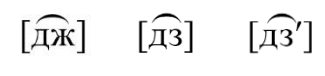    розташовує 7-9слів за алфавітом,орієнтуючись на першу   і другу літери [3 МОВ 4.1]  користується  алфавітом під  час  роботи  з  навчальними  словниками; [3 МОВ 4.1]   пояснює пряме і переносне значення слів; [3МОВ4.1]  добирає до поданого слова1-2найуживаніші синоніми,  антонім; [3 МОВ 4.1]  користується	навчальними	словниками	синонімів,  антонімів; [3 МОВ 2.5]  розпізнає найуживаніші багатозначні слова і пояснює їх  різні значення; [3 МОВ 4.1]  знаходить	і	пояснює	роль	синонімів,	антонімів,  багатозначних слів у тексті; [3 МОВ 4.1]  доречно  використовує  у  власних  висловленнях  слова  в  прямому  і  переносному  значеннях,  синоніми,  антоніми,  багатозначні слова; [3 МОВ 4.2]  визначає  і  пояснює  роль  закінчення,кореня,префікса,  суфікса в слові; [3 МОВ 4.1]  розрізнює спільнокореневі слова і форми того самого      слова(з допомогою вчителя); [3 МОВ 4.1] пояснює,що таке     орфограма; [3МОВ4.1]  розпізнає слова з орфограмами і перевіряє їх; [3МОВ4.1]  правильно записує слова з ненаголошеними голосними[е],  [и] в корені, які перевіряються наголосом; [3 МОВ 4.1]  користується  орфографічним  словником  для  перевірки  написання	слів	з	ненаголошеними	[е],	[и],	що	не  перевіряються наголосом; [3 МОВ 4.1]  правильно записує слова з префіксами роз-, без-, з- (с-); [3  МОВ 4.1]  розпізнає в тексті і самостійно добирає іменники, ставить  до них питання; [3 МОВ 4.1]  розпізнає іменники,які називають опредмечені дії,ознаки;  [3 МОВ 4.1]  розрізняє	іменники	–	назви	істот	і	неістот,	правильно  ставить до них питання; [3МОВ4.1]  розрізняє власні і загальні іменники; [3МОВ4.1]     записує власні іменники з великої букви; [3МОВ4.1]     визначає рід іменників; [3МОВ4.1] змінює іменники     за числами; [3МОВ4.1]  доречно вживає іменники у власному мовленні; [3МОВ  4.2]  розпізнає прикметники в тексті; [3МОВ4.1]  пояснює роль прикметників у мовленні; [3МОВ4.1]  будує	словосполучення	прикметників	з	іменниками,  встановлює між ними граматичний зв’язок за допомогою  питань; [3 МОВ 4.1]  змінює прикметники за родами і числами у сполученні з  іменниками; [3 МОВ 4.1]  розпізнає	граматичну	форму	прикметника	за	родовим  закінченням, поставленим питанням, за іменником, з яким  він зв’язаний; [3 МОВ 4.1]  вживає прикметники у власних висловленнях з метою їх  увиразнення; [3 МОВ 4.2]  розпізнає	серед	слів	числівники,	які	відповідають	на  питання скільки?; [3 МОВ 4.1]  правильно вимовляє, наголошує і записує числівники,які  використовуються для запису дати в зошиті; [3 МОВ 4.1]  правильно читає числові вирази; [3МОВ4.1]  розпізнає дієслова в тексті, ставить до них питання; [3МОВ   4.1]Користування навчальними словниками.Спостереження за лексичним значенням слова.Вживання у власному мовленні слів різних лексичних груп (словапрямому і переносному значеннях, синоніми, антоніми, багатозначні слова).Дослідження будови слова.Розрізнення форм слова іспоріднених слів.Дослідження орфограм,пов’язаних з будовою слова.Спостереження за номінативною функцією іменників у мовленні. Розрізнення назв істот і неістот, власних і загальних іменників. Визначення роду іменників. Змінювання іменників за числами.Вживання іменників у власних висловленнях.Дослідження ролі прикметників у мовленні.Встановлення зв’язку прикметників з іменниками. Змінювання прикметників за родами і числами. Використання прикметників у власному мовленні.Засвоєння правильної вимови і правопису найуживаніших числівників.Мовно-літературна освітня галузьЛітературне читанняПояснювальна запискаосвітній програмі (3 класу) мовно-літературну галузь структуровано через впровдження навчальних предметів «Українська мова», «Літературне читання».Назва предмета – «Літературне читання» зумовлює необхідність визначення його мети і завдань, що вимагає відповідної конкретизації змістових ліній і очікуваних результатів.Мета –розвиток особистості молодшого школяра засобами різних видів читацької діяльності; формування читацької, комунікативної та інших ключових компетентностей; збагачення емоційно-ціннісного, естетичного, соціального та пізнавального досвіду; розвиток образного, критичного і логічного мислення та літературно-творчих здібностей; формування готовності до вивчення української та зарубіжної літератури в освітньому закладі ІІ ступеня.Досягнення мети передбачає розв’язання таких завдань:-ознайомлення учнів з дитячою літературою різної тематики і жанрів;- формування в учнів повноцінної навички читання як універсального інструменту функціональної грамотності;- розвиток інтересу і здатності до самостійної читацької діяльності для задоволення різних потреб читача;-формування умінь опрацьовувати художні, науково-художні тексти;- оволодіння прийомами структурно-смислового і образного аналізу текстів різних видів;-розвиток образного, критичного, логічного мислення та мовлення;- формування умінь самостійної роботи з різними видами і джерелами інформації;- формування прийомів роботи з дитячою книжкою, періодичною, довідковою літературою;- формування вмінь безпечного і критичного використання медіапродукції, здатності створювати медіапродукти і спілкуватися за допомогою медіазасобів;- розвиток уяви і здатності виявляти себе у різних видах літературно-творчої діяльності.Відповідно до мети і завдань предмета «Літературне читання» визначено такі змістові лінії: «Пізнаємо простір дитячого читання»; «Розвиваємо навичку читання, оволодіваємо прийомами розуміння прочитаного»; «Взаємодіємо усно за змістом прослуханого»; «Досліджуємо і взаємодіємо з текстами різних видів»; «Оволодіваємо прийомами роботи з дитячою книжкою»; «Досліджуємо і взаємодіємо з медіапродукцією»; «Перетворюємо та інсценізуємо прочитане; створюємо власні тексти».                                                                                     Реалізація змістових ліній програми з літературного читання здійснюєтьсяпроцесі особистісно зорієнтованої розвивальної читацької і комунікативної діяльності учнів. Враховуючи потреби та інтереси молодших школярів у пізнанні світу людей, природи, самопізнанні, залучаючи їх до вдумливого читання найкращих дитячих книжок, текстів, різних видів учитель виховує україномовну особистість, компетентного, критично мислячого читача, який розуміє цінність книги, відчуває красу рідного слова, збагачує свій читацький, мовленнєвий і пізнавальний досвід.Змістова лінія «Пізнаємо простір дитячого читання» створює передумови для ознайомлення учнів 3-4 класів з різноманітною за темами і жанрами дитячою літературою, з різними видами довідкових, навчальних і медіа текстів, способами здобуття інформації у сучасному медіа просторі.Простір дитячого читання передбачає взаємодію організованої і самостійної читацької діяльності учнів, що сприяє формуванню дитини-читача, який на завершення початкової школи має належний читацький кругозір, розуміє цінність читання і виявляє до нього інтерес, набуває достатній досвід використання з різною метою текстів різних видів.Змістова лінія «Розвиваємо навичку читання, оволодіваємо прийомами розуміння прочитаного» охоплює такі основні змістові блоки: удосконалення й розвиток якісних характеристик технічної і смислової сторін навички під час читання вголос і мовчки; самостійне застосування мовленнєвих та позамовних засобів художньої виразності; оволодіння, з поступовим нарощуванням ступеня складності, прийомами смислового читання (прийоми самостійного розуміння лексичного значення слів, словосполучень; повноцінного усвідомлення в тексті фактичної, концептуальної, підтекстової (з допомогою вчителя) інформації); застосування видів читання: аналітичного, переглядового, вибіркового відповідно до мети читання.Змістова лінія «Взаємодіємо усно за змістом прослуханого» спрямована на формування в учнів умінь сприймати, аналізувати, інтерпретувати й оцінювати усну інформацію та використовувати її в різних комунікативних ситуаціях, спілкуватися з іншими людьми в діалогічній і формі заради досягнення певних життєвих цілей.Змістова лінія «Досліджуємо і взаємодіємо з текстами різних видів» передбачає цілісне сприймання учнями художніх, науково-художніх текстів, їх аналіз, інтерпретацію з використанням літературознавчих понять (практично); формування умінь висловлювати рефлексивні судження у зв’язку з прочитаним, критично оцінювати інформацію в текстах різних видів та використовувати її для збагачення особистого читацького досвіду.Змістова лінія «Оволодіваємо прийомами роботи з дитячою книжкою» передбачає формування і розвиток в учнів прийомів розрізнення дитячих книжок за жанрово-тематичними ознаками, типом видання (книжка-твір, книжка-збірка, довідник, словник і т. ін.); прогнозування орієнтовного змісту книжки (твору) з опорою на її ілюстративний та довідково- інформаційний апарат; прийомів самостійного вибору книжок з використанням інформаційних ресурсів дитячої бібліотеки; умінь зв’язно висловлювати власні емоційно-оцінні враження щодо змісту прочитаного, складати короткий відгук на прочитану книжку та ін.Змістова лінія «Досліджуємо і взаємодіємо з медіапродукцією» має на меті формування і розвиток в учнів понять про різні види медіа та використані в них вербальні і невербальні засоби впливу на читача; формування умінь і навичок сприймати, аналізувати, інтерпретувати, критично оцінювати і безпечно користуватися медіазасобами; виражати себе і спілкуватися з іншими за допомогою власних медіапродуктів.Оволодіння медіаграмотністю є поліпредметним процесом, який передбачає зв'язок із щоденним життям дітей не лише в школі, а й поза нею, створення можливостей набувати досвід критичного осмислення різної медіапродукції, що має позитивно вплинути на розширення їхнього читацького і соціального досвіду, вироблення умінь відрізняти корисну інформацію від шкідливої, уникати імовірних для цього віку ризиків взаємодії з медіапродуктами.Змістова лінія «Перетворюємо та інсценізуємо прочитане; створюємо власні тексти» передбачає розвиток уяви, художньо-образного мислення і мовлення дітей, оволодіння вербальними і невербальними засобами створення творчих продуктів з різним ступенем самостійності (зміни, доповнення, продовження тексту, ілюстрування; участь в інсценізаціях, дослідницьких проектах; складання есе, казок, віршів, закличок, загадок, оповідань та ін.).Розвиваємо навичку читання, оволодіваємо прийомами розуміння прочитаногорозрізнює, правильно називає жанри творів,що	опрацьовувалися	під	час	навчання(практично); [3 МОВ 2.1]самостійно  визначає  жанрові  ознаки  казокпро тварин, віршів, оповідань; [3 МОВ 2.1]визначає	жанрові	ознаки	героїко-фантастичних казок, байок, п’єс із допомогоювчителя; [3 МОВ 2.1]самостійно  визначає  головних  персонажів;пояснює,	які	вчинки	персонажів	єпозитивними, а які негативними; [3 МОВ 2.3]самостійно ставить запитання до тексту;[3МОВ 2.4]висловлює здогадки щодо орієнтовного змістутвору, можливого розвитку подій (до і під часчитання); [3 МОВ 2.1]розуміє авторську позицію: як автор ставитьсядо зображуваних подій і вчинків персонажів(з допомогою вчителя); [3 МОВ 2.3], [3 МОВ2.4]висловлює	оцінні	судження	морального	йестетичного	характеру	про	події,	вчинкиперсонажів,  описи  у  художньому  творі;  [3МОВ 2.3], [3 МОВ 2.4]самостійно	орієнтується	у	фактичномузмісті твору,  знаходить і  пояснює  у ньомуслова-терміни; [3 МОВ 2.2]визначає тему прочитаного тексту; [3МОВ2.1], [3 МОВ 2.2]виділяє, пояснює зміст графічного матеріалу;[3 МОВ 2.6]поділяє	текст	на	смислові	частини,встановлює  між  ними  зв’язки,  виокремлюєновий	науково-пізнавальний	матеріал	(здопомогою вчителя);самостійно складає словесний, малюнковийплан до невеликих за обсягом і нескладних забудовою науково-художніх текстів;передає зміст тексту; [3МОВ2.2], [3МОВ2.6]перетворює текстову інформацію у графічну(схеми, таблиці); [3 МОВ 2.2], [3 МОВ 2.6]висловлює особисте ставлення до прочитаного. [3 МОВ 2.4]– формування умінь визначати настрій, загальну тональність твору;3) дослідження жанрових особливостей:розвиток умінь самостійно визначати, усвідомлювати жанрові особливості творів, що вивчалися;– розширення та поглиблення знань та умінь про жанрові особливості казок про тварин, віршів (наявність рими, ритму, поділ на строфи – без вживання терміну), оповідань;– спостереження за структурними особливостями героїко-фантастичних казок (таємничі, зачаровані, незвичайні місця, предмети, істоти; надзвичайна сила, дивовижні перетворення та ін.), байок (невеликий за обсягом, здебільшого віршований твір, у якому вгумористичній, алегоричній формі зображуються людські вчинки, характери, недоліки), п’єс (драматичний твір, написаний для вистави);– розвиток умінь правильно визначати і називати головного персонажа твору, аналізувати їхні вчинки, мотиви поведінки;4) діалогічна взаємодія з текстом:розвиток умінь самостійно ставити запитання за змістом тексту про факт, подію, час, місце події, героїв твору;– розвиток умінь висловлювати смислові здогадки щодо орієнтовного змісту твору, можливого розвитку подій з опорою на заголовок, ілюстрації, ключові слова; шляхом відповідей на запитання, які виникають у читача по ходу вдумливого читання твору;– ставлення письменника до зображуваних подій і вчинків персонажів;– розвиток умінь висловлювати оцінні судження, почуття щодо подій, вчинків персонажів, описів у художньому творі.Дослідження побудови і змісту науково-художнього тексту.– орієнтування у фактичному змісті твору, знаходження і пояснення слів-термінів; − самостійне визначення теми науково-художнього тексту;– формування умінь виділяти, усвідомлювати зміст графічного матеріалу: схем, таблиць, діаграм; пояснювати, до яких частин тексту вони відносяться;– розвиток умінь самостійно здійснювати смислову компресію текстового матеріалу: визначати і поділяти текст на смислові частини, добирати заголовки, складати словесний і малюнковий план, відтворювати зміст тексту з опорою на види плану;– формування умінь створювати нескладні схеми, таблиці з метою ілюстративного супроводу відповідного текстового матеріалу (з допомогою вчителя); ‒ розвиток умінь висловлювати власнеставлення до змісту:  пояснювати, які факти в                                                      Мовно-літературна освітня галузьІноземна мова                              Пояснювальна запискаГоловна мета навчання іноземної мови у початковій школі полягає у формуванні в учнів комунікативної компетенції, що забезпечується лінгвістичним, мовленнєвим і соціокультурним досвідом, узгодженим з віковими можливостями молодших школярів.Початковий етап навчання іноземної мови у сучасному загальноосвітньому навчальному закладі надзвичайно важливий, оскільки в цей період закладаються психолінгвістичні основи іншомовної комунікативної компетенції, необхідні та достатні для подальшого її розвитку й удосконалення. Тут відбувається становлення засад для формування іншомовних фонетичних, лексичних, граматичних та орфографічних навичок, а також умінь сприймати на слух, говорити, читати й писати у межах визначених програмою результатів навчально-пізнавальної діяльності учнів.Зміст навчання іноземної мови у початковій школі добирається відповідно до психо-фізіологічних особливостей учнів молодшого шкільного віку.У початковій школі важливо зацікавити учнів вивченням іноземної мови, викликати в них позитивне ставлення до предмета, вмотивувати необхідність володіння іноземною мовою як засобом міжкультурного спілкування.Завдання іноземних мов у реалізації мети початкової загальної середньої освіти. Зміст навчання забезпечується єдністю предметного, процесуального та емоційно-ціннісного компонентів і створюється на засадах оволодіння іноземною мовою у контексті міжкультурної парадигми, що передбачає навчання мови народу, який нею спілкується, та ознайомлення з його культурою. Такий підхід зумовлює формування готовності до міжкультурної комунікації у межах типових сфер, тем і ситуацій спілкування, визначених навчальною програмою. На кінець 4-го класу учні досягають рівня А1. Ці рівні характеризують результати навчальних досягнень у кожному виді мовленнєвої діяльності та узгоджуються із Загальноєвропейськими Рекомендаціями з мовної освіти: вивчення, викладання, оцінювання.Завдання полягає у формуванні вмінь:здійснювати спілкування в межах сфер, тем і ситуацій, визначених чинною навчальною програмою;розуміти на слух зміст автентичних текстів;читати і розуміти автентичні тексти різних жанрів і видів із різним рівнем розуміння змісту;здійснювати спілкування у письмовій формі відповідно до поставлених завдань;адекватно використовувати досвід, набутий у вивченні рідної мови та інших навчальних предметів;використовувати у разі потреби невербальні засоби спілкування за умови дефіциту наявних мовних засобів;критично оцінювати інформацію та використовувати її для різних потреб;висловлювати свої думки, почуття та ставлення;ефективно взаємодіяти з іншими усно, письмово та за допомогою засобів електронного спілкування.Функції іноземних мов у реалізації мети початкової загальної середньої освіти У процесі навчання іншомовного спілкування комплексно реалізуються освітня, виховна і розвивальна функції. Освітня функція спрямована на:усвідомлення учнями значення іноземної мови для життя у мультилінгвальному та полікультурному світовому просторі;оволодіння знаннями про культуру, історію, реалії та традиції країн виучуваної мови;•	залучення учнів до діалогу культур (рідної та іншомовної);розуміння власних індивідуальних особливостей як психофізіологічних засад для оволодіння іноземною мовою;формування вміння використовувати в разі потреби різноманітні стратегії для задоволення власних іншомовних комунікативних намірів (працювати з підручником, словником, довідковою літературою, мультимедійними засобами тощо).Виховна функція сприяє:формуванню в учнів позитивного ставлення до іноземної мови як засобу спілкування, поваги до народу, носія цієї мови, толерантного ставлення до його культури, звичаїв і способу життя;•	розвитку культури спілкування, прийнятої в сучасному цивілізованому суспільстві;•	емоційно-ціннісному ставленню до всього, що нас оточує; розумінню важливості оволодіння іноземною мовою і потребикористуватися нею як засобом спілкування.Розвивальна функція сприяє розвитку в учнів:мовних, інтелектуальних і пізнавальних здібностей;готовності брати участь в іншомовному спілкуванні;потребу подальшого самовдосконалення у сфері використання іноземної мови;здатності переносити знання й уміння у нову ситуацію шляхом виконання проблемно-пошукової діяльності.Компетентнісний потенціал галузі «Іноземні мови» у початковій школіПровідним засобом реалізації вказаної мети є компетентнісний підхід до організації навчання у загальноосвітній школі на основі ключових компетентностей як результату навчання.Такі ключові компетентності, як уміння вчитися, ініціативність і підприємливість, екологічна грамотність і здорове життя, соціальна та громадянська компетентності можуть формуватися відразу засобами усіх навчальних предметів  і є метапредметними. Діяльність та уміння із змістових ліній добираються відповідно до комунікативної потреби, тематики ситуативного спілкування, віку та рівня підготовленості учнів.Інтегровані змістові лінії та орієнтовні способи їх реалізації у початковій школіЗмістова лінія «Екологічна безпека та сталий розвиток» спрямована на формування основ соціальної активності, відповідальності та екологічної свідомості, готовності брати участь у вирішенні питань збереження довкілля і розвитку суспільства.  Засобами іноземних мов учнів орієнтують на: сприймання природи як цілісної системи;  взаємозв’язок людини й навколишнього середовища;  готовність обговорювати питання, пов’язані із збереженням навколишнього середовища; Реалізація змістової лінії «Громадянська відповідальність» сприяє формуванню основ відповідального ставлення до громади і суспільства. Засобами іноземних мов учнів орієнтують на уміння:  усвідомлення дитиною власних прав і обов’язків; формування толерантного ставлення до інших;   уміння співпрацювати та приймати спільні рішення.  Реалізація змістової лінії «Здоров'я і безпека» сприяє формуванню безпечного життєвого середовища та основ здорового способу життя. Засобами іноземних мов учнів орієнтують на: розуміння правил безпечної поведінки;  усвідомлення впливу шкідливих звичок на здоров’я людини;  дотримання здорового способу життя. Змістова лінія «Підприємливість та фінансова грамотність»  спрямована на розуміння практичних аспектів фінансових питань. Засобами іноземних мов учнів орієнтують на:  усвідомлення власних фінансових потреб; продукування ідей та їх реалізацію; уміння визначати пріоритети та планувати дії. Німецька моваНавчальна програма є рамковою, а відтак не обмежує діяльність учителя у виборі порядку вивчення та змісту кожної теми. Деякі теми можуть вивчатись інтегровано, наприклад, Я, моя родина і друзі + Свята й традиції, Я, моя родина і друзі + Помешкання. Мовний інвентар є орієнтовним і добирається відповідно до комунікативної ситуації, потреб учнів та принципу концентричного навчання. Він не є метою навчання, тому й не розглядається як окремі лексичні або граматичні теми.  Розпочинаючи вивчення іноземної мови, учні початкової школи ще не достатньо володіють лінгвістичними поняттями рідної мови. Тому граматичні структури засвоюються імліцитно пшляхом сприймання мовленнєвих зразків у комунікативних ситуаціях. Більшість граматичного матеріалу вивчається на рівні лексичних одиниць: учні засвоюють окремі граматичні явища у мовленнєвих зразках, і їм не потрібно пояснювати морфологічні та синтаксичні зв'язки між частинами мови або структурними одиницями, що входять до зразка.3-ий класЗагальні характеристики ситуативного спілкуванняМатематична освітня галузьМатематикаПояснювальна запискаМетою навчання математики є різнобічний розвиток особистості дитини тасвітоглядних орієнтацій засобами математичної діяльності, формування математичної й інших ключових компетентностей, необхідних їй для життя та продовження навчання.Досягнення поставленої мети передбачає виконання таких завдань:формування в учнів розуміння ролі математики в пізнанні явищ і закономірностей навколишнього світу;формування у дітей досвіду використання математичних знань та способів дій для розв’язування навчальних і практичних задач;розвиток математичного мовлення учнів, необхідного для опису математичних фактів, відношень і закономірностей;формування в учнів здатності міркувати логічно, оцінювати коректність і достатність даних для розв’язування навчальних і практичних задач.Реалізація мети і завдань початкового курсу математики здійснюється за такими змістовими лініями: «Числа, дії з числами. Величини», «Геометричні фігури», «Вирази, рівності, нерівності», «Робота з даними», «Математичні задачі і дослідження».Змістова лінія «Числа, дії з числами. Величини» охоплює вивчення у 1 – 4 класах питань нумерації цілих невід’ємних чисел у межах мільйона; формування навичок виконання арифметичних дій додавання і віднімання, множення і ділення; ознайомлення на практичній основі зі звичайними дробами; вимірювання величин; оперування величинами.Змістова лінія «Вирази, рівності, нерівності» спрямована на формування в учнів уявлень про математичні вирази – числові та зі змінною; рівності і рівняння; числові нерівності та нерівності зі змінною; про залежність результату арифметичної дії від зміни одного з її компонентів. Ця змістова лінія є пропедевтичною до вивчення алгебраїчного матеріалу.Змістова лінія «Геометричні фігури» націлена на розвиток в учнів просторових уявлень; формування здатності розрізняти геометричні фігури за їх істотними ознаками; формування практичних умінь будувати, креслити, моделювати й конструювати геометричні фігури від руки та за допомогою простих креслярських інструментів. Ця змістова лінія має пропедевтичний характер.Змістова лінія «Робота з даними» передбачає ознайомлення учнів на практичному рівні з найпростішими способами виділення і впорядкування даних за певною ознакою.Змістова лінія «Математичні задачі і дослідження» спрямована на формування в учнів здатності розпізнавати практичні проблеми, що розв’язуються із застосуванням математичних методів, на матеріалі сюжетних, геометричних і практичних задач, а також у процесі виконання найпростіших навчальних досліджень.До програми кожного класу подано орієнтовний перелік додаткових тем для розширеного вивчення курсу. Додаткові теми не є обов’язковими для вивчення. Учитель може обрати окремі теми із пропонованих або дібрати теми самостійно з огляду на методичну доцільність та пізнавальні потреби учнів. Результати вивчення додаткових тем не підлягають оцінюванню.Досвід математичної діяльності застосовується у вивченні інших предметів (освітніх галузей) шляхом використання учнями математичних методів чи інших засобів для пізнання дійсності. Рекомендовано раз на два тижні проводити уроки для організації та виконання міжпредметних навчальних проектів, міні-досліджень тощо.3 класДодаткові теми:Раціональні способи поза табличного множення і ділення.Ознаки подільності на 2 та 5. Ознака подільності на 10.Розв’язування рівнянь, в яких права частина або один з компонентів поданий числовим виразом.Розв’язування рівнянь, в яких один з компонентів поданий виразом зі змінною.Розв’язування нерівностей зі змінною.Складені задачі, що містять збільшення або зменшення числа на/у кілька одиниць, сформульовані у непрямій формі.Складені задачі з буквеними даними.Розв’язування складених сюжетних задач алгебраїчним методом.Нестандартні задачі. «Магічні фігури».Добудовує лінійні діаграми.Природнича, громадянська та історична, соціальна та                       здоров'язбережувальна освітні галузі«Я досліджую світ»Пояснювальна запискаЗазначені освітні галузі можуть реалізовуватись окремими предметами або в інтегрованому курсі за різними видами інтеграції (тематична, процесуальна, міжгалузева; в межах однієї галузі; на інтегрованих уроках, під час тематичних днів, в процесі проектної діяльності) за активного використання міжпредметних зв’язків, організації різних форм взаємодії учнів. Для розв’язання учнями практичних завдань у життєвих ситуаціях залучаються навчальні результати з інших освітніх галузей.Метою навчальної програми «Я досліджую світ» є особистісний розвиток молодших школярів на основі формування цілісного образу світу в процесі засвоєння різних видів соціального досвіду, який охоплює систему інтегрованих знань про природу і суспільство, ціннісні орієнтації в різних сферах життєдіяльності та соціальної практики, способи дослідницької поведінки, які характеризують здатність учнів розв'язувати практичні задачі.Досягнення поставленої мети передбачає розв’язання таких завдань:формування дослідницьких умінь, опанування доступних способів пізнання себе та свого організму, предметів і явищ природи і суспільного життя (спостереження, обстеження, дослід, практична робота, вимірювання,систематизація, класифікація, встановлення логічної та часової послідовності подій, критична оцінка побаченого (почутого), встановлення зв’язків і залежностей в природі і суспільстві; між станом довкілля і діяльністю людини, вплив поведінки на здоров’я та безпеку, залежність результату роботи від докладених зусиль; аналіз наслідків ризикованої поведінки);виховання активної позиції щодо громадянської і соціально-культурної належності себе і своєї родини до України; інтересу до пізнання історії та природи свого краю і країни; пошани до символів держави, ініціативної патріотичної поведінки у громадських акціях, у відзначенні пам'ятних дат і подій;розвиток толерантності у соціальній комунікації, ціннісного ставлення до природи та її пізнання, до приватного життя інших людей, усвідомлення правової відповідальності у ситуаціях застосування норм і правил життя в суспільстві, інші соціальні навички у взаємодії і співпраці в різних видах діяльності;створення умов для самовираження учнів у різних видах діяльності, становлення екологічно грамотної та соціально адаптованої особистості.Тематичну основу курсу складають змістові лінії, які визначені Державним стандартом початкової освіти і охоплюють складники названих вище галузей в їх інтегрованій суті, а саме:«Людина» (людина–частина природи і суспільства, пізнання себе, своїх можливостей; здорова і безпечна поведінка);«Людина серед людей» (соціальні ролі(школяр, член сім’ї і громади),стандарти поведінки в сім'ї, в школі, в громадських місцях; моральні норми; навички співжиття і співпраці, соціальні зв’язки між людьми у процесі виконання соціальних ролей);«Людина в суспільстві» (громадянські права та обов’язки як члена суспільства і громадянина України. Пізнання свого краю, історії, символів держави. Внесок українців у світові досягнення);«Людина і світ» (Земля–спільний дім для всіх людей; толерантне ставлення до різноманітності світу людей, культур, звичаїв; залежність стану довкілля від поведінки всіх людей);«Природа» (різноманітність природи; методи дослідження природи; нежива і жива природа; зв’язки у природі; природа Землі; природа України).«Людина і природа» (взаємозв'язки людини і природи; використання людиною природничих знань, матеріалів, виробів і технологій; відповідальна діяльність людини у природі; правила поведінки в природі; участь дітей в природоохоронній діяльності).Типова навчальна програма дає змогу вчителеві самостійно обирати й формувати інтегрований та автономний спосіб подання змісту із освітніх галузей Стандарту, добирати дидактичний інструментарій, орієнтуючись на індивідуальні пізнавальні запити і можливості учнів (рівень навченості, актуальні стани потреб, мотивів, цілей, сенсорного та емоційно-вольового розвитку). Особливого значення у дидактико-методичній організації навчання надається його зв'язку з життям, з практикою застосування здобутих уявлень, знань, навичок поведінки в життєвих ситуаціях. Обмеженість відповідногодосвіду учнів потребує постійного залучення й аналізу їхніх вражень, чуттєвої опори на результати дослідження об'єктів і явищ навколишнього світу.Педагогічна стратегія, яка опиралась на наслідувальні механізми у розвитку пізнавальних процесів молодших школярів, і передбачала пріоритетне використання зразків, алгоритмів, поетапного контролю й корекції, збагачується полісенсорним підходом, що зумовлює дослідницьку поведінку учнів, сприйняття ними властивостей і якостей предметів і явищ природного і соціального оточення, спрямовуються у сферу пошукової діяльності.На основі Типової програми вчитель може створювати різні варіанти інтегрованої програми за таким алгоритмом:визначення цілей навчання;створення картки понять з інших предметів (асоціативної павутинки, курсів, галузей, які допоможуть досягти цілей);структурування програми за темами;вибір діяльності учнів, яка забезпечить інтегроване навчання;розроблення показників досягнення очікуваних результатів. Можливі засоби інтеграції в процесі реалізації програми «Я досліджуюсвіт» передбачають включення учнів в практику виконання різноманітних завдань дослідницького характеру, як от:дослідження-розпізнавання (Що це? Яке воно? Обстеження за допомогою органів чуття, опис, порівняння з іншими предметами, явищами; спільне – відмінне, до якого цілого воно належить);дослідження-спостереження (Як воно діє? Що з ним відбувається? Для чого призначене?);дослідження-пошук (запитування, передбачення, встановлення часової і логічної послідовності явищ, подій; встановлення причинно – наслідкових зв’язків (Чому? Яким чином? Від чого залежить? З чим пов’язано?), догадка, висновок-узагальнення).3 класПрактичний блок (спостереження, дослідження, вправляння).Тренування уваги, пам’яті (прийоми, алгоритми, вправи).Людина серед людейПрактичний блок (спостереження, дослідження, вправляння).Моделювання способів поведінки чуйного ставлення до старших та інших членів сім’ї. Моделювання способів вирішення конфліктних ситуацій (з опорою на літературні твори,ситуації реального життя)бере участь в обговоренні правил поведінки угромадському транспорті, кінотеатрі, бібліотеці таін., аргументує їх доцільність на прикладах [3 ГІО2.3]Практичні роботиОбговорення правил поведінки, прийнятих у класі, школі, місцевій громаді.Моделювання (інсценізація) поведінки у громадських місцях (з опорою на літературні твори, ситуації реального життя).Людина у суспільствіПрактичний блок (спостереження, дослідження, вправляння).Створення альбому, портфоліо або облаштування тематичної виставки «Ми – громадяни України» (зображення символів, листівки, світлини).Розв’язання прогностичних задач «Що буде, якщо … » (ситуації правопорушень)Людина і світ56Практичний блок (спостереження, дослідження, вправляння).Дослідження «Що в моєму домі вироблено в інших країнах», складання мапи маршруту цих товарів (на плакаті тощо).Проект «Славетні українці» .Накопичення даних про відомих українців із різних сфер життя(мистецтво, спорт, наука) та їх представлення у різних формах (тексти, світлини, розповіді та ін.Природаформулює з допомогою вчителя висновок зарезультатами виконання дослідження;аналізує виконання дослідження, виявляє помилки,пропонує способи їх виправлення, називає чинникиуспіху; [3 ПРО 1.5]робить висновок: нові знання про природу можнаотримати із різних джерел, зокрема у результатіпроведення досліджень;[3 ПРО 2.1]виявляє емоційно-ціннісне ставлення до природи та їївивчення [3 ГІО 2.2]Практичний блок (спостереження, дослідження, вправляння)Ознайомлення з джерелами інформації про природу (паперові видання природничого змісту, географічні карти, колекції мінералів, гербарії, аудіо- і відеозаписи, Інтернет-ресурси та ін.)Проведення вимірювань (об’єкт вимірювання обирає учень або визначає вчитель)Вправляння у розумінні інструкцій щодо проведення дослідження тіла/явища природиВправляння у складанні плану спостереження/експерименту.Спостереження тіла/явища природи (об’єкт спостереження обирає учень або визначає вчитель)Ведення «Щоденника спостережень за природою»Дослідження тіла/явища природи (об’єкт дослідження обирає учень або визначає вчитель)Вивчення природи за допомогою моделей (акваріум, глобус, тощо).Практичний блок (спостереження, дослідження, вправляння)Дослідження властивостей тіл неживої природи (за вибором учнів/вчителя).Дослідження властивостей речовин (за вибором учнів/вчителя)Дослідження розчинності у воді речовин, що використовуються у побуті (харчової солі, крохмалю, питної соди)описує способи очищення води і практикує деякі з них(відстоювання, фільтрування); [3 ПРО 1.3]досліджує у парі/у групі властивості повітря;властивості ґрунту, гірських порід, складає колекції; [3ПРО 4.3], [3 ГІО 7.2]ділиться інформацією з іншими щодо вживаннядостатньої кількості води щодоби, користі прогулянокна свіжому повітрі;[3 ПРО 2.2]моделює кругообіг води у природі;[3 ПРО 1.4]застосовує знання для економного використання водиу побуті; [3 ПРО 3.4]виявляє шану до традицій українського народу уставленні до води, повітря, ґрунту[3 ГІО 1.3]Практичний блок (спостереження, дослідження, вправляння)Способи очищення води.Спостереження дослідів, які демонструють властивості повітря.Ознайомлення з гірськими породами і корисними копалинами.Порівняння властивостей гірських порід (за вибором учнів/учителя).Дослідження складу і властивостей ґрунту.Практичний блок (спостереження, дослідження, вправляння)Виявлення пристосування рослин до певних умов існування.Виявлення пристосування тварин до способу життя.Розмноження рослин частинами їхнього тіла.Спостереження розвитку рослини, яку вирощено з різних частин рослини (насінини, бульби, живця, пагона)Дослідження умов росту рослин.Спостереження за поведінкою тварин.Моделювання зв’язків організмів між собою і з середовищем існуванняЛюдина і природаПрактичний блок (спостереження, дослідження, вправляння)Ознайомлення з різноманітністю матеріалів і виробів з нихДослідження властивостей матеріалів (за вибором учнів/учителя)Спостереження впливу діяльності людини на природу (на матеріалі своєї місцевості). Складання пам’ятки ощадливого використання води і електроенергії у побуті.Повторне використання матеріалів і речей у побуті.Правила безпечної поведінки у природному середовищі (моделювання та аналіз ситуацій перебування у природі).Технологічна освітня галузьДизайн і технології                                                     Пояснювальна запискаЗміст  технологічної  освітньої  галузі  реалізовується  через  інтегрованийкурс «Дизайн і технології».Мета –цілісний розвиток особистості дитини засобами предметно-перетворювальної діяльності, формування ключових та проєктно-технологічної компетентностей, необхідних для розв’язання життєвих проблем, культурного й національного самовираження.Досягнення мети передбачає виконання таких завдань:формування допитливості, цілісного уявлення про матеріальне і нематеріальне виробництво;сприяння розвитку естетично-ціннісного ставлення до традицій українського народу в праці, декоративно-ужитковому мистецтві;набуття досвіду поетапного створення корисних і естетичних виробів у партнерській взаємодії: від задуму до його втілення в різних матеріалах;вироблення навичок раціонального використання матеріалів, безпечного застосування традиційних та сучасних технологій;формування культури праці, прагнення удосконалювати процес і результати проектно-технологічної діяльності, свій життєвий простір.Реалізація мети і завдань інтегрованого курсу «Дизайн і технології» здійснюється за змістовими лініями, які відображають структуру розвитку особистості та завершеного циклу проектно-технологічної діяльності: «Інформаційно-комунікаційне середовище», «Середовище проектування», «Середовище техніки і технологій», «Середовище соціалізації».Змістова лінія «Інформаційно-комунікаційне середовище» забезпечує розвиток асоціативно-образного та критичного мислення, оволодіння базовими знаннями у партнерській взаємодії, що формують цілісне уявлення про виробничу сферу людської діяльності, а також є підґрунтям для реалізації творчого потенціалу учнів під час засвоєння навчального матеріалу наступних змістових ліній, які структуровані за способами інтегрованої проєктно-технологічної діяльності.Змістова лінія «Середовище проєктування» спрямована на розвиток аналітичного, просторового та творчого мислення, уміння працювати в команді, створення умов для оволодіння елементами дизайну: виявлення проблем, продукування ідей, вибору соціально і особистісно значущих об’єктів проєктування; виконання елементарних графічних зображень; добір матеріалів для виготовлення виробу за їх властивостями; експериментування з матеріалами  і технологіями для реалізації власних ідей; планування технології послідовності виготовлення виробу.Змістова лінія «Середовище техніки і технологій» передбачає розвиток логічного та алгоритмічного мислення, психомоторних здібностей, здатності до координування дій і взаємодопомоги; навичок організації робочого місця, безпечної праці з ручними, механічними інструментами й пристосуваннями; умінь поетапного виготовлення виробів з використанням традиційних та сучасних технологій, раціональної обробки різних матеріалів.Змістова лінія «Середовище соціалізації» спрямована на розвиток емоційного інтелекту; оцінювання і самооцінювання процесу та результатів власної або спільної проєктно-технологічної діяльності; розвиток здатності презентувати освітні результати, обговорювати їх з іншими, ефективно використовувати створені вироби; формування досвіду доброчинної діяльності, підприємливості, гостинності; виконання трудових дій у побуті, розвиток прагнення якісно і безпечно облаштовувати свій життєвий простір.Програма надає можливість розв’язувати реальні життєві проблеми, реалізовувати інтегративні та творчі можливості проєктно-технологічної діяльності, встановлювати взаємозв’язки з іншими освітніми галузями, співпрацювати з експертами різних професійних сфер за межами школи.Інтегрований курс «Дизайн і технології» може цілісно реалізовувати завдання технологічної та інформатичної галузей. У такому разі, на його вивчення надається 70 навчальних годин на рік (2 н. г. на тиждень). Цифрові пристрої та комп’ютерні технології використовуються на різних етапах навчання, під час документування й оцінювання процесу створення виробу та його результатів.Навчальний матеріал вибудовується навколо актуальних освітніх тем. Розподіл навчальних годин за темами, добір об’єктів проєктно-технологічної діяльності вчитель визначає самостійно, враховуючи умови навчання та педагогічну доцільність.Обов’язковою умовою проведення занять є виготовлення корисного й естетичного виробу – індивідуально, в парі або в групі, оцінювання і презентація освітніх результатів. Увага акцентується на організації робочого місця, правилах внутрішнього розпорядку, безпеці праці та санітарних норм.3 класІнформатична освітня галузьІнформатика                                          Пояснювальна запискаМетою інформатичної освітньої галузі є формування у здобувача освіти інформаційно-комунікаційної та інших ключових компетентностей, здатності до розв’язання завдань з використанням цифрових пристроїв та інформаційно-комунікаційних технологій для розвитку критичного, аналітичного, синтетичного, логічного мислення, реалізації творчого потенціалу, формування активної, відповідальної, безпечної та етичної діяльності в інформаційному суспільстві.Головними завданнями є формування уміньзнаходити та опрацьовувати інформацію із використанням пошукових систем;створювати інформаційні об'єкти та опрацьовувати їх у програмних середовищах;здійснювати індивідуальну й колективну діяльність в інформаційному середовищі;критично оцінювати інформацію для розв’язання життєвих проблем;дотримуватися етичних, міжкультурних та правових норм інформаційної взаємодії;дотримуватися правил безпечної роботи з комп’ютерними пристроями.Реалізація мети і завдань навчального предмета здійснюється за змістовими лініями «Інформація. Дії з інформацією», «Комп’ютерні пристрої для здійснення дій із інформацією», «Об’єкт. Властивості об’єкта», «Створення інформаційних моделей. Змінення готових. Використання» «Алгоритми»Змістова лінія «Інформація.Дії з інформацією» базується на розумінні дитиною поняття «інформація». Здобувачі освіти мають уміти наводити приклади інформації, властивостей інформації, форм подання та дій з інформацією з повсякденного застосування, ефективно використовувати інформацію. Поняття інформації, її властивостей, форм подання та використаннянавчальному процесі розширюється і доповнюється на кожному етапі навчання. Таким чином забезпечується поступове нарощування складності матеріалу, його актуалізація, повторення, закріплення, що сприяє формуванню ключових та предметної компетентностей і способів діяльності на вищому рівні узагальнення.Змістова лінія «Комп’ютерні пристрої для здійснення дій ізінформацією» передбачає формування уявлення про те,що людина в життіпостійно зустрічається з інформацією, працює з нею та може використовувати при цьому сучасні засоби ІТ з умінням захистити свій інформаційний простір. Для практичних робіт використовуються програми (онлайн-середовища Інтернету, додатки для мобільних пристроїв).У ході реалізації змістової лінії «Об’єкт.Властивості об’єкта» розглядаються поняття об’єкта, властивостей об’єктів і значень цих властивостей. Діти мають наводити із власного життя приклади різних об’єктів, їхніх властивостей і значень цих властивостей, впорядковувати та групувати об’єкти на основі значень властивостей, мати уявлення про вплив значень та властивостей об’єктів на подальше їх використання та опрацювання. Вчаться будувати складні об’єкти із запропонованих частин, в тому числі самостійно доповнюючи з відсутніх компонентів, представляти інформацію про них різними способами - у вигляді чисел, тексту, зображень, схем, таблиць, презентацій; змінювати значення властивостей текстових та графічних об’єктів; досліджувати об’єкти за допомогою створених моделей. Об’єктний підхід має пронизувати навчання теоретичного та практичного матеріалу всіх змістових ліній курсу.Змістова лінія «Створення інформаційних моделей. Змінення готових. Використання» забезпечує розвиток навичок створення інформаційної моделі в різних програмних середовищах, зокрема у табличній формі; початкових навичок використання різноманітних засобів інформаційних технологій для вирішення навчальних завдань; сприймати та представляти інформацію у вигляді тексту: читати та змінювати тексти, визначати ключові слова в тексті, створювати та опрацьовувати текст; сприймати різноманіття графічних даних; створювати власні зображення у вигляді малюнків та творчо опрацьовувати готові зображення; презентувати інформацію у вигляді слайдів.Змістова лінія «Алгоритми» спрямована на розвиток розуміння поняття виконавця, його середовища, команди, системи команд виконавця алгоритму, основних алгоритмічних структур, зокрема, слідування, розгалуження та повторення; умінь виконувати готові алгоритми, а також складати прості алгоритми для виконавців, які працюють у певному зрозумілому для відповідної вікової категорії середовищі, використовуючи просту систему їхніх команд; навичок шукати помилки в послідовності команд, аналізувати зміст завдань на складання алгоритму для виконавців; вміння розв’язувати задачі з повсякденного життя, застосовуючи алгоритмічний підхід: уміння планувати послідовність дій для досягнення мети, передбачати можливі наслідки. Програма побудована лінійно-концентрично. Зміст понять поступово розширюється і доповнюється. Забезпечується поступове нарощування складності матеріалу, його актуалізація, повторення, закріплення, що сприяє формуванню ключових та предметної компетентностей і способів діяльності на вищому рівні узагальнення.Учитель може змінювати порядок вивчення тем та самостійно визначає обсяг (кількість годин) на вивчення кожної теми курсу, а також на повторення, узагальнення та систематизацію під час вивчення кожної теми, вибудовуючи найбільш доречну для конкретного класу траєкторію навчання.Важливо щоб здобувачі освіти зрозуміли головні особливості безпечної роботи з інформаційними джерелами та почали використовувати відповідні навички та знання при вивченні інших навчальних предметів. Важливим є задоволення пізнавальних інтересів здобувачів освіти, підтримка їх творчої ініціативи та прагнення до освоєння нових інформаційно-комунікаційних технологій, що створюватиме відчуття доступності в постійному оновленні своїх компетентностей.Особливості організації навчально-виховного процесу: для дотримання норм безпеки дитини рекомендується організовувати навчання у закритому захищеному інформаційному середовищі. Облікові записи для  електронного листування та співпраці в мережі створює адміністратор навчального закладу.Оцінювання якості підготовки здобувачів освіти з предмету здійснюється в таких аспектах: 1) рівень володіння теоретичними знаннями; 2) здатність до застосування вивченого матеріалу у практичній діяльності; 3) свідоме та відповідальне ставлення до етичних, міжкультурних та правових норм інформаційної взаємодії; 4) вміння співпрацювати; 5) використання матеріалу із повсякденного життя, навчальних предметів; 6) свідоме знання правил безпечної праці.класПрограмне забезпечення, яке використовується: графічний редактор (офлайн та онлайн версії), текстовий редактор.                                                                    Об’єкт. Властивості об’єкта                                          Мистецька освітня галузьМистецтво                                              Пояснювальна запискаМетою навчання мистецтва у школі є всебічний художньо-естетичний розвиток особистості дитини, освоєння нею культурних цінностей у процесі пізнання мистецтва; плекання пошани до вітчизняної та зарубіжної мистецької спадщини; формування ключових, мистецьких предметних та міжпредметних компетентностей, необхідних для художньо-творчого самовираження в особистому та суспільному житті.Досягнення поставленої мети передбачає виконання таких завдань:- розвиток почуттєвої сфери учнів, набуття ними досвіду емоційно-естетичних переживань, формування мистецьких уподобань та особистісних художніх цінностей;поглиблення мотивації до пізнання творів вітчизняного і зарубіжного мистецтва; виховання гордості за здобутки рідного мистецтва та толерантного ставлення до мистецтва інших етносів і народів;–  формування умінь художнього сприймання, аналізу художньої мовита оцінювання творів мистецтва, аргументування думки відповідно до вікових можливостей з використанням мистецьких термінів;– оволодіння способами художньо-творчої діяльності в різних видах мистецтва, комунікації з іншими в художній творчості;– досягнення розуміння учнями можливостей цифрових технологій щодо їх застосування в мистецькій творчості;- розвиток здатності самопізнання і самовираження, керування власними емоційними станами через мистецтво і різні види художньої творчості; розвиток креативності й мистецьких здібностей;– формування здатності встановлювати зв’язок між видами мистецтва, між мистецтвом та іншими сферами знання (літературою, математикою, знаннями про природу, історію тощо); мистецтвом і явищами довкілля;– усвідомлення значення мистецтва в житті людини та художнього пізнання для власної успішності;–  формування культури глядача-слухача;– соціалізація учнів через мистецтво, формування здатності об’єктивно оцінювати творчі здобутки свої та інших.Відповідно до зазначених мети і завдань виокремлено змістові лінії: «художньо-творча діяльність», «сприймання та інтерпретація мистецтва», «комунікація через мистецтво», які розкривають основну місію загальної мистецької освіти.Змістова лінія «Художньо-творча діяльність» націлює на розвиток креативності та мистецьких здібностей учнів через практичне освоєння основ художньої мови різних видів мистецтва та способів художньо-творчого самовираження. Ця змістова лінія реалізується через формування в учнів умінь застосовувати різні виразні засоби творення художніх образів, імпровізування та естетичного перетворення довкілля.Змістова лінія «Сприймання та інтерпретація мистецтва» спрямована на пізнання цінностей, що втілюють твори мистецтва. Її реалізація передбачає розвиток емоційної сфери учнів, збагачення естетичного досвіду, формування в них умінь сприймати, аналізувати, інтерпретувати, оцінювати мистецтво, виявляючи до нього емоційно-ціннісне ставлення, мистецьку (термінологічну) пропедевтику.Реалізація змістової лінії «Комунікація через мистецтво» націлена на соціалізацію учнів через мистецтво, усвідомлення ними свого «Я» (своїх мистецьких досягнень і можливостей). Змістова лінія передбачає формування в учнів умінь презентувати себе і свої досягнення, критично їх оцінювати, взаємодіяти з іншими через мистецтво у середовищі, зокрема у різних культурно-мистецьких заходах, колективних творчих проектах, обговореннях тощо, а також формування уявлень про можливість і способи регулювати свій емоційний стан завдяки мистецтву.Опанування учнями мистецтва у початковій школі ґрунтується на засадах компетентнісного, ціннісного, особистісно зорієнтованого, діяльнісного, ігрового та інтегративного підходів.Мистецтво сприяє формуванню ключових компетентностей, зокрема, у процесі:● ·усного висловлювання вражень від мистецтва;за допомогоюкоментування дорослого й оцінювання власної художньо-творчої діяльності(вільне володіння державною мовою/ здатність спілкуватися рідною); ● застосування мистецької термінології,що має іноземне походження,упроцесі інтерпретації художніх творів (спілкування іноземними мовами);встановлення взаємозв’язків між засобами мистецтва і здійсненням елементарних розрахунків для пояснення художньої виразності творів (наприклад, пропорцій частин твору, визначення музичного метру, запису ритму, симетрії / асиметрії танцювального руху тощо) (математична компетентність);спостереження, дослідження і відтворення довкілля та явищ природи засобами мистецтва (компетентності у галузі природничих наук, техніки і технологій, екологічна компетентність);самостійного (чи за допомогою дорослого) використання інформаційних технологій для отримання мистецької інформації, художнього творення(інформаційно-комунікаційна компетентність);формування уміння визначати власні художні інтереси, досягнення і потреби; прагнення доцільно використовувати свій час для пізнання, сприймання, творення мистецтва (навчання впродовж життя);співпраці з іншими, зокрема участі у мистецьких заходах, прикрашенні середовища для друзів, сусідів; прояву відповідальності за особистий і колективний результат; використання мистецтва для отримання задоволення (впливу на власний емоційний стан), опанування народних традицій, мистецтва рідного краю; толерантного ставлення до мистецтва різних народів(громадянські та соціальні компетентності, пов’язані з ідеями демократії, справедливості, рівності, прав людини, добробуту та здорового способу життя, з усвідомленням рівних прав і можливостей);проявів творчої ініціативи та намагання її реалізовувати, зокрема через втілення у практичній художньо-творчій діяльності (індивідуальній і колективній); презентації результатів власних мистецьких досягнень(підприємливість та фінансова грамотність);виявлення бажання впроваджувати нові ідеї (інноваційність).Культурна компетентність як стрижнева для мистецької освітньої галузі є інтегральною стосовно інших ключових компетентностей.Мистецька освітня галузь може реалізуватися через інтегровані курси або предмети вивчення за окремими видами мистецтва: наприклад, музичне мистецтво, образотворче мистецтво тощо за умови реалізації упродовж циклу навчання всіх очікуваних результатів галузі та інтегрування навчального змісту.3класорієнтується в поняттях музичної грамоти(звук,мелодія, акомпанемент, музична форма, динаміка,схеми диригування (на 2/4); [3МИО 2.2]орієнтується в нотному записі(за доцільності длявиконання); читає запис найпростіших ритмів;[3МИО 2.2]організовує	самостійно	робоче	місце	для	занятьрізними видами образотворчої діяльності [3 МИО 1.1];дотримується охайності і правил техніки безпеки;самостійно	користується	знайомими	художнімиінструментами	(палітрою,	різними	видами	пензлів,стеками, ножицями тощо) [3 МИО 1.1];добирає	художні	матеріали,	відповідно	до	видумистецтва  (образотворче,  декоративно-прикладне),  вякому працює [3 МИО 1.1];розпізнає форми(реалістичні,декоративні); досліджуєформу	предмету	та	спрощує	її	до	геометричноїподібності [3 МИО 1.3];порівнює будову різних природних форм,їх пропорцій[3 МИО 1.3]; добирає відтінки кольору за насиченістю[3 МИО 1.2];створює реалістичні,казкові,фантастичні образи[3МИО 1.3];виконує елементарні замальовки з натури та за уявою вескізній формі (предмети побуту, об’єкти природи таархітектури) [3 МИО 1.3];створює зображення в процесі експериментування зкольорами,	лініями,	крапками	різного	розміру,формами, об’ємами, фактурами тощо [3 МИО 1.2];самостійно створює просту,зокрема орнаментальну,композицію	(графічну,	живописну,	декоративну,об’ємну), використовує усю площину аркуша;виконує прості композиції на площинні та в об’ємі[3МИО 1.2];обирає формат(прямокутний,квадратний,трикутний,колі, в овалі) для кращого втілення задуму [3 МИО1.1];виділяє  композиційний  центр,головне  і  другорядне,враховуючи основні пропорції зображуваних предметів, композиційні засоби та правила [3 МИО1.1];використовує елементарні закони перспективи(одне заіншим; ближче – більше, яскравіше, тепліше,далі – менше та блідіше, холодніше), передаючи плановість простору у площинних зображеннях [3 МИО 2.2]; передає в зображеннях елементарну будову птахів,тварин, людини, посильно передає рух; ілюзорні зміни розмірів предметів в залежності від розміщення у просторі; смислові зв’язки між об’єктами в сюжетних композиціях [3 МИО 1.3]; розрізняє особливості об’ємного(круглого тарельєфного) зображення [3 МИО 2.2];порівнює найпростіші елементи об’ємних форм[3МИО1.3];виражає особливості об’єкту як образу засобамиформи і декору (як у об’ємному так й у площинному зображенні) [3 МИО 1.1]; оздоблює об’ємну форму рельєфним або живописнимдекором [3 МИО 1.1];Організація робочого місця для занять образотворчим мистецтвом.Освоєння інструментарію для образотворчої діяльності.Використання відомих засобів образотворчої виразності для створення візуальних образів.Зображення графічними та живописними матеріалами (традиційними та сучасними). Розміщення зображень на аркуші, у просторі, компонування елементів композиції (площинна, об’ємна), відтворення плановості простору у площинних зображеннях.Ліплення з пластичних матеріалів різними (простими) прийомами і способами.Поняття про декор як засіб наповнення й збагачення форми.Елементарна стилізація форм та оздоблювальних елементів різних видів декоративно-прикладного мистецтва (народна іграшка, розпис, витинанка, писанка тощо).Розміщення об’єктів у форматі з дотриманням засобів та правил композиції, для підсилення композиційного центру.Застосування у художньо-творчій діяльності поняття контрасту форм, кольорів .Передача плановості у зображенні з натури та за уявою.Створення сюжетних композиційСприймання засобів виразності в скульптурі (барельєф, горельєф).Створення художнього образу засобами декоративної насиченості форми (фактурою, деталями, розписом).Прикрашання місця, де навчається, живе.Вирізування, конструювання з паперу та інших підручних матеріалів. Робота з природними матеріалами.Створення синтетичного художнього образу. Інсценізація, найпростіші театральні етюди (створення театралізованих образів, зокрема, під час рольового виконання пісні).Метою навчання фізичної культури є всебічний фізичний розвиток особистості учня засобами фізкультурної та ігрової діяльності, формування в молодших школярів ключових фізкультурних компетентностей, ціннісного ставлення до фізичної культури, спорту, фізкультурно-оздоровчих занять та виховання фізично загартованих і патріотично налаштованих громадян України.Досягнення поставленої мети передбачає виконання таких завдань:– виховання в молодших школярів розуміння значущості занять фізичними вправами, спортивними іграми як важливого засобу зміцнення здоров’я, отримання задоволення, гартування тіла та характеру, самовираження, соціальної взаємодії у процесі фізкультурно-оздоровчої діяльності;– формування в учнів здатності володіння різними способами рухової діяльності, виконання фізичних вправ; уміння грати в рухливі та спортивні ігри за спрощеними правилами;– розвиток в молодших школярів здатності встановлювати причинно-наслідкові зв’язки позитивних та негативних чинників щодо стану свого здоров’я та фізичного розвитку;– використовувати різні способи пошуку корисної інформації у довідникових джерелах, у тому числі за допомогою інформаційно-комунікативних технологій і критичного мислення;– формування в учнів здатності творчо застосовувати набутий досвід з фізичної культури, використовувати сили природи для зміцнення здоров’я та фізичного вдосконалення;– розвиток в молодших школярів здатності використовувати навички самоконтролю і самооцінювання свого фізичного стану, дотримуватися санітарно-гігієнічних правил та безпечної поведінки в процесі фізкультурно-оздоровчої діяльності;– розвиток в учнів здатності спілкуватися і взаємодіяти з дорослими й однолітками, співпрацювати та досягати спільних командних цілей у процесі спортивно-ігрової діяльності, використовувати термінологічний апарат з фізичної культури рідною мовою під час фізкультурно-оздоровчої діяльності;– виховання в молодших школярів емоційно-ціннісного ставлення до занять фізичною культурою та спортом, здатності добирати фізичні вправи для розвитку фізичних якостей з урахуванням індивідуальних можливостей, бажання керуватися правилами безпечної і чесної гри, уміння боротися, вигравати і програвати; формування зацікавленості досягненнями українських спортсменів на Олімпійських іграх та інших спортивних змаганнях.Зазначена мета і завдання реалізуються за такими змістовими лініями: «Рухова діяльність», «Ігрова та змагальна діяльність».Змістова лінія «Рухова діяльність» передбачає формування в молодших школярів уявлення про фізичну культуру як сукупність різноманітних фізичних вправ, способів рухової та ігрової діяльності, спрямованих на фізичний розвиток, зміцнення здоров’я та формування в молодших школярів умінь і навичок володіння різними способами рухової діяльності; здатності виконання вправ основної гімнастики, організуючих вправ, елементів акробатики, вправ корегувальної спрямованості та тих, що пов’язані з незвичним положенням тіла у просторі, ходьбою, бігом, танцювальними кроками, лазінням і перелізанням, стрибками; навичок володіння м’ячем; розвиток фізичних якостей; формування правильної постави й профілактику плоскостопості.Змістова лінія «Ігрова та змагальна діяльність» передбачає виховання в молодших школярів ініціативності, активності та відповідальності у процесі рухливихспортивних ігор за спрощеними правилами; забезпечення усвідомлення важливості співпраці під час ігрових ситуацій; формування уміння боротися, здобувати чесну перемогу та з гідністю сприймати поразку, контролювати свої емоції, організовувати свій час і мобілізувати ресурси, оцінювати власні можливості в процесі ігрової та змагальної діяльності, виконувати різні ролі в ігрових ситуаціях, відповідати за власні рішення користуватися власними перевагами і визнавати недоліки в тактичних діях у різних видах спорту, планувати та реалізувати спортивні проекти (турніри, змагання тощо); формування в молодших школярів умінь і навичок виконання естафет.3 класрозрізняє та виконує присідання,виси,упори: присідання, нахили тулуба у сіді з різними положеннями ніг; перехід із сіду на правому стегні у сід на лівому стегні; виси та упори – згинаннярозгинання рук в упорі на стегнах, в упорі лежачи; перехід із упору присівши в упор стоячи, із упору лежачи в упор лежачи боком і навпаки; упор на перекладині [3 ФІО 1.2]; виконує елементи акробатики:перекид назад в упор стоячи наколінах, в упор присівши; два перекиди вперед; “міст” із положення лежачи[3 ФІО 1.2];володіє навичками пересувань: ходьба по гімнастичній лаві звисоким підніманням стегна, біг до 30 м, рівномірний біг почергово з ходьбою до 1200 м; рівномірний біг до 900 м [3 ФІО1.2];пересування танцювальними кроками:ритмічне поєднання рухівкроків, підскоків; танцювальні імпровізаційні вправи босоніж; лазіння по похилій гімнастичній лаві(кут нахилу45градусів)однойменним та різнойменними способами; лазіння по гімнастичній стінці різнойменними та однойменним способом (вгору, вниз, по діагоналі, праворуч, ліворуч); [3 ФІО 1.2]; лазіння по канату, закріпленому над похилою гімнастичноюлавою (лежачи на спині на похилій лаві) [3 ФІО 1.2]; володіє навичками метання м’яча у вертикальну ціль(мішень1х1м) на висоті 3 м з відстані 3 – 4 м на дальність відскоку; метання м’яча з різних вихідних положень [3 ФІО 1.3]; виконує вправи з великим м’ячем:елементами баскетболу –тримання баскетбольного м’яча; передачі м’яча двома руками від грудей на місці; ловіння м’яча; передачі м’яча двома руками від грудей у ціль і ловіння його після відскоку від підлоги; ведення м’яча на місці та під час ходьби правою та лівою рукою; елементифутболу –удари м’яча внутрішньою та середньою частиноюпідйому по нерухомому м’ячу у вертикальну ціль (смуга шириною 1,5 м, довжиною 8-10 м) та горизонтальну ціль (смуга шириною 1,5 м, довжиною 8-10 м), ведення м’яча вивченими способами між стійками і їх обведенням; жонглювання м’ячем (хлопці), повітряною кулькою (дівчата) [3 ФІО 1.3]; застосовує вивчені прийоми в іграх з міні-баскетболу та міні-футболу [3 ФІО 3.1]; виконує стрибки: зі скакалкою на одній,двох ногах[3ФІО1.3];стрибки у висоту з прямого розбігу(через гумову мотузку)способом “зігнувши ноги” [3 ФІО 1.1]; стрибки у довжину з місця,з розбігу5-7кроків способом“зігнувши ноги”; стрибки “у кроці” [3 ФІО 1.1];виконує фізичні вправи для розвитку фізичних якостей: сили – увисі піднімання зігнутих і прямих ніг до кута 90 градусів; у положенні лежачи на спині піднімання прямих ніг до кута 90 градусів; у положенні лежачи на спині згинання і розгинання рук, утримуючи обтяження до 1 кг; підтягування у висі лежачи на низькій перекладині [3 ФІО 1.2]; швидкості – біг за м’ячем,обручем,що котиться;прискорення до10 м; підкидання і ловіння малого м’яча почергово правою і лівою рукою [3 ФІО 1.2]; витривалості – рівномірний біг у повільному темпі до6хв. (зможливим переходом на ходьбу, враховуючи індивідуальні особливості учня) [3 ФІО 1.2]; гнучкості – рухи руками,ногами і тулубом з поступовимзбільшенням амплітуди рухів; вправи біля гімнастичної стінки: пружинясті нахили тулуба, махи ногами у різних площинах; вправи на розтягування; викрути рук вперед і назад, тримаючи гімнастичну палицю або скакалку;Культура рухів з елементами гімнастики: організовуючі вправи. Загальнорозвивальні вправи з предметами (малі м’ячі, скакалки) та без предметів.Фізичні вправи: присідання, нахили, виси та упори.Елементи акробатики.Вправи для оволодіння навичками пересувань (ходьба, біг).Пересування танцювальними кроками.Лазіння різними способами по гімнастичній лаві, гімнастичній стінці.Лазіння по канату.Вправи для формування навичокволодіння малим м’ячем.Вправи для формування навичокволодіння великим м’ячем (елементибаскетболу).Елементи футболу.Гра в міні-баскетбол та міні-футбол. Вправи для оволодіння навичками стрибків.Стрибки у висоту з прямого розбігу “зігнувши ноги”.Стрибки у довжину з місця і розбігу.Фізичні вправи для розвитку сили. Фізичні вправи для розвитку швидкості.Фізичні вправи для розвитку витривалості.Фізичні вправи для розвитку гнучкості.Фізичні вправи для розвитку координації.Оволодіння навичками плавання за наявності в ЗЗСО відповідних умовОволодіння навичками пересувань на лижах за наявності в ЗЗСО відповідних умов№ ппПрізвищеім’я по батьковіПосадаКатегоріяСтаж 1Грицко Валентина АнатоліївнаВчитель 3 класувища21 р.Назваосвітньої галузі3 класМовно-літературна, у тому числі:10Українська мова та література7+1*Іноземна мова3Математична5Я досліджую світ (природнича, громадянська й               історична,               соціальна, здоров'язбережувальна галузі)3Технологічна1Інформатична1Мистецька2Фізкультурна**3Усього25Додаткові години для  підсилення предмету інваріантної складової української мови 1*Загальнорічна кількість навчальних годин26Гранично    допустиме    тижневе    навчальне навантаження учня23Очікувані результати навчанняЗміст навчанняздобувачів освітиЗмістова лінія «Взаємодіємо усно»Змістова лінія «Взаємодіємо усно»уважно слухає репліки співрозмовника, уточнює почуте вСприймання усної інформації.діалозі з огляду на ситуацію спілкуванняРобота над розуміннямсприймає уважно монологічне висловлення з конкретноюдіалогічного й монологічногометою; мовлення.розуміє й адекватно виконує навчальні дії відповідно доСприймання і розумінняпрослуханої інструкції, настанови вчителя; [3 МОВ 1.1]навчальних інструкцій, настанов.передає зміст почутого(послідовність подій у розповіді,перелік ознак в описі, наведені аргументи в міркуванні); [3Аналіз та інтерпретаціяМОВ 1.2](розкриття змісту) почутого.добирає заголовки до частин прослуханого тексту; [3МОВВідтворення змісту прослуханого1.2]своїми словами.визначає тему і мету усного повідомлення; [3МОВ1.4]Визначення теми і мети почутоївибирає   інформацію   з   почутого   з   певною   метою,інформації.використовує  її  для  створення  власних  висловлень;  [3Вибір необхідної інформації зМОВ 1.3]почутого.визначає   позицію   мовця,погоджується   з   нею   абоОцінювання усної інформації.заперечує; [3 МОВ 1.5]Вираження власної думки щодовисловлює власні думки з приводу почутого, аргументує їх,змісту прослуханого.спираючись на власний досвід; [3 МОВ 1.6]Практичне оволодіннявступає і підтримує діалог на теми,пов’язані з важливимидіалогічною формою мовлення,життєвими ситуаціями; [3 МОВ 1.7]етикетними нормами культуриаргументує свої думки під час розмови; [3МОВ1.6], [3спілкування.МОВ 1.7]Створення усних монологічнихвиявляє доброзичливе ставлення до думок інших;висловлень (розповідь, опис,дотримується етичних норм спілкування,правил етикету;міркування, есе) самостійно та з[3 МОВ 1.8]опорою на дидактичні матеріаливживає у процесі спілкування правильні форми звертань,(даним початком, основноюслів,  що  виражають  прохання,  пропозицію,  побажання,частиною або кінцівкою,вибачення; [3 МОВ 1.7], [3 МОВ 1.8]складеним планом).формулює розгорнуту відповідь на поставлене запитання;Використання виражальних[3 МОВ 1.6]засобів мовидоводить аргументовано свою думку; [3МОВ1.6]будує   усне   зв’язне   висловлення(розповідь,опис,міркування)   за   малюнком,  ситуацією   з  опорою  надопоміжні матеріали (частиною тексту, планом, опорнимисловами, словосполученнями)  [3 МОВ 1.6]бере участь у створенні есе під керівництвом учителя; [3МОВ 1.6]використовує виражальні засоби мови; [3МОВ1.7]висловлює власну думку про предмети,явища,події[3МОВ 1.6]Змістова лінія «Взаємодіємо письмово»Змістова лінія «Взаємодіємо письмово»дотримується загальних правил письма; [3МОВ3.1]Розвиток навички письма.дотримується  пропорційної  висоти,ширини,нахилуДотримання графічних,великих і малих букв та пунктуаційних знаків (! ?) у зошитігігієнічних і технічних правилв одну лінійку; [3 МОВ 3.1]письма.нарощує   швидкість   письма,безвідривно   поєднуючиФормування навички письма велементи букв та букви між собою; [3 МОВ 3.1]графічній сітці в одну лінію.прискорюєписьмо  в  міру  своїх  психофізіологічнихРозвиток швидкості письма:можливостей, не спотворюючи форми букв та їх поєднань;безвідривне поєднання елементів[3 МОВ 3.1]букв и,л,п;н,р,ф та 3-4 буквпише розбірливо; [3МОВ3.1]пише розбірливо; [3МОВ3.1]пише розбірливо; [3МОВ3.1]пише розбірливо; [3МОВ3.1]між собою типу дим,мили,ориз,оформлює охайно письмову роботу в зошиті в одну лінію;оформлює охайно письмову роботу в зошиті в одну лінію;оформлює охайно письмову роботу в зошиті в одну лінію;оформлює охайно письмову роботу в зошиті в одну лінію;тривбез викривлення графем.[3 МОВ 3.1]Дотримання культуридотримується абзаців,полів зошита; [3МОВ3.1]дотримується абзаців,полів зошита; [3МОВ3.1]дотримується абзаців,полів зошита; [3МОВ3.1]дотримується абзаців,полів зошита; [3МОВ3.1]оформлення письмових робіт.записує слова в колонку; [3МОВ3.1]записує слова в колонку; [3МОВ3.1]записує слова в колонку; [3МОВ3.1]записує слова в колонку; [3МОВ3.1]Побудова зв’язних текстівобирає для оформлення повідомлення відповідний шрифт,обирає для оформлення повідомлення відповідний шрифт,обирає для оформлення повідомлення відповідний шрифт,обирає для оформлення повідомлення відповідний шрифт,(розповідь, опис, міркування).розмір і колір букв тощо; [3 МОВ 3.1]розмір і колір букв тощо; [3 МОВ 3.1]розмір і колір букв тощо; [3 МОВ 3.1]розмір і колір букв тощо; [3 МОВ 3.1]Письмове переказування текстустворює письмове висловлення(розповідь,опис)на добрестворює письмове висловлення(розповідь,опис)на добрестворює письмове висловлення(розповідь,опис)на добрестворює письмове висловлення(розповідь,опис)на добрерозповідного змісту.відому й цікаву тему, на основі вражень від прочитаноговідому й цікаву тему, на основі вражень від прочитаноговідому й цікаву тему, на основі вражень від прочитаноговідому й цікаву тему, на основі вражень від прочитаногоВисловлення власного ставленнятвору, переглянутого фільму, ситуації з життя; [3 МОВтвору, переглянутого фільму, ситуації з життя; [3 МОВтвору, переглянутого фільму, ситуації з життя; [3 МОВтвору, переглянутого фільму, ситуації з життя; [3 МОВдо змісту написаного.3.1], [3 МОВ 3.2]Використання виражальнихвисловлює своє ставлення до того,про що пише; [3МОВвисловлює своє ставлення до того,про що пише; [3МОВвисловлює своє ставлення до того,про що пише; [3МОВвисловлює своє ставлення до того,про що пише; [3МОВзасобів мови.3.1]Перевірка та редагування текстів.складає і записує художні і науково-популярні описи заскладає і записує художні і науково-популярні описи заскладає і записує художні і науково-популярні описи заскладає і записує художні і науково-популярні описи заОбговорення письмових робітподаним зразком, використовуючи інформацію з різнихподаним зразком, використовуючи інформацію з різнихподаним зразком, використовуючи інформацію з різнихподаним зразком, використовуючи інформацію з різнихджерел; [3 МОВ 3.1]джерел; [3 МОВ 3.1]будує текст-міркування за зразком та поданим початком; [3будує текст-міркування за зразком та поданим початком; [3будує текст-міркування за зразком та поданим початком; [3будує текст-міркування за зразком та поданим початком; [3МОВ 3.1]письмово переказує текст розповідного змісту; [3МОВ3.1]письмово переказує текст розповідного змісту; [3МОВ3.1]письмово переказує текст розповідного змісту; [3МОВ3.1]письмово переказує текст розповідного змісту; [3МОВ3.1]використовує у власних текстах виражальні засоби мови;використовує у власних текстах виражальні засоби мови;використовує у власних текстах виражальні засоби мови;використовує у власних текстах виражальні засоби мови;[3 МОВ 3.1]оформлює  власне  висловлення  так,щоб  воно  булооформлює  власне  висловлення  так,щоб  воно  булооформлює  власне  висловлення  так,щоб  воно  булооформлює  власне  висловлення  так,щоб  воно  булограмотним (у межах вивченого) і зрозумілим; [3 МОВ 3.1]грамотним (у межах вивченого) і зрозумілим; [3 МОВ 3.1]грамотним (у межах вивченого) і зрозумілим; [3 МОВ 3.1]грамотним (у межах вивченого) і зрозумілим; [3 МОВ 3.1]знаходить і акуратно виправляє у власному тексті помилкизнаходить і акуратно виправляє у власному тексті помилкизнаходить і акуратно виправляє у власному тексті помилкизнаходить і акуратно виправляє у власному тексті помилки(графічні,орфографічні,граматичні,лексичніі(графічні,орфографічні,граматичні,лексичніі(графічні,орфографічні,граматичні,лексичніі(графічні,орфографічні,граматичні,лексичніістилістичні),  орієнтуючись  на  пам’ятку,  підготовленустилістичні),  орієнтуючись  на  пам’ятку,  підготовленустилістичні),  орієнтуючись  на  пам’ятку,  підготовленустилістичні),  орієнтуючись  на  пам’ятку,  підготовленувчителем; [3 МОВ 3.3]вчителем; [3 МОВ 3.3]обговорює письмові роботи(власні й однокласників)уобговорює письмові роботи(власні й однокласників)уобговорює письмові роботи(власні й однокласників)уобговорює письмові роботи(власні й однокласників)упарі, невеликій групі, визначає позитивні характеристикипарі, невеликій групі, визначає позитивні характеристикипарі, невеликій групі, визначає позитивні характеристикипарі, невеликій групі, визначає позитивні характеристики[3 МОВ 3.3]Змістова лінія «Досліджуємо медіа»Змістова лінія «Досліджуємо медіа»Змістова лінія «Досліджуємо медіа»сприймає доступні медіатексти; [3МОВ1.1], [3МОВ2.1]сприймає доступні медіатексти; [3МОВ1.1], [3МОВ2.1]сприймає доступні медіатексти; [3МОВ1.1], [3МОВ2.1]Сприймання простихвизначає мету простих медіаповідомлень; [3МОВ1.4], [3визначає мету простих медіаповідомлень; [3МОВ1.4], [3визначає мету простих медіаповідомлень; [3МОВ1.4], [3медіатекстів, виявлення в нихМОВ 2.2]очевидних ідей та прихованоїінтерпретує   медіаповідомлення   на   основі   власногоінтерпретує   медіаповідомлення   на   основі   власногоінтерпретує   медіаповідомлення   на   основі   власногоінформації.інформації.досвіду; [3 МОВ 1.4], [3 МОВ 2.2]досвіду; [3 МОВ 1.4], [3 МОВ 2.2]досвіду; [3 МОВ 1.4], [3 МОВ 2.2]Висловлення власного ставленнявиділяє цікаву для себе інформацію; [3МОВ1.3]виділяє цікаву для себе інформацію; [3МОВ1.3]виділяє цікаву для себе інформацію; [3МОВ1.3]до медіаповідомлень.намагаєтьсявиявитиприховануінформаціювнамагаєтьсявиявитиприховануінформаціювнамагаєтьсявиявитиприховануінформаціювСтворення простихмедіапродуктах; [3 МОВ 1.4]медіапродуктах; [3 МОВ 1.4]медіапродуктах; [3 МОВ 1.4]медіапродуктівпояснює  свою  реакцію  на  медіаповідомлення(як  будепояснює  свою  реакцію  на  медіаповідомлення(як  будепояснює  свою  реакцію  на  медіаповідомлення(як  будереагувати у відповідь); [3 МОВ 1.5]реагувати у відповідь); [3 МОВ 1.5]реагувати у відповідь); [3 МОВ 1.5]створює  прості  медіапродукти(листівка,запрошення,створює  прості  медіапродукти(листівка,запрошення,створює  прості  медіапродукти(листівка,запрошення,sms-повідомлення, фотоколаж, книжечка тощо); [3 МОВsms-повідомлення, фотоколаж, книжечка тощо); [3 МОВsms-повідомлення, фотоколаж, книжечка тощо); [3 МОВ1.7], [3 МОВ 3.2]пояснює,кому  і  для  чого  призначені  створені  нимпояснює,кому  і  для  чого  призначені  створені  нимпояснює,кому  і  для  чого  призначені  створені  ниммедіапродукти [3 МОВ 1.7]медіапродукти [3 МОВ 1.7]медіапродукти [3 МОВ 1.7]Змістова лінія «Досліджуємо мовні явища»Змістова лінія «Досліджуємо мовні явища»Змістова лінія «Досліджуємо мовні явища»правильно вимовляє  слова з апострофом,звуками[ґ],правильно вимовляє  слова з апострофом,звуками[ґ],правильно вимовляє  слова з апострофом,звуками[ґ],правильно вимовляє  слова з апострофом,звуками[ґ],Дослідження фонетичних,,,закономірностей української,,,мови.мови.дзвінкими приголосними звуками в кінці слова і складудзвінкими приголосними звуками в кінці слова і складудзвінкими приголосними звуками в кінці слова і складудзвінкими приголосними звуками в кінці слова і складуДотримання орфоепічних вимог удзвінкими приголосними звуками в кінці слова і складудзвінкими приголосними звуками в кінці слова і складудзвінкими приголосними звуками в кінці слова і складудзвінкими приголосними звуками в кінці слова і складувласному мовленні.перед глухим, ненаголошеними голосними [е], [и],перед глухим, ненаголошеними голосними [е], [и],перед глухим, ненаголошеними голосними [е], [и],перед глухим, ненаголошеними голосними [е], [и],власному мовленні.перед глухим, ненаголошеними голосними [е], [и],перед глухим, ненаголошеними голосними [е], [и],перед глухим, ненаголошеними голосними [е], [и],перед глухим, ненаголошеними голосними [е], [и],подовженими приголосними звуками; [3 МОВ 4.1]подовженими приголосними звуками; [3 МОВ 4.1]подовженими приголосними звуками; [3 МОВ 4.1]подовженими приголосними звуками; [3 МОВ 4.1]правильно наголошує загальновживані слова; [3МОВ4.1]правильно наголошує загальновживані слова; [3МОВ4.1]правильно наголошує загальновживані слова; [3МОВ4.1]правильно наголошує загальновживані слова; [3МОВ4.1]відтворює напам’ять український алфавіт[3МОВ4.1]відтворює напам’ять український алфавіт[3МОВ4.1]відтворює напам’ять український алфавіт[3МОВ4.1]відтворює напам’ять український алфавіт[3МОВ4.1]Застосування алфавіту.розрізнює часові форми дієслів; [3МОВ4.1]Дослідження ролі дієслів узмінює дієслова за часами; [3МОВ4.1]мовленні.правильно записує не з дієсловами; [3МОВ4.1]Змінювання дієслів за часами.добирає   дієслова-синоніми, антоніми,з   прямим   іПравопис не з дієсловами.переносним значеннями і доречно вживає їх у власнихВживання дієслів у власномувисловленнях; [3 МОВ 4.1], [3 МОВ 4.2]мовленні.правильно інтонує речення, різні за метою висловлюваннята вираженням почуттів; [3 МОВ 4.1]правильно   будує   і   записує   розповідні, питальні,Дослідження речень, різних заспонукальні, окличні і неокличні речення; [3 МОВ 4.1]метою висловлювання,правильно інтонує і записує речення зі звертанням; [3МОВінтонацією, зі звертаннями.4.1]Визначення в реченні головних івикористовує форми кличного відмінка під час звертань; [3другорядних членів.МОВ 4.1]Встановлення зав’язків міжвизначає  в  реченні  головні(підмет  і  присудок)тасловами в словосполученні ідругорядні (без поділу на види) члени речення; [3 МОВ 4.1]реченні.виділяє словосполучення в групі підмета і групі присудка;Побудова різних видів речень.[3 МОВ 4.1]встановлює зв’язок між головним і залежним словом условосполученні; [3 МОВ 4.1]встановлює граматичні зв’язки між словами в простомуреченні за допомогою питань; [3 МОВ 4.1]будує різні види простих речень; [3МОВ4.1]визначає в тексті зачин, основну частину і кінцівку;  [3МОВ 4.1]розпізнає текс-розповідь, опис, міркування, есе; [3МОВДослідження будови тексту.4.1]Розрізнення різних типів і стиліврозрізняє  за  характерними  ознаками  художні, науково-текстів (художні, науково-популярні та ділові тексти; [3 МОВ 4.1]популярні, ділові).визначає тему і мету тексту; [3МОВ2.2], [3МОВ4.1]Визначення теми і мети тексту.добирає заголовок відповідно до теми тексту; [3МОВ4.1]Складання плану текстускладає плану тексту; [3МОВ4.1]дотримується абзаців у оформленні текстів на письмі; [3МОВ 4.1]використовує  для  зв’язку  речень  у  тексті  займенники,прислівники, близькі за значенням слова [3 МОВ 4.2]3 клас3 класОчікувані результати навчання здобувачівОчікувані результати навчання здобувачівЗміст навчанняЗміст навчанняосвітиПізнаємо простір дитячого читанняПізнаємо простір дитячого читанняПізнаємо простір дитячого читанняПізнаємо простір дитячого читанняПізнаємо простір дитячого читанняУчень/учениця:Доступний і цікавий дітям навчальний матеріалДоступний і цікавий дітям навчальний матеріалДоступний і цікавий дітям навчальний матеріалДоступний і цікавий дітям навчальний матеріалДоступний і цікавий дітям навчальний матеріалправильно називає та практично розрізнюєправильно називає та практично розрізнюєрізноманітний   за   жанрами,   персоналіями   ірізноманітний   за   жанрами,   персоналіями   ірізноманітний   за   жанрами,   персоналіями   ірізноманітний   за   жанрами,   персоналіями   ірізноманітний   за   жанрами,   персоналіями   іфольклорні і авторські твори; [3 МОВ 2.2]фольклорні і авторські твори; [3 МОВ 2.2]джерелами здобуття інформації:джерелами здобуття інформації:джерелами здобуття інформації:джерелами здобуття інформації:співвідносить вивчені твори з відповіднимиспіввідносить вивчені твори з відповідними-уснанароднатворчість(маліжанрами  (казка,  вірш,  художні  і  науково-жанрами  (казка,  вірш,  художні  і  науково-фольклорні   форми:   лічилки,   скоромовки,фольклорні   форми:   лічилки,   скоромовки,фольклорні   форми:   лічилки,   скоромовки,фольклорні   форми:   лічилки,   скоромовки,фольклорні   форми:   лічилки,   скоромовки,художні оповідання; байка); [3 МОВ 2.1]художні оповідання; байка); [3 МОВ 2.1]загадки,  приказки,  прислів’я;  казки  героїко-загадки,  приказки,  прислів’я;  казки  героїко-загадки,  приказки,  прислів’я;  казки  героїко-загадки,  приказки,  прислів’я;  казки  героїко-загадки,  приказки,  прислів’я;  казки  героїко-самостійно визначає жанрові  ознаки казок,самостійно визначає жанрові  ознаки казок,фантастичні, легенди, байки, пісні);фантастичні, легенди, байки, пісні);фантастичні, легенди, байки, пісні);фантастичні, легенди, байки, пісні);віршів, оповідань,-художні  твори  відомих  українських  іхудожні  твори  відомих  українських  іхудожні  твори  відомих  українських  іхудожні  твори  відомих  українських  іназиває  основні  жанрові  ознаки  п’єси;  [3називає  основні  жанрові  ознаки  п’єси;  [3зарубіжних письменників:зарубіжних письменників:зарубіжних письменників:МОВ 2.1]-поезія    (вірші    пейзажні, сюжетні,поезія    (вірші    пейзажні, сюжетні,поезія    (вірші    пейзажні, сюжетні,поезія    (вірші    пейзажні, сюжетні,розуміє, яку інформацію можна одержати врозуміє, яку інформацію можна одержати вфантастичні, гумористичні ;вірші-загадки,фантастичні, гумористичні ;вірші-загадки,фантастичні, гумористичні ;вірші-загадки,фантастичні, гумористичні ;вірші-загадки,фантастичні, гумористичні ;вірші-загадки,творах різних жанрів; [3 МОВ 2.4]акровірші);акровірші);називає основні теми прочитаного;проза(оповідання,  уривки(оповідання,  уривкиз  повістей,казки;прізвища, імена відомих українськихпрізвища, імена відомих українськихп’єси);письменників,   твори   яких   вивчалися   написьменників,   твори   яких   вивчалися   набайки(віршііпроза).уроках літературного читання; [3 МОВ 2.2], [3уроках літературного читання; [3 МОВ 2.2], [3Науково-художня,   довідкова,   література   зНауково-художня,   довідкова,   література   зНауково-художня,   довідкова,   література   зНауково-художня,   довідкова,   література   зНауково-художня,   довідкова,   література   зМОВ 2.5]різних джерел,тексти із ЗМІ.різних джерел,тексти із ЗМІ.різних джерел,тексти із ЗМІ.різних джерел,тексти із ЗМІ.розповідає    епізоди    з    життя    відомихрозповідає    епізоди    з    життя    відомихТематика дитячого читання:Тематика дитячого читання:Тематика дитячого читання:Тематика дитячого читання:письменників,   про   їхні   твори,   з   якимиписьменників,   про   їхні   твори,   з   якимитвори про почуття дітей, їхні захоплення, мрії,твори про почуття дітей, їхні захоплення, мрії,твори про почуття дітей, їхні захоплення, мрії,твори про почуття дітей, їхні захоплення, мрії,твори про почуття дітей, їхні захоплення, мрії,неодноразово   ознайомлювалися   підчасвзаємини в сім'ї, школі; про стан природи у різнівзаємини в сім'ї, школі; про стан природи у різнівзаємини в сім'ї, школі; про стан природи у різнівзаємини в сім'ї, школі; про стан природи у різнівзаємини в сім'ї, школі; про стан природи у різнінавчання; [3 МОВ 1.3]пори  року;  ставлення  до  Батьківщини,  рідноїпори  року;  ставлення  до  Батьківщини,  рідноїпори  року;  ставлення  до  Батьківщини,  рідноїпори  року;  ставлення  до  Батьківщини,  рідноїпори  року;  ставлення  до  Батьківщини,  рідноївміє   розповісти   сюжети   кількохказокмови, народних традицій, про історію рідногомови, народних традицій, про історію рідногомови, народних традицій, про історію рідногомови, народних традицій, про історію рідногомови, народних традицій, про історію рідного(фольклорних і авторських); знає напам’ять(фольклорних і авторських); знає напам’ятькраю,  видатних  людей;  відкриття;  про  життякраю,  видатних  людей;  відкриття;  про  життякраю,  видатних  людей;  відкриття;  про  життякраю,  видатних  людей;  відкриття;  про  життякраю,  видатних  людей;  відкриття;  про  життя5-6 віршів, кілька прислів’їв, скоромовок;5-6 віршів, кілька прислів’їв, скоромовок;письменників, створення книг; медіатексти.письменників, створення книг; медіатексти.письменників, створення книг; медіатексти.письменників, створення книг; медіатексти.письменників, створення книг; медіатексти.виявляє   ставлення   до   прослуханого   івиявляє   ставлення   до   прослуханого   іпрочитаного; [3 МОВ 2.3], [3 МОВ 2.4]знає  і  називає  найважливіші  інформаційнізнає  і  називає  найважливіші  інформаційніресурси; [3 МОВ 2.5]знаходить  в  них  потрібну  інформацію.  [3знаходить  в  них  потрібну  інформацію.  [3МОВ 2.5]читає  вголос,  правильно,  цілими  словами  ічитає  вголос,  правильно,  цілими  словами  ічитає  вголос,  правильно,  цілими  словами  ічитає  вголос,  правильно,  цілими  словами  ічитає  вголос,  правильно,  цілими  словами  ічитає  вголос,  правильно,  цілими  словами  ічитає  вголос,  правильно,  цілими  словами  іФормування і розвиток якісних характеристикФормування і розвиток якісних характеристикФормування і розвиток якісних характеристикФормування і розвиток якісних характеристикФормування і розвиток якісних характеристикгрупами слів у темпі, який дає змогу розумітигрупами слів у темпі, який дає змогу розумітигрупами слів у темпі, який дає змогу розумітигрупами слів у темпі, який дає змогу розумітигрупами слів у темпі, який дає змогу розумітигрупами слів у темпі, який дає змогу розумітигрупами слів у темпі, який дає змогу розумітинавички  читання  вголос  і  мовчки:  виконаннянавички  читання  вголос  і  мовчки:  виконаннянавички  читання  вголос  і  мовчки:  виконаннянавички  читання  вголос  і  мовчки:  виконаннянавички  читання  вголос  і  мовчки:  виконанняпрочитане; [3 МОВ 2.1]прочитане; [3 МОВ 2.1]прочитане; [3 МОВ 2.1]прочитане; [3 МОВ 2.1]вправ  і   завдань  на  регулювання  дихання,вправ  і   завдань  на  регулювання  дихання,вправ  і   завдань  на  регулювання  дихання,вправ  і   завдань  на  регулювання  дихання,вправ  і   завдань  на  регулювання  дихання,оволодіваєпродуктивнимипродуктивнимипродуктивнимиспособамиспособамирозвиток уваги, пам’яті, темпу, фонематичногорозвиток уваги, пам’яті, темпу, фонематичногорозвиток уваги, пам’яті, темпу, фонематичногорозвиток уваги, пам’яті, темпу, фонематичногорозвиток уваги, пам’яті, темпу, фонематичногочитання мовчки (самостійно та з допомогоючитання мовчки (самостійно та з допомогоючитання мовчки (самостійно та з допомогоючитання мовчки (самостійно та з допомогоючитання мовчки (самостійно та з допомогоючитання мовчки (самостійно та з допомогоючитання мовчки (самостійно та з допомогоюслуху, зорового сприймання, оперативного поляслуху, зорового сприймання, оперативного поляслуху, зорового сприймання, оперативного поляслуху, зорового сприймання, оперативного поляслуху, зорового сприймання, оперативного полявчителя); [3 МОВ 2.1], [3 МОВ 2.2]вчителя); [3 МОВ 2.1], [3 МОВ 2.2]вчителя); [3 МОВ 2.1], [3 МОВ 2.2]вчителя); [3 МОВ 2.1], [3 МОВ 2.2]вчителя); [3 МОВ 2.1], [3 МОВ 2.2]вчителя); [3 МОВ 2.1], [3 МОВ 2.2]читання.оволодіваєтасамостійносамостійнозастосовуєзастосовуєЗастосовування   під   час   читання   вголос,Застосовування   під   час   читання   вголос,Застосовування   під   час   читання   вголос,Застосовування   під   час   читання   вголос,Застосовування   під   час   читання   вголос,прийоми виразного читання та декламуванняприйоми виразного читання та декламуванняприйоми виразного читання та декламуванняприйоми виразного читання та декламуванняприйоми виразного читання та декламуванняприйоми виразного читання та декламуванняприйоми виразного читання та декламуваннядекламування  напам’ять  відповідно  до  змістудекламування  напам’ять  відповідно  до  змістудекламування  напам’ять  відповідно  до  змістудекламування  напам’ять  відповідно  до  змістудекламування  напам’ять  відповідно  до  змістунапам’ять  (для  художніх  текстів);  [3  МОВнапам’ять  (для  художніх  текстів);  [3  МОВнапам’ять  (для  художніх  текстів);  [3  МОВнапам’ять  (для  художніх  текстів);  [3  МОВнапам’ять  (для  художніх  текстів);  [3  МОВнапам’ять  (для  художніх  текстів);  [3  МОВнапам’ять  (для  художніх  текстів);  [3  МОВхудожньогохудожньоготворуінтонаційнімовленнєві2.1], [3 МОВ 2.2]2.1], [3 МОВ 2.2]засоби виразності (тон, сила голосу, логічнийзасоби виразності (тон, сила голосу, логічнийзасоби виразності (тон, сила голосу, логічнийзасоби виразності (тон, сила голосу, логічнийзасоби виразності (тон, сила голосу, логічнийвиділяє   у   тексті   і   пояснює   значеннявиділяє   у   тексті   і   пояснює   значеннявиділяє   у   тексті   і   пояснює   значеннявиділяє   у   тексті   і   пояснює   значеннявиділяє   у   тексті   і   пояснює   значеннявиділяє   у   тексті   і   пояснює   значеннявиділяє   у   тексті   і   пояснює   значеннянаголос, темп мовлення).наголос, темп мовлення).наголос, темп мовлення).наголос, темп мовлення).незнайомихслів,слів,висловів,висловів,термінівтермінівТлумачення значень незнайомих  слів, висловівТлумачення значень незнайомих  слів, висловівТлумачення значень незнайомих  слів, висловівТлумачення значень незнайомих  слів, висловівТлумачення значень незнайомих  слів, висловів(самостійно  та  з  допомогою  вчителя);  [3(самостійно  та  з  допомогою  вчителя);  [3(самостійно  та  з  допомогою  вчителя);  [3(самостійно  та  з  допомогою  вчителя);  [3(самостійно  та  з  допомогою  вчителя);  [3(самостійно  та  з  допомогою  вчителя);  [3(самостійно  та  з  допомогою  вчителя);  [3за допомогою  виносок, тлумачного словника, аза допомогою  виносок, тлумачного словника, аза допомогою  виносок, тлумачного словника, аза допомогою  виносок, тлумачного словника, аза допомогою  виносок, тлумачного словника, аМОВ 2.1], [3 МОВ 2.2]МОВ 2.1], [3 МОВ 2.2]МОВ 2.1], [3 МОВ 2.2]також спираючись на контекст.також спираючись на контекст.також спираючись на контекст.також спираючись на контекст.самостійно розуміє фактичний змістсамостійно розуміє фактичний змістсамостійно розуміє фактичний змістсамостійно розуміє фактичний змістсамостійно розуміє фактичний змістсамостійно розуміє фактичний змісттекстівЗнаходження  в  тексті  конкретних  відомостей,Знаходження  в  тексті  конкретних  відомостей,Знаходження  в  тексті  конкретних  відомостей,Знаходження  в  тексті  конкретних  відомостей,Знаходження  в  тексті  конкретних  відомостей,різних видів та основні думки (самостійно, арізних видів та основні думки (самостійно, арізних видів та основні думки (самостійно, арізних видів та основні думки (самостійно, арізних видів та основні думки (самостійно, арізних видів та основні думки (самостійно, арізних видів та основні думки (самостійно, афактів,  понять,  пояснення  їх  змісту  (суті);фактів,  понять,  пояснення  їх  змісту  (суті);фактів,  понять,  пояснення  їх  змісту  (суті);фактів,  понять,  пояснення  їх  змісту  (суті);фактів,  понять,  пояснення  їх  змісту  (суті);також з допомогою вчителя); [3 МОВ 2.1], [3також з допомогою вчителя); [3 МОВ 2.1], [3також з допомогою вчителя); [3 МОВ 2.1], [3також з допомогою вчителя); [3 МОВ 2.1], [3також з допомогою вчителя); [3 МОВ 2.1], [3також з допомогою вчителя); [3 МОВ 2.1], [3також з допомогою вчителя); [3 МОВ 2.1], [3виділення  та  пояснення  важливих  думок,  яківиділення  та  пояснення  важливих  думок,  яківиділення  та  пояснення  важливих  думок,  яківиділення  та  пояснення  важливих  думок,  яківиділення  та  пояснення  важливих  думок,  якіМОВ 2.4]висловив автор.висловив автор.висловив автор.застосовує   різні   види  читання   під   часзастосовує   різні   види  читання   під   часзастосовує   різні   види  читання   під   часзастосовує   різні   види  читання   під   часзастосовує   різні   види  читання   під   часзастосовує   різні   види  читання   під   часзастосовує   різні   види  читання   під   часЗастосування різних видів читання:Застосування різних видів читання:Застосування різних видів читання:Застосування різних видів читання:аналітичнеопрацюваннязмістузмістутекстіврізнихрізнихвидів‒ для детального й поглибленого ознайомлення‒ для детального й поглибленого ознайомлення‒ для детального й поглибленого ознайомлення‒ для детального й поглибленого ознайомлення‒ для детального й поглибленого ознайомлення(самостійно та за завданням учителя), а також(самостійно та за завданням учителя), а також(самостійно та за завданням учителя), а також(самостійно та за завданням учителя), а також(самостійно та за завданням учителя), а також(самостійно та за завданням учителя), а також(самостійно та за завданням учителя), а такожіз  змістом  тексту  (самостійно);  вибіркове  ‒ зіз  змістом  тексту  (самостійно);  вибіркове  ‒ зіз  змістом  тексту  (самостійно);  вибіркове  ‒ зіз  змістом  тексту  (самостійно);  вибіркове  ‒ зіз  змістом  тексту  (самостійно);  вибіркове  ‒ зперечитуванняперечитуванняякзасібпоглибленогопоглибленогопоглибленогометоюзнаходженнязнаходженняпотрібноїінформації,розуміння змісту. [3 МОВ 2.1], [3 МОВ 2.2], [3розуміння змісту. [3 МОВ 2.1], [3 МОВ 2.2], [3розуміння змісту. [3 МОВ 2.1], [3 МОВ 2.2], [3розуміння змісту. [3 МОВ 2.1], [3 МОВ 2.2], [3розуміння змісту. [3 МОВ 2.1], [3 МОВ 2.2], [3розуміння змісту. [3 МОВ 2.1], [3 МОВ 2.2], [3розуміння змісту. [3 МОВ 2.1], [3 МОВ 2.2], [3метоюзнаходженнязнаходженняпотрібноїінформації,розуміння змісту. [3 МОВ 2.1], [3 МОВ 2.2], [3розуміння змісту. [3 МОВ 2.1], [3 МОВ 2.2], [3розуміння змісту. [3 МОВ 2.1], [3 МОВ 2.2], [3розуміння змісту. [3 МОВ 2.1], [3 МОВ 2.2], [3розуміння змісту. [3 МОВ 2.1], [3 МОВ 2.2], [3розуміння змісту. [3 МОВ 2.1], [3 МОВ 2.2], [3розуміння змісту. [3 МОВ 2.1], [3 МОВ 2.2], [3фактів;переглядовепереглядове–длязагальногоМОВ 2.4]фактів;переглядовепереглядове–длязагальногоМОВ 2.4]ознайомлення із змістом тексту (за завданнямознайомлення із змістом тексту (за завданнямознайомлення із змістом тексту (за завданнямознайомлення із змістом тексту (за завданнямознайомлення із змістом тексту (за завданнямознайомлення із змістом тексту (за завданнямознайомлення із змістом тексту (за завданнямознайомлення із змістом тексту (за завданнямознайомлення із змістом тексту (за завданнямознайомлення із змістом тексту (за завданнямучителя).учителя).Взаємодіємо усно за змістом прочитаногоВзаємодіємо усно за змістом прочитаногоВзаємодіємо усно за змістом прочитаногоВзаємодіємо усно за змістом прочитаногоВзаємодіємо усно за змістом прочитаногоВзаємодіємо усно за змістом прочитаногоВзаємодіємо усно за змістом прочитаногосприймає   і   розуміє   усне   висловлення,сприймає   і   розуміє   усне   висловлення,сприймає   і   розуміє   усне   висловлення,сприймає   і   розуміє   усне   висловлення,сприймає   і   розуміє   усне   висловлення,сприймає   і   розуміє   усне   висловлення,сприймає   і   розуміє   усне   висловлення,Сприймання-розуміння усної інформації.Сприймання-розуміння усної інформації.Сприймання-розуміння усної інформації.Сприймання-розуміння усної інформації.Сприймання-розуміння усної інформації.художній чи науково-художній текст; [3 МОВхудожній чи науково-художній текст; [3 МОВхудожній чи науково-художній текст; [3 МОВхудожній чи науково-художній текст; [3 МОВхудожній чи науково-художній текст; [3 МОВхудожній чи науково-художній текст; [3 МОВхудожній чи науково-художній текст; [3 МОВ1.1], [3 МОВ 1.1]1.1], [3 МОВ 1.1]уточнює інформацію;уточнює інформацію;уточнює інформацію;виконує  сприйняті  на  слух  інструкції  щодовиконує  сприйняті  на  слух  інструкції  щодовиконує  сприйняті  на  слух  інструкції  щодовиконує  сприйняті  на  слух  інструкції  щодовиконує  сприйняті  на  слух  інструкції  щодовиконує  сприйняті  на  слух  інструкції  щодовиконує  сприйняті  на  слух  інструкції  щодовиконання поставлених учителем навчальнихвиконання поставлених учителем навчальнихвиконання поставлених учителем навчальнихвиконання поставлених учителем навчальнихвиконання поставлених учителем навчальнихвиконання поставлених учителем навчальнихвиконання поставлених учителем навчальнихзавдань; [3 МОВ 1.1], [3 МОВ 1.2]завдань; [3 МОВ 1.1], [3 МОВ 1.2]завдань; [3 МОВ 1.1], [3 МОВ 1.2]завдань; [3 МОВ 1.1], [3 МОВ 1.2]завдань; [3 МОВ 1.1], [3 МОВ 1.2]Аналіз та інтерпретація почутого.Аналіз та інтерпретація почутого.Аналіз та інтерпретація почутого.Аналіз та інтерпретація почутого.Відповідає на запитання за змістомВідповідає на запитання за змістомВідповідає на запитання за змістомВідповідає на запитання за змістомВідповідає на запитання за змістомВідповідає на запитання за змістомВідповідає на запитання за змістом–  розвиток  умінь  запитувати  і  відповідати  на–  розвиток  умінь  запитувати  і  відповідати  на–  розвиток  умінь  запитувати  і  відповідати  на–  розвиток  умінь  запитувати  і  відповідати  на–  розвиток  умінь  запитувати  і  відповідати  напрослуханого тексту; [3 МОВ 1.1], [3 МОВпрослуханого тексту; [3 МОВ 1.1], [3 МОВпрослуханого тексту; [3 МОВ 1.1], [3 МОВпрослуханого тексту; [3 МОВ 1.1], [3 МОВпрослуханого тексту; [3 МОВ 1.1], [3 МОВпрослуханого тексту; [3 МОВ 1.1], [3 МОВпрослуханого тексту; [3 МОВ 1.1], [3 МОВзапитання  за  змістом  прослуханих  текстів;запитання  за  змістом  прослуханих  текстів;запитання  за  змістом  прослуханих  текстів;запитання  за  змістом  прослуханих  текстів;запитання  за  змістом  прослуханих  текстів;1.3]визначати послідовність подій, головного героя;визначати послідовність подій, головного героя;визначати послідовність подій, головного героя;визначати послідовність подій, головного героя;визначати послідовність подій, головного героя;ставить запитання до усного повідомленняставить запитання до усного повідомленняставить запитання до усного повідомленняставить запитання до усного повідомленняставить запитання до усного повідомленняставить запитання до усного повідомленняставить запитання до усного повідомленнявиокремлювати  цікаву  для  себе  інформацію;виокремлювати  цікаву  для  себе  інформацію;виокремлювати  цікаву  для  себе  інформацію;виокремлювати  цікаву  для  себе  інформацію;виокремлювати  цікаву  для  себе  інформацію;та за змістом прослуханого тексту; [3 МОВта за змістом прослуханого тексту; [3 МОВта за змістом прослуханого тексту; [3 МОВта за змістом прослуханого тексту; [3 МОВта за змістом прослуханого тексту; [3 МОВта за змістом прослуханого тексту; [3 МОВта за змістом прослуханого тексту; [3 МОВвизначати   тему   твору;   брати   участь   ввизначати   тему   твору;   брати   участь   ввизначати   тему   твору;   брати   участь   ввизначати   тему   твору;   брати   участь   ввизначати   тему   твору;   брати   участь   в1.1], [3 МОВ 1.3]1.1], [3 МОВ 1.3]обговоренні інформації, яка зацікавила;обговоренні інформації, яка зацікавила;обговоренні інформації, яка зацікавила;обговоренні інформації, яка зацікавила;обговоренні інформації, яка зацікавила;називає   персонажів, місце   і   час   дії,називає   персонажів, місце   і   час   дії,називає   персонажів, місце   і   час   дії,називає   персонажів, місце   і   час   дії,називає   персонажів, місце   і   час   дії,називає   персонажів, місце   і   час   дії,називає   персонажів, місце   і   час   дії,послідовність подій у прослуханому тексті; [3послідовність подій у прослуханому тексті; [3послідовність подій у прослуханому тексті; [3послідовність подій у прослуханому тексті; [3послідовність подій у прослуханому тексті; [3послідовність подій у прослуханому тексті; [3послідовність подій у прослуханому тексті; [3МОВ 1.1], [3 МОВ 1.3]МОВ 1.1], [3 МОВ 1.3]МОВ 1.1], [3 МОВ 1.3]вибирає інформацію з прослуханого тексту івибирає інформацію з прослуханого тексту івибирає інформацію з прослуханого тексту івибирає інформацію з прослуханого тексту івибирає інформацію з прослуханого тексту івибирає інформацію з прослуханого тексту івибирає інформацію з прослуханого тексту іпояснює чому зацікавила інформація; [3МОВпояснює чому зацікавила інформація; [3МОВпояснює чому зацікавила інформація; [3МОВпояснює чому зацікавила інформація; [3МОВпояснює чому зацікавила інформація; [3МОВпояснює чому зацікавила інформація; [3МОВпояснює чому зацікавила інформація; [3МОВ1.1], [3 МОВ 1.3]1.1], [3 МОВ 1.3]– розвиток умінь розпізнавати ключові слова і– розвиток умінь розпізнавати ключові слова і– розвиток умінь розпізнавати ключові слова і– розвиток умінь розпізнавати ключові слова і– розвиток умінь розпізнавати ключові слова івизначає тему сприйнятого на слух твору;визначає тему сприйнятого на слух твору;визначає тему сприйнятого на слух твору;визначає тему сприйнятого на слух твору;визначає тему сприйнятого на слух твору;визначає тему сприйнятого на слух твору;визначає тему сприйнятого на слух твору;фрази в усному повідомленні;фрази в усному повідомленні;фрази в усному повідомленні;фрази в усному повідомленні;бере  участь  у  колективному  обговореннібере  участь  у  колективному  обговореннібере  участь  у  колективному  обговореннібере  участь  у  колективному  обговореннібере  участь  у  колективному  обговореннібере  участь  у  колективному  обговореннібере  участь  у  колективному  обговоренніФормуванняФормуванняумінь  висловлюватиумінь  висловлюватиоцінювальніпочутого;   зацікавлено   й   уважно   слухаєпочутого;   зацікавлено   й   уважно   слухаєпочутого;   зацікавлено   й   уважно   слухаєпочутого;   зацікавлено   й   уважно   слухаєпочутого;   зацікавлено   й   уважно   слухаєпочутого;   зацікавлено   й   уважно   слухаєпочутого;   зацікавлено   й   уважно   слухаєсудження:судження:співрозмовників, толерантно ставиться доспіврозмовників, толерантно ставиться доспіврозмовників, толерантно ставиться доспіврозмовників, толерантно ставиться доспіврозмовників, толерантно ставиться доспіврозмовників, толерантно ставиться доспіврозмовників, толерантно ставиться до–  вербалізація  своїх  перших  вражень  щодо–  вербалізація  своїх  перших  вражень  щодо–  вербалізація  своїх  перших  вражень  щодо–  вербалізація  своїх  перших  вражень  щодо–  вербалізація  своїх  перших  вражень  щодоїхніх думок; [3 МОВ 1.1], [3 МОВ 1.3]їхніх думок; [3 МОВ 1.1], [3 МОВ 1.3]їхніх думок; [3 МОВ 1.1], [3 МОВ 1.3]їхніх думок; [3 МОВ 1.1], [3 МОВ 1.3]їхніх думок; [3 МОВ 1.1], [3 МОВ 1.3]їхніх думок; [3 МОВ 1.1], [3 МОВ 1.3]прослуханого: що сподобалось, здивувало, якийпрослуханого: що сподобалось, здивувало, якийпрослуханого: що сподобалось, здивувало, якийпрослуханого: що сподобалось, здивувало, якийпрослуханого: що сподобалось, здивувало, якийрозпізнає  ключові  слова  і  фрази  в  усномурозпізнає  ключові  слова  і  фрази  в  усномурозпізнає  ключові  слова  і  фрази  в  усномурозпізнає  ключові  слова  і  фрази  в  усномурозпізнає  ключові  слова  і  фрази  в  усномурозпізнає  ключові  слова  і  фрази  в  усномурозпізнає  ключові  слова  і  фрази  в  усномунастрій викликав твір і т. ін.;настрій викликав твір і т. ін.;настрій викликав твір і т. ін.;настрій викликав твір і т. ін.;висловленні; [3 МОВ 1.1], [3 МОВ 1.3]висловленні; [3 МОВ 1.1], [3 МОВ 1.3]висловленні; [3 МОВ 1.1], [3 МОВ 1.3]висловленні; [3 МОВ 1.1], [3 МОВ 1.3]висловленні; [3 МОВ 1.1], [3 МОВ 1.3]висловленні; [3 МОВ 1.1], [3 МОВ 1.3]висловленні; [3 МОВ 1.1], [3 МОВ 1.3]– висловлення власної думки про факти, події у– висловлення власної думки про факти, події у– висловлення власної думки про факти, події у– висловлення власної думки про факти, події у– висловлення власної думки про факти, події увисловлює   власне   ставлення   до   змістувисловлює   власне   ставлення   до   змістувисловлює   власне   ставлення   до   змістувисловлює   власне   ставлення   до   змістувисловлює   власне   ставлення   до   змістувисловлює   власне   ставлення   до   змістувисловлює   власне   ставлення   до   змістусприйнятому на слух тексті.сприйнятому на слух тексті.сприйнятому на слух тексті.сприйнятому на слух тексті.прослуханої  текстової  інформації;  [3  МОВпрослуханої  текстової  інформації;  [3  МОВпрослуханої  текстової  інформації;  [3  МОВпрослуханої  текстової  інформації;  [3  МОВпрослуханої  текстової  інформації;  [3  МОВпрослуханої  текстової  інформації;  [3  МОВпрослуханої  текстової  інформації;  [3  МОВ1.6]підтримуєдіалогзучителем,Практичне  оволодіння  діалогічною  формоюоднокласниками на основі прослуханого; [3однокласниками на основі прослуханого; [3однокласниками на основі прослуханого; [3однокласниками на основі прослуханого; [3однокласниками на основі прослуханого; [3мовлення,   етикетними   нормами   культуриМОВ 1.6], [3 МОВ 1.6], [3 МОВ 1.7]МОВ 1.6], [3 МОВ 1.6], [3 МОВ 1.7]МОВ 1.6], [3 МОВ 1.6], [3 МОВ 1.7]МОВ 1.6], [3 МОВ 1.6], [3 МОВ 1.7]МОВ 1.6], [3 МОВ 1.6], [3 МОВ 1.7]спілкування.користуєтьсякористуєтьсяформуламиформуламимовленнєвогоетикету; дотримується правил спілкування,етикету; дотримується правил спілкування,етикету; дотримується правил спілкування,етикету; дотримується правил спілкування,етикету; дотримується правил спілкування,найважливіших правил літературної вимови.найважливіших правил літературної вимови.найважливіших правил літературної вимови.найважливіших правил літературної вимови.найважливіших правил літературної вимови.[3 МОВ 1.6], [3 МОВ 1.7][3 МОВ 1.6], [3 МОВ 1.7][3 МОВ 1.6], [3 МОВ 1.7][3 МОВ 1.6], [3 МОВ 1.7]Досліджуємо і взаємодіємо з текстами різних видівДосліджуємо і взаємодіємо з текстами різних видівДосліджуємо і взаємодіємо з текстами різних видівДосліджуємо і взаємодіємо з текстами різних видівсамостійно   читає,   практично   розрізнюєсамостійно   читає,   практично   розрізнюєсамостійно   читає,   практично   розрізнюєсамостійно   читає,   практично   розрізнюєсамостійно   читає,   практично   розрізнюєСприймання  і  практичне  розрізнення  текстівхудожні, науково-художні тексти, визначає їххудожні, науково-художні тексти, визначає їххудожні, науково-художні тексти, визначає їххудожні, науково-художні тексти, визначає їххудожні, науково-художні тексти, визначає їхрізних видів (художні, науково-художні).особливостітаметуопрацювання,перераховує   ознаки, які   вказують   наперераховує   ознаки, які   вказують   наперераховує   ознаки, які   вказують   наперераховує   ознаки, які   вказують   наперераховує   ознаки, які   вказують   наприналежність  тексту  до  художнього  чиприналежність  тексту  до  художнього  чиприналежність  тексту  до  художнього  чиприналежність  тексту  до  художнього  чиприналежність  тексту  до  художнього  чинауково-художнього; [3 МОВ 2.1], [3 МОВнауково-художнього; [3 МОВ 2.1], [3 МОВнауково-художнього; [3 МОВ 2.1], [3 МОВнауково-художнього; [3 МОВ 2.1], [3 МОВнауково-художнього; [3 МОВ 2.1], [3 МОВ2.5]відповідає  на  запитання  щодо  прочитаноговідповідає  на  запитання  щодо  прочитаноговідповідає  на  запитання  щодо  прочитаноговідповідає  на  запитання  щодо  прочитаноговідповідає  на  запитання  щодо  прочитаногоДослідження  побудови  і  змісту  художньоготвору; [3 МОВ 2.2], [3 МОВ 2.4]твору; [3 МОВ 2.2], [3 МОВ 2.4]твору; [3 МОВ 2.2], [3 МОВ 2.4]твору; [3 МОВ 2.2], [3 МОВ 2.4]твору; [3 МОВ 2.2], [3 МОВ 2.4]тексту:знаходить і пояснює зв’язки між реченнями,знаходить і пояснює зв’язки між реченнями,знаходить і пояснює зв’язки між реченнями,знаходить і пояснює зв’язки між реченнями,знаходить і пояснює зв’язки між реченнями,1) смисловий і структурний аналіз тексту:абзацами і частинами тексту; [3 МОВ 2.2], [3абзацами і частинами тексту; [3 МОВ 2.2], [3абзацами і частинами тексту; [3 МОВ 2.2], [3абзацами і частинами тексту; [3 МОВ 2.2], [3абзацами і частинами тексту; [3 МОВ 2.2], [3– розвиток умінь відповідати на запитання заМОВ 2.4]змістом прочитаних текстів;самостійно  визначає  послідовність  подій  усамостійно  визначає  послідовність  подій  усамостійно  визначає  послідовність  подій  усамостійно  визначає  послідовність  подій  усамостійно  визначає  послідовність  подій  у– знаходження в тексті зв’язків між реченнями,творі; [3 МОВ 2.2], [3 МОВ 2.4]творі; [3 МОВ 2.2], [3 МОВ 2.4]творі; [3 МОВ 2.2], [3 МОВ 2.4]творі; [3 МОВ 2.2], [3 МОВ 2.4]абзацами і частинами тексту та пояснення їх;самостійно  складає  план  до  невеликих  засамостійно  складає  план  до  невеликих  засамостійно  складає  план  до  невеликих  засамостійно  складає  план  до  невеликих  засамостійно  складає  план  до  невеликих  за– самостійне визначення послідовності подій уобсягом і нескладних за будовою художніхобсягом і нескладних за будовою художніхобсягом і нескладних за будовою художніхобсягом і нескладних за будовою художніхобсягом і нескладних за будовою художніхтворі;текстів; [3 МОВ 2.2], [3 МОВ 2.6]текстів; [3 МОВ 2.2], [3 МОВ 2.6]текстів; [3 МОВ 2.2], [3 МОВ 2.6]текстів; [3 МОВ 2.2], [3 МОВ 2.6]текстів; [3 МОВ 2.2], [3 МОВ 2.6]–  самостійне  складання  простого  плану  докористується   планом  і   малюнками  длякористується   планом  і   малюнками  длякористується   планом  і   малюнками  длякористується   планом  і   малюнками  длякористується   планом  і   малюнками  дляневеликих за обсягом і нескладних за будовоюпереказу прочитаного;переказу прочитаного;переказу прочитаного;оповідань;установлює   (із   допомогою   вчителя   іустановлює   (із   допомогою   вчителя   іустановлює   (із   допомогою   вчителя   іустановлює   (із   допомогою   вчителя   іустановлює   (із   допомогою   вчителя   і–користування планом для переказусамостійно) причиново-наслідкові зв’язки; [3самостійно) причиново-наслідкові зв’язки; [3самостійно) причиново-наслідкові зв’язки; [3самостійно) причиново-наслідкові зв’язки; [3самостійно) причиново-наслідкові зв’язки; [3прочитаного твору;МОВ 2.2]– установлення причиново-наслідкових зв’язків;визначає у творах елементи розповіді, описи;визначає у творах елементи розповіді, описи;визначає у творах елементи розповіді, описи;визначає у творах елементи розповіді, описи;визначає у творах елементи розповіді, описи;–  формування  уміння  розрізняти  у  творах[3 МОВ 2.2]елементи розповіді, опису;визначає у структурі епічного твору початок,визначає у структурі епічного твору початок,визначає у структурі епічного твору початок,визначає у структурі епічного твору початок,визначає у структурі епічного твору початок,–   орієнтування   у   структурі   тексту:   зачиносновну   частину,   кінцівку;   пояснює   їхосновну   частину,   кінцівку;   пояснює   їхосновну   частину,   кінцівку;   пояснює   їхосновну   частину,   кінцівку;   пояснює   їхосновну   частину,   кінцівку;   пояснює   їх(початок), основна частина, кінцівка;взаємозв’язок  після  аналізу  твору;  [3  МОВвзаємозв’язок  після  аналізу  твору;  [3  МОВвзаємозв’язок  після  аналізу  твору;  [3  МОВвзаємозв’язок  після  аналізу  твору;  [3  МОВвзаємозв’язок  після  аналізу  твору;  [3  МОВ– формування умінь знаходити в тексті слова,2.2]вислови,   речення,   які   є   ключовими   длясамостійно   знаходить   слова, вислови,самостійно   знаходить   слова, вислови,самостійно   знаходить   слова, вислови,самостійно   знаходить   слова, вислови,самостійно   знаходить   слова, вислови,розуміння  тексту,  характеристики  персонажів;речення,  які  є  ключовими  для  розумінняречення,  які  є  ключовими  для  розумінняречення,  які  є  ключовими  для  розумінняречення,  які  є  ключовими  для  розумінняречення,  які  є  ключовими  для  розуміннясамостійно  визначати  тему  твору  та  основнуподій,характеристикихарактеристикихарактеристикиперсонажівдумку  з  допомогою  вчителя;  співвідносити(самостійно та з допомогою вчителя); [3 МОВ(самостійно та з допомогою вчителя); [3 МОВ(самостійно та з допомогою вчителя); [3 МОВ(самостійно та з допомогою вчителя); [3 МОВ(самостійно та з допомогою вчителя); [3 МОВголовну  думку  прочитаного  із  заголовком,2.2], [3 МОВ 2.3]2.2], [3 МОВ 2.3]2.2], [3 МОВ 2.3]прислів’ям, ілюстраціями;самостійно  визначає  тему  твору; основнусамостійно  визначає  тему  твору; основнусамостійно  визначає  тему  твору; основнусамостійно  визначає  тему  твору; основнусамостійно  визначає  тему  твору; основну–  розвиток  умінь  застосовувати  різні  видидумку – з допомогою вчителя; [3 МОВ 2.4]думку – з допомогою вчителя; [3 МОВ 2.4]думку – з допомогою вчителя; [3 МОВ 2.4]думку – з допомогою вчителя; [3 МОВ 2.4]думку – з допомогою вчителя; [3 МОВ 2.4]переказу   відповідно   до   мети   (докладний,самостійно   переказує   текст(детально,самостійно   переказує   текст(детально,самостійно   переказує   текст(детально,самостійно   переказує   текст(детально,самостійно   переказує   текст(детально,стислий, вибірковий);стисло, вибірково); [3 МОВ 2.7]стисло, вибірково); [3 МОВ 2.7]стисло, вибірково); [3 МОВ 2.7]стисло, вибірково); [3 МОВ 2.7]2) дослідження засобів художньої виразності:розпізнає,  називає,  виділяє  в  художньомурозпізнає,  називає,  виділяє  в  художньомурозпізнає,  називає,  виділяє  в  художньомурозпізнає,  називає,  виділяє  в  художньомурозпізнає,  називає,  виділяє  в  художньому– розвиток умінь виділяти в тексті яскраві, точні,тексті  яскраві,  образні  вислови,  художнітексті  яскраві,  образні  вислови,  художнітексті  яскраві,  образні  вислови,  художнітексті  яскраві,  образні  вислови,  художнітексті  яскраві,  образні  вислови,  художніобразні вислови, художні описи, з’ясовувати їхописи природи, зовнішності людини, іншихописи природи, зовнішності людини, іншихописи природи, зовнішності людини, іншихописи природи, зовнішності людини, іншихописи природи, зовнішності людини, іншихроль  у  творі:  допомагають  передати  загальнуживих істот; пояснює їх роль у творі; [3 МОВживих істот; пояснює їх роль у творі; [3 МОВживих істот; пояснює їх роль у творі; [3 МОВживих істот; пояснює їх роль у творі; [3 МОВживих істот; пояснює їх роль у творі; [3 МОВемоційну тональність твору, відтворити в уяві2.2], [3 МОВ 2.3]2.2], [3 МОВ 2.3]2.2], [3 МОВ 2.3]картини природи, її стан, місце події; показатизнаходить у тексті самостійно і з допомогоюзнаходить у тексті самостійно і з допомогоюзнаходить у тексті самостійно і з допомогоюзнаходить у тексті самостійно і з допомогоюзнаходить у тексті самостійно і з допомогоюзміну емоційного настрою персонажів та ін.;вчителя слова, які мають переносне значення,вчителя слова, які мають переносне значення,вчителя слова, які мають переносне значення,вчителя слова, які мають переносне значення,вчителя слова, які мають переносне значення,– розширення і поглиблення уявлень про епітет,порівняння, епітети, метафори (без вживанняпорівняння, епітети, метафори (без вживанняпорівняння, епітети, метафори (без вживанняпорівняння, епітети, метафори (без вживанняпорівняння, епітети, метафори (без вживанняпорівняння, метафору; їх роль у тексті;термінів);   пояснює   їх   роль   у   тексті,термінів);   пояснює   їх   роль   у   тексті,термінів);   пояснює   їх   роль   у   тексті,термінів);   пояснює   їх   роль   у   тексті,термінів);   пояснює   їх   роль   у   тексті,–  самостійне  знаходження  у  тексті  слів,  щовикористовує у власному мовленні; [3МОВвикористовує у власному мовленні; [3МОВвикористовує у власному мовленні; [3МОВвикористовує у власному мовленні; [3МОВвикористовує у власному мовленні; [3МОВмають переносне значення, пояснення їх значень2.2], [3 МОВ 2.3]2.2], [3 МОВ 2.3]2.2], [3 МОВ 2.3]на прикладах;визначає   з   допомогою   вчителя   настрій,визначає   з   допомогою   вчителя   настрій,визначає   з   допомогою   вчителя   настрій,визначає   з   допомогою   вчителя   настрій,визначає   з   допомогою   вчителя   настрій,–  використання  у  власному  мовленні  засобівзагальну тональність твору; [3 МОВ 2.4]загальну тональність твору; [3 МОВ 2.4]загальну тональність твору; [3 МОВ 2.4]загальну тональність твору; [3 МОВ 2.4]загальну тональність твору; [3 МОВ 2.4]художньої виразності;науково-художньомунауково-художньомутекстітекстізацікавилизацікавилинайбільше, чим саме; що було новим та ін.найбільше, чим саме; що було новим та ін.найбільше, чим саме; що було новим та ін.найбільше, чим саме; що було новим та ін.найбільше, чим саме; що було новим та ін.найбільше, чим саме; що було новим та ін.Оволодіваємо прийомами роботи з дитячою книжкоюОволодіваємо прийомами роботи з дитячою книжкоюОволодіваємо прийомами роботи з дитячою книжкоюОволодіваємо прийомами роботи з дитячою книжкоюОволодіваємо прийомами роботи з дитячою книжкоюОволодіваємо прийомами роботи з дитячою книжкоюОволодіваємо прийомами роботи з дитячою книжкоюпрактично   розрізняє   дитячі   книжки   зпрактично   розрізняє   дитячі   книжки   зпрактично   розрізняє   дитячі   книжки   зпрактично   розрізняє   дитячі   книжки   зпрактично   розрізняє   дитячі   книжки   зРозрізнення   дитячих   книжок,   які   містятьРозрізнення   дитячих   книжок,   які   містятьРозрізнення   дитячих   книжок,   які   містятьРозрізнення   дитячих   книжок,   які   містятьРозрізнення   дитячих   книжок,   які   містятьРозрізнення   дитячих   книжок,   які   містятьтекстами різних видів, називає основні темитекстами різних видів, називає основні темитекстами різних видів, називає основні темитекстами різних видів, називає основні темитекстами різних видів, називає основні темирізножанрові, різнотематичнірізножанрові, різнотематичнірізножанрові, різнотематичніхудожніхудожнітвори,дитячого читання; [3 МОВ 2.5], [3 МОВ 2.4]дитячого читання; [3 МОВ 2.5], [3 МОВ 2.4]дитячого читання; [3 МОВ 2.5], [3 МОВ 2.4]дитячого читання; [3 МОВ 2.5], [3 МОВ 2.4]дитячого читання; [3 МОВ 2.5], [3 МОВ 2.4]науково-пізнавальнінауково-пізнавальнітексти,тексти,довідковудовідковусамостійнорозглядаєтапрогнозуєпрогнозуєлітературу, дитячу періодику.літературу, дитячу періодику.літературу, дитячу періодику.орієнтовний   зміст   незнайомої   книжки   зорієнтовний   зміст   незнайомої   книжки   зорієнтовний   зміст   незнайомої   книжки   зорієнтовний   зміст   незнайомої   книжки   зорієнтовний   зміст   незнайомої   книжки   зПрогнозуванняорієнтовногоорієнтовногозмістузмістудитячоїопорою на ключові слова,опорою на ключові слова,ілюстративний таілюстративний таілюстративний такнижки з опорою на ключові слова, структурнікнижки з опорою на ключові слова, структурнікнижки з опорою на ключові слова, структурнікнижки з опорою на ключові слова, структурнікнижки з опорою на ключові слова, структурнікнижки з опорою на ключові слова, структурнідовідково-інформаційнийдовідково-інформаційнийапарат;[3МОВелементи  книжки,  опрацьовані  в  попередніхелементи  книжки,  опрацьовані  в  попередніхелементи  книжки,  опрацьовані  в  попередніхелементи  книжки,  опрацьовані  в  попередніхелементи  книжки,  опрацьовані  в  попередніхелементи  книжки,  опрацьовані  в  попередніх2.1], [3 МОВ 2.5]2.1], [3 МОВ 2.5]класах,  а  також  на  анотацію,  відомості  прокласах,  а  також  на  анотацію,  відомості  прокласах,  а  також  на  анотацію,  відомості  прокласах,  а  також  на  анотацію,  відомості  прокласах,  а  також  на  анотацію,  відомості  прокласах,  а  також  на  анотацію,  відомості  пропояснює,   які   дитячі   книжки   найбільшепояснює,   які   дитячі   книжки   найбільшепояснює,   які   дитячі   книжки   найбільшепояснює,   які   дитячі   книжки   найбільшепояснює,   які   дитячі   книжки   найбільшеписьменника, заголовки розділів (наприклад, вписьменника, заголовки розділів (наприклад, вписьменника, заголовки розділів (наприклад, вписьменника, заголовки розділів (наприклад, вписьменника, заголовки розділів (наприклад, вписьменника, заголовки розділів (наприклад, вподобаєтьсячитати;формулюєформулюєсвійповісті-казці);  вербалізація своїх припущень уповісті-казці);  вербалізація своїх припущень уповісті-казці);  вербалізація своїх припущень уповісті-казці);  вербалізація своїх припущень уповісті-казці);  вербалізація своїх припущень уповісті-казці);  вербалізація своїх припущень учитацький запит у бібліотеці; [3 МОВ 2.1], [3читацький запит у бібліотеці; [3 МОВ 2.1], [3читацький запит у бібліотеці; [3 МОВ 2.1], [3читацький запит у бібліотеці; [3 МОВ 2.1], [3читацький запит у бібліотеці; [3 МОВ 2.1], [3короткому зв’язному висловленні.короткому зв’язному висловленні.короткому зв’язному висловленні.короткому зв’язному висловленні.МОВ 2.5]Формування   умінь   усно   оформляти   свійФормування   умінь   усно   оформляти   свійФормування   умінь   усно   оформляти   свійФормування   умінь   усно   оформляти   свійФормування   умінь   усно   оформляти   свійФормування   умінь   усно   оформляти   свійсамостійно здійснює вибір дитячих книжоксамостійно здійснює вибір дитячих книжоксамостійно здійснює вибір дитячих книжоксамостійно здійснює вибір дитячих книжоксамостійно здійснює вибір дитячих книжокчитацький  запит  за  таким  алгоритмом:  автор,читацький  запит  за  таким  алгоритмом:  автор,читацький  запит  за  таким  алгоритмом:  автор,читацький  запит  за  таким  алгоритмом:  автор,читацький  запит  за  таким  алгоритмом:  автор,читацький  запит  за  таким  алгоритмом:  автор,відповідно до власних читацьких інтересі; [3відповідно до власних читацьких інтересі; [3відповідно до власних читацьких інтересі; [3відповідно до власних читацьких інтересі; [3відповідно до власних читацьких інтересі; [3назва книжки, енциклопедії; тема читання.назва книжки, енциклопедії; тема читання.назва книжки, енциклопедії; тема читання.назва книжки, енциклопедії; тема читання.назва книжки, енциклопедії; тема читання.назва книжки, енциклопедії; тема читання.МОВ 2.5]Усвідомлений вибір дитячої книжки (книжок) зУсвідомлений вибір дитячої книжки (книжок) зУсвідомлений вибір дитячої книжки (книжок) зУсвідомлений вибір дитячої книжки (книжок) зУсвідомлений вибір дитячої книжки (книжок) зУсвідомлений вибір дитячої книжки (книжок) зкористується   під   час   вибору   книжок,користується   під   час   вибору   книжок,користується   під   час   вибору   книжок,користується   під   час   вибору   книжок,користується   під   час   вибору   книжок,числа   запропонованих   бібліотекарем;   вибірчисла   запропонованих   бібліотекарем;   вибірчисла   запропонованих   бібліотекарем;   вибірчисла   запропонованих   бібліотекарем;   вибірчисла   запропонованих   бібліотекарем;   вибірчисла   запропонованих   бібліотекарем;   вибіррізними інформаційнимирізними інформаційнимиресурсами дитячоїресурсами дитячоїресурсами дитячоїпотрібної книжки у відкритому фонді бібліотекипотрібної книжки у відкритому фонді бібліотекипотрібної книжки у відкритому фонді бібліотекипотрібної книжки у відкритому фонді бібліотекипотрібної книжки у відкритому фонді бібліотекипотрібної книжки у відкритому фонді бібліотекибібліотеки   (самостійно   та   з   допомогоюбібліотеки   (самостійно   та   з   допомогоюбібліотеки   (самостійно   та   з   допомогоюбібліотеки   (самостійно   та   з   допомогоюбібліотеки   (самостійно   та   з   допомогою(із застосуванням знання алфавіту).(із застосуванням знання алфавіту).(із застосуванням знання алфавіту).(із застосуванням знання алфавіту).дорослого); [3 МОВ 2.1], [3 МОВ 2.5]дорослого); [3 МОВ 2.1], [3 МОВ 2.5]дорослого); [3 МОВ 2.1], [3 МОВ 2.5]дорослого); [3 МОВ 2.1], [3 МОВ 2.5]Користування різнотематичнимиКористування різнотематичнимиКористування різнотематичнимиКористування різнотематичнимикнижковимикнижковимивисловлює  емоційно-оцінні   враження  провисловлює  емоційно-оцінні   враження  провисловлює  емоційно-оцінні   враження  провисловлює  емоційно-оцінні   враження  провисловлює  емоційно-оцінні   враження  провиставками,  рекламними  плакатами,  Інтернет-виставками,  рекламними  плакатами,  Інтернет-виставками,  рекламними  плакатами,  Інтернет-виставками,  рекламними  плакатами,  Інтернет-виставками,  рекламними  плакатами,  Інтернет-виставками,  рекламними  плакатами,  Інтернет-прочитану книжку; [3 МОВ 2.3], [3 МОВ 2.4]прочитану книжку; [3 МОВ 2.3], [3 МОВ 2.4]прочитану книжку; [3 МОВ 2.3], [3 МОВ 2.4]прочитану книжку; [3 МОВ 2.3], [3 МОВ 2.4]прочитану книжку; [3 МОВ 2.3], [3 МОВ 2.4]ресурсами бібліотеки.ресурсами бібліотеки.складає короткий відгук на прочитану книжкускладає короткий відгук на прочитану книжкускладає короткий відгук на прочитану книжкускладає короткий відгук на прочитану книжкускладає короткий відгук на прочитану книжкуРозвиток умінь висловлювати власні враженняРозвиток умінь висловлювати власні враженняРозвиток умінь висловлювати власні враженняРозвиток умінь висловлювати власні враженняРозвиток умінь висловлювати власні враженняРозвиток умінь висловлювати власні враження(усно, з допомогою вчителя). [3 МОВ 3.1], [3(усно, з допомогою вчителя). [3 МОВ 3.1], [3(усно, з допомогою вчителя). [3 МОВ 3.1], [3(усно, з допомогою вчителя). [3 МОВ 3.1], [3(усно, з допомогою вчителя). [3 МОВ 3.1], [3щодо прочитаної книжки: ділитися зщодо прочитаної книжки: ділитися зщодо прочитаної книжки: ділитися зщодо прочитаної книжки: ділитися зщодо прочитаної книжки: ділитися зщодо прочитаної книжки: ділитися зМОВ 3.3]однолітками,  дорослими  думками,  що  самеоднолітками,  дорослими  думками,  що  самеоднолітками,  дорослими  думками,  що  самеоднолітками,  дорослими  думками,  що  самеоднолітками,  дорослими  думками,  що  самеоднолітками,  дорослими  думками,  що  саменайбільшесподобалося;сподобалося;переконливопереконливопояснювати, чому цю книжку варто прочитати,пояснювати, чому цю книжку варто прочитати,пояснювати, чому цю книжку варто прочитати,пояснювати, чому цю книжку варто прочитати,пояснювати, чому цю книжку варто прочитати,пояснювати, чому цю книжку варто прочитати,чим вона цікава, які емоції викликала, які події,чим вона цікава, які емоції викликала, які події,чим вона цікава, які емоції викликала, які події,чим вона цікава, які емоції викликала, які події,чим вона цікава, які емоції викликала, які події,чим вона цікава, які емоції викликала, які події,описані в книжці, нагадали ситуації  із власногоописані в книжці, нагадали ситуації  із власногоописані в книжці, нагадали ситуації  із власногоописані в книжці, нагадали ситуації  із власногоописані в книжці, нагадали ситуації  із власногоописані в книжці, нагадали ситуації  із власногожиттєвого досвіду та ін.життєвого досвіду та ін.Навчання   складати   короткий   відгук    наНавчання   складати   короткий   відгук    наНавчання   складати   короткий   відгук    наНавчання   складати   короткий   відгук    наНавчання   складати   короткий   відгук    наНавчання   складати   короткий   відгук    напрочитану книжку за алгоритмом.прочитану книжку за алгоритмом.прочитану книжку за алгоритмом.прочитану книжку за алгоритмом.Досліджуємо і взаємодіємо з медіапродукцієюДосліджуємо і взаємодіємо з медіапродукцієюДосліджуємо і взаємодіємо з медіапродукцієюДосліджуємо і взаємодіємо з медіапродукцієюДосліджуємо і взаємодіємо з медіапродукцієюДосліджуємо і взаємодіємо з медіапродукцієюзнає і пояснює значення поняття медіа; [3знає і пояснює значення поняття медіа; [3знає і пояснює значення поняття медіа; [3знає і пояснює значення поняття медіа; [3знає і пояснює значення поняття медіа; [3Сприймання, аналіз, інтерпретація, рефлексіяСприймання, аналіз, інтерпретація, рефлексіяСприймання, аналіз, інтерпретація, рефлексіяСприймання, аналіз, інтерпретація, рефлексіяСприймання, аналіз, інтерпретація, рефлексіяСприймання, аналіз, інтерпретація, рефлексіяМОВ 2.2]різних видів медіа-продукції: візуальної (текст,різних видів медіа-продукції: візуальної (текст,різних видів медіа-продукції: візуальної (текст,різних видів медіа-продукції: візуальної (текст,різних видів медіа-продукції: візуальної (текст,різних видів медіа-продукції: візуальної (текст,розрізняє види медіа за джерелами ірозрізняє види медіа за джерелами ірозрізняє види медіа за джерелами імалюнок, фотографія);малюнок, фотографія);способами одержання інформації; [3 МОВспособами одержання інформації; [3 МОВспособами одержання інформації; [3 МОВспособами одержання інформації; [3 МОВспособами одержання інформації; [3 МОВаудіальної (музика, радіо) ; аудіовізуальні (ТБ,аудіальної (музика, радіо) ; аудіовізуальні (ТБ,аудіальної (музика, радіо) ; аудіовізуальні (ТБ,аудіальної (музика, радіо) ; аудіовізуальні (ТБ,аудіальної (музика, радіо) ; аудіовізуальні (ТБ,аудіальної (музика, радіо) ; аудіовізуальні (ТБ,2.2]кіно, анімація Інтернет, гаджети);кіно, анімація Інтернет, гаджети);кіно, анімація Інтернет, гаджети);кіно, анімація Інтернет, гаджети);аналізує медіатексти за крите-ріями-факти іаналізує медіатексти за крите-ріями-факти іаналізує медіатексти за крите-ріями-факти іаналізує медіатексти за крите-ріями-факти іаналізує медіатексти за крите-ріями-факти іпрактичні роботи з ілюстрування медіатекстів;практичні роботи з ілюстрування медіатекстів;практичні роботи з ілюстрування медіатекстів;практичні роботи з ілюстрування медіатекстів;практичні роботи з ілюстрування медіатекстів;практичні роботи з ілюстрування медіатекстів;судження про них; [3 МОВ 2.2]судження про них; [3 МОВ 2.2]судження про них; [3 МОВ 2.2]створення медіапродуктів до важливих дат істворення медіапродуктів до важливих дат істворення медіапродуктів до важливих дат істворення медіапродуктів до важливих дат істворення медіапродуктів до важливих дат істворення медіапродуктів до важливих дат іформулює висновки за прочитаним,формулює висновки за прочитаним,формулює висновки за прочитаним,подій (в країні, в родині, класі).подій (в країні, в родині, класі).подій (в країні, в родині, класі).побаченим; [3 МОВ 2.2]побаченим; [3 МОВ 2.2]Рольові ігри: диктор, журналіст,Рольові ігри: диктор, журналіст,Рольові ігри: диктор, журналіст,знає правила безпечної поведінки взнає правила безпечної поведінки взнає правила безпечної поведінки врозповсюджувач візуальної інформації.розповсюджувач візуальної інформації.розповсюджувач візуальної інформації.розповсюджувач візуальної інформації.розповсюджувач візуальної інформації.Інтернеті;створює (за вибором)медіа-продукт істворює (за вибором)медіа-продукт істворює (за вибором)медіа-продукт істворює (за вибором)медіа-продукт іпояснює свій вибір; [3 МОВ 2.7], [3 МОВпояснює свій вибір; [3 МОВ 2.7], [3 МОВпояснює свій вибір; [3 МОВ 2.7], [3 МОВпояснює свій вибір; [3 МОВ 2.7], [3 МОВпояснює свій вибір; [3 МОВ 2.7], [3 МОВ2.3], [3 МОВ 2.1]2.3], [3 МОВ 2.1]пояснює роль ілюстрації як джерелапояснює роль ілюстрації як джерелапояснює роль ілюстрації як джереларозуміння тексту. [3 МОВ 2.4]розуміння тексту. [3 МОВ 2.4]розуміння тексту. [3 МОВ 2.4]Перетворюємо та інсценізуємо прочитане; створюємо власні текстиПеретворюємо та інсценізуємо прочитане; створюємо власні текстиПеретворюємо та інсценізуємо прочитане; створюємо власні текстиПеретворюємо та інсценізуємо прочитане; створюємо власні текстиПеретворюємо та інсценізуємо прочитане; створюємо власні текстиПеретворюємо та інсценізуємо прочитане; створюємо власні текстиПеретворюємо та інсценізуємо прочитане; створюємо власні текстиПеретворюємо та інсценізуємо прочитане; створюємо власні текстиПеретворюємо та інсценізуємо прочитане; створюємо власні текстипридумує словесну картину за прочитанимпридумує словесну картину за прочитанимпридумує словесну картину за прочитанимпридумує словесну картину за прочитанимпридумує словесну картину за прочитанимЗавдання на розвиток уяви в зв’язку зЗавдання на розвиток уяви в зв’язку зЗавдання на розвиток уяви в зв’язку зЗавдання на розвиток уяви в зв’язку зЗавдання на розвиток уяви в зв’язку зтвором; [3 МОВ 2.7]твором; [3 МОВ 2.7]прочитаним, власними спостереженнями;прочитаним, власними спостереженнями;прочитаним, власними спостереженнями;прочитаним, власними спостереженнями;прочитаним, власними спостереженнями;прочитаним, власними спостереженнями;виразно виражає себе у групових івиразно виражає себе у групових івиразно виражає себе у групових івправи на комбінування, акцентування якоїсьвправи на комбінування, акцентування якоїсьвправи на комбінування, акцентування якоїсьвправи на комбінування, акцентування якоїсьвправи на комбінування, акцентування якоїсьвправи на комбінування, акцентування якоїськолективних інсценізаціях прочитаного;колективних інсценізаціях прочитаного;колективних інсценізаціях прочитаного;колективних інсценізаціях прочитаного;виразної, незвичайної ознаки; заохочення довиразної, незвичайної ознаки; заохочення довиразної, незвичайної ознаки; заохочення довиразної, незвичайної ознаки; заохочення довиразної, незвичайної ознаки; заохочення довиразної, незвичайної ознаки; заохочення додоповнює тексти(за орієнтирами вчителя);відкриття невидимих і непочутих у процесіпродовжує діалог; [3МОВ2.7]читання дійств;придумує текст за аналогією до прочитаного;Інтерпретація ілюстрацій до текстів;творчо переказує прочитане. [3МОВ3.1], [3придумування словесних картин;МОВ 3.4], [3 МОВ 3.2]аналіз тексту (абзацу) з метою його доповнення,розширення (з допомогою вчителя); пошукунезвичних образів, слів; висловів; створенняситуацій вибору учнями творчих завдань затемою уроку.Індивідуальне і колективне складання новихкінцівок прочитаних казок, оповідань;знаходження рим у віршах, придумуванняланцюжків римованих слів; створення творчихпереказів і творів за аналогією; складаннярозповідей від імені одного з персонажів;практичне засвоєння (у співпраці з вчителем)прийомів складання казок, загадок, лічилок;(ігрові ситуації за прочитаним; «Живі» картини,сценки, інсценізація текстів); виконаннятворчих завдань на основі сприймання різнихтворів мистецтва (з допомогою вчителя).Ключовікомпетентності Компоненти 1 Спілкування державною мовою Уміння: -використовувати українознавчий компонент в усіх видах мовленєвої діяльності; -засобами іноземної мови популяризувати Україну, українську мову, культуру, традиції. Ставлення:  - гордість за Україну, її мову та культуру;  -розуміння потреби популяризувати Україну у світі засобами іноземних мов; - готовність до міжкультурного діалогу.2 Спілкування іноземними мовамиРеалізується через предметні компетентності. 3 Математична компетентністьУміння:  -розв’язувати комунікативні та навчальні проблеми, застосовуючи логіко-математичний інтелект. Ставлення:  -готовність до пошуку різноманітних способів розв’язання комунікативних і навчальних проблем. 4Основні компетентності у природничих науках і технологіяхУміння: -описувати іноземною мовою природні явища, аналізувати та оцінювати їх роль у життєдіяльності людини. Ставлення: -інтерес до природи та почуття відповідальності за її збереження5Інформаційноцифрова компетентніУміння: -вивчати іноземну мову з використанням спеціальних програмних засобів, ігор, соціальних мереж; -створювати інформаційні об’єкти іноземними мовами; -спілкуватися іноземною мовою з використанням інформаційнокомунікаційних технологій; -застосовувати ІКТ відповідно до поставлених завдань. Ставлення: - готовність дотримуватись мережевого етикету.6Уміння вчитися упродовж життяУміння: -самостійно працювати з підручником, шукати нову інформацію з різних джерел та критично оцінювати її;  -організовувати свій час і навчальний простір; -оцінювати власні навчальні досягнення. Ставлення:  -впевненість у спілкуванні іноземною мовою;  - подолання власних мовних бар’єрів;   -наполегливість;  -внутрішня мотивація та впевненість в успіху.7Ініціативність і підприємливістьУміння:  -ініціювати усну, писемну, зокрема онлайн взаємодію іноземною мовою для розв’язання конкретної життєвої ситуації. Ставлення:  -дотримання етичної поведінки під час розв’язання життєвих ситуацій;  -комунікабельність та ініціативність; - креативність. 8Соціальна та громадянська компетентностіУміння:  -формулювати власну позицію;  - співпрацювати з іншими на результат, спілкуючись іноземною мовою. Ставлення: -толерантність у спілкуванні з іншими.  9Обізнаність та самовираження у сфері культуриУміння: - висловлювати іноземною мовою власні почуття, переживання і судження. Ставлення: -усвідомлення цінності культури для людини і суспільства; повага до багатства і розмаїття культур. 10Екологічна грамотність і здорове життяУміння: - пропагувати здоровий спосіб життя засобами іноземної мови. Ставлення:  -сприймання природи як цілісної системи; -готовність обговорювати питання, пов’язані із збереженням навколишнього середовища; - відповідальне ставлення до власного здоров’я та безпеки.Тематика ситуативного спілкування Мовний інвентар – лексичний діапазон Мовленнєві функціїЯ, моя родина і друзічлени родини  числа до 100  вік старших членів родини місце проживання щоденні обов’язки- привітатися  -попрощатися  - вибачитися  -подякувати - представити себе/когось;  -називати/описувати когось/щось - ставити запитання і відповідати на них  розуміти та виконувати прості вказівки/інструкції/команди  - вітати зі святом -виражати настрій  висловлювати уподобання  -розуміти інформаційні вказівникиВідпочинок і дозвіллязахоплення розваги- привітатися  -попрощатися  - вибачитися  -подякувати - представити себе/когось;  -називати/описувати когось/щось - ставити запитання і відповідати на них  розуміти та виконувати прості вказівки/інструкції/команди  - вітати зі святом -виражати настрій  висловлювати уподобання  -розуміти інформаційні вказівникиЛюдиназовнішність людини професії- привітатися  -попрощатися  - вибачитися  -подякувати - представити себе/когось;  -називати/описувати когось/щось - ставити запитання і відповідати на них  розуміти та виконувати прості вказівки/інструкції/команди  - вітати зі святом -виражати настрій  висловлювати уподобання  -розуміти інформаційні вказівникиПомешканнядім квартира моя кімнатаумеблювання- привітатися  -попрощатися  - вибачитися  -подякувати - представити себе/когось;  -називати/описувати когось/щось - ставити запитання і відповідати на них  розуміти та виконувати прості вказівки/інструкції/команди  - вітати зі святом -виражати настрій  висловлювати уподобання  -розуміти інформаційні вказівникиХарчуванняпосудназва продуктів- привітатися  -попрощатися  - вибачитися  -подякувати - представити себе/когось;  -називати/описувати когось/щось - ставити запитання і відповідати на них  розуміти та виконувати прості вказівки/інструкції/команди  - вітати зі святом -виражати настрій  висловлювати уподобання  -розуміти інформаційні вказівникиПрирода та навколишнє середовище України та країн виучуваної мовипогода та вибір одягу природні явища- привітатися  -попрощатися  - вибачитися  -подякувати - представити себе/когось;  -називати/описувати когось/щось - ставити запитання і відповідати на них  розуміти та виконувати прості вказівки/інструкції/команди  - вітати зі святом -виражати настрій  висловлювати уподобання  -розуміти інформаційні вказівникиСвята та традиції України та країн виучуваної мовимісяці  місце, дата, час проведення свята, події- привітатися  -попрощатися  - вибачитися  -подякувати - представити себе/когось;  -називати/описувати когось/щось - ставити запитання і відповідати на них  розуміти та виконувати прості вказівки/інструкції/команди  - вітати зі святом -виражати настрій  висловлювати уподобання  -розуміти інформаційні вказівникиШколанавчальні предмети розклад улюблений предмет- привітатися  -попрощатися  - вибачитися  -подякувати - представити себе/когось;  -називати/описувати когось/щось - ставити запитання і відповідати на них  розуміти та виконувати прості вказівки/інструкції/команди  - вітати зі святом -виражати настрій  висловлювати уподобання  -розуміти інформаційні вказівникиОчікувані результати навчанняЗміст навчанняздобувачів освітиЧисла, дії з числами. ВеличиниЧисла, дії з числами. Величинивідтворює послідовність чисел у межах тисячі; [3МАО4.2]Нумерація чисел у межах тисячі.читає і записує числа, утворює числа різними способами; [3МАО 4.2]визначає розрядний склад трицифрового числа; [3МАО4.2]визначає загальну кількість сотень,десятків,одиниць у числі;[3 МАО 4.2]подає числа у вигляді суми розрядних доданків; [3МАО4.2]порівнює числа різними способами; [3МАО4.2]виконує додавання та віднімання, множення і ділення на основінумерації чисел; [3 МАО 4.3]володіє навичкою усного додавання і віднімання круглих чисел;[3 МАО 4.3]обчислює усно зручним для себе способом; [3МАО4.3]володіє навичкою письмового додавання і віднімання чисел уДодавання і віднімання чисел умежах 1000; [3 МАО 4.3]межах 1000.прогнозує результат додавання та віднімання, [3МАО1.3]перевіряє правильність обчислень; [3МАО3.3], [3МАО3.4]розуміє сутність арифметичних дій множення і ділення; [3МАО4.1]Множення і ділення чисел.застосовує в обчисленнях переставний закон множення,Табличне множення і ділення.взаємозв’язок між діями множення і ділення; правилаОсобливі випадки множення імноження і ділення з числами 1 і 0, ділення рівних чисел,ділення.множення на 10; [3 МАО 3.2], [3 МАО 4.3]володіє навичкою табличного множення і ділення; [3МАО4.3]Позатабличне множення і ділення.володіє навичкою поза табличного множення і ділення чисел умежах тисячі; [3 МАО 4.3]виконує ділення з остачею; [3МАО4.3] розуміє, що остача маєбути меншою за дільник; [3 МАО 4.3]перевіряє правильність ділення з остачею; [3МАО3.3], [3МАО 3.4]застосовує прийоми раціональних обчислень; [3МАО3.2]прогнозує результат множення і ділення, [3МАО1.3]перевіряє правильність обчислень; [3МАО3.3], [3МАО3.4]розуміє сутність кратного порівняння чисел; [3МАО4.3]обчислює результат кратного порівняння чисел; [3МАО4.3]знаходить число, яке у кілька разів більше/менше за дане;[3МАО 4.3]застосовує в обчисленнях правила знаходження невідомихкомпонентів арифметичних дій; [3 МАО 4.8]Відношення кратного порівняння.розуміє спосіб утворення частини як однієї з кількох рівнихЗбільшення або зменшення числа участин цілого; [3 МАО 4.2]кілька разів.розуміє поняття чисельник і знаменник дробу; [3МАО4.1]читає і записує частини у вигляді дробу з чисельником1;[3МАО 4.2]Знаходження невідомогопорівнює дроби з чисельником1за допомогою засобівкомпоненту множення і ділення.наочності; [3 МАО 4.2]застосовує в обчисленнях правило знаходження частини відчисла та числа за величиною його частини [3 МАО 3.2], [3МАО 4.3]знає одиниці вимірювання довжини(сантиметр, дециметр,метр); маси (кілограм, центнер), місткості (літр); часу (доба,Частини величини. Дріб зтиждень, година, хвилина, секунда), проміжки часу (місяць,чисельником 1.рік) та співвідношення між ними; [3 МАО 1.1], [3 МАО 4.7]Порівняння дробів з чисельником 1.користується знанням співвідношень між величинами унавчально-пізнавальних і практичних ситуаціях; [3 МАО 4.3]вимірює і порівнює величини: довжину, масу, місткість, час; [3МАО 4.2], [3 МАО 4.7]обирає доцільну мірку для вимірювання величини; [3МАО4.7]користується для вимірювання величин інструментами,приладами та іншими засобами; [3 МАО 4.7]перетворює величини, виражені в двох одиницях найменувань;[3 МАО 4.3], [3 МАО 4.7]Знаходження частини від числа.виконує арифметичні дії з іменованими числами; [3МАО4.3]Знаходження числа за величиноювизначає в навчальних і практичних ситуаціях групийого частини.взаємопов’язаних величин; [3 МАО 1.2]Величини: довжина, маса, місткість,розуміє,що ситуація купівлі–продажу описується зачас.допомогою трійки взаємопов’язаних величин: ціна, кількість,Дії з величинами.вартість; [3 МАО 1.2]розуміє,що робота описується за допомогою трійкивзаємопов’язаних величин: продуктивність праці, час роботи,загальний виробіток; [3 МАО 1.2]застосовує для розв’язування практичних задач правилазнаходження однієї з величин за двома відомими іншими; [3Групи взаємопов’язаних величин.МАО 1.2]Взаємопов’язані величини, якікористується знанням залежності між величинами ухарактеризують ситуацію купівлі –навчальних і практичних ситуаціях, [3 МАО 1.2]продажу; роботу.прогнозує очікуваний результат; [3МАО1.3]Залежність величин.зіставляє одержаний результат із прогнозованим; [3МАО3.3]Периметр многокутника.розуміє сутність периметра многокутника; [3МАО4.7],Периметр прямокутника (квадрата).користується формулою обчислення периметра прямокутника(квадрата) в навчальних і практичних ситуаціях [3 МАО 4.3]Вирази, рівності, нерівності, рівнянняВирази, рівності, нерівності, рівняннячитає і записує математичні вирази, подані в текстовій формі, зМатематичні вирази: числові івикористанням математичних символів; [3 МАО 2.1], [3 МАОбуквені.4.8]встановлює відношення рівності й нерівності між числами йчисловими виразами; [3 МАО 4.8]Числові рівності і нерівності.розрізняє істинні та хибні числові рівності й нерівності; [3МАО 4.8]знаходить значення числового виразу та буквеного виразу іззаданим значенням букви; [3 МАО 4.3], [3 МАО 4.8]застосовує правила порядку виконання дій під час обчисленьзначень виразів без дужок та з дужками; [3 МАО 4.3]розуміє сутність понять «рівняння», «розв’язок рівняння»;[3Правила порядку дій у числовихМАО 4.8]виразах.розв’язує рівняння на основі правил знаходження невідомогоРівняння. Розв’язок рівняння.компоненту арифметичної дії та іншими способами; [3 МАО4.8]розрізняє числові нерівності та нерівності зі змінною; [3МАО4.1], [3 МАО 4.8]знаходить окремі розв’язки нерівності зі змінною зручним дляНерівності зі змінною. Розв’язкисебе способом [3 МАО 4.3], [3 МАО 4.8]нерівності зі змінною.Геометричні фігуриорієнтується на площині і в просторі, рухається заГеометричні фігури на площині і увизначеним маршрутом; планує маршрут пересування; [3 ГІОпросторі.2.1]співвідносить реальні об’єкти з моделями геометричних фігур;[3 МАО 4.5]називає елементи геометричних фігур; [3МАО4.5]моделює геометричні фігури; [3МАО4.6]будує прямокутник/квадрат; [3МАО4.6]розрізняє коло і круг, позначає на рисунку елементи кола ікруга (центр, радіус, діаметр); [3 МАО 4.5]будує за допомогою циркуля коло[3МАО4.6]Математичні задачі і дослідженняМатематичні задачі і дослідженнярозв’язує прості і складені сюжетні задачі, задачі зПрості та складені сюжетні задачі.геометричним змістом, компетентнісно зорієнтовані задачі; [3Типові задачі.МАО 3.1], [3 МАО 2.3]Задачі геометричного змісту.розв’язує задачі на знаходження четвертого пропорційного,наКомпетентнісно зорієнтовані задачі.розв’язує задачі на знаходження четвертого пропорційного,наЗадачі з буквеними даними.подвійне зведення до одиниці, на спільну роботу; [3 МАО 1.2],Задачі з буквеними даними.подвійне зведення до одиниці, на спільну роботу; [3 МАО 1.2],Задачі і дослідження на визначення[3 МАО 2.3]Задачі і дослідження на визначення[3 МАО 2.3]тривалості події, часу початку таскладає вираз до задачі з буквеними даними; [3МАО2.2], [3тривалості події, часу початку таскладає вираз до задачі з буквеними даними; [3МАО2.2], [3закінчення.МАО 4.8]закінчення.МАО 4.8]Обернені задачі.розв’язує прості задачі на визначення тривалості події; [3МАООбернені задачі.розв’язує прості задачі на визначення тривалості події; [3МАОПроцес розв’язування задачі.3.1], [3 МАО 2.3]Процес розв’язування задачі.3.1], [3 МАО 2.3]розуміє сутність процесу і  складає обернені  задачі  до даноїзадачі; [3 МАО 2.3]створює допоміжну модель задачі різними способами; [3МАО2.1]обирає числові дані, необхідні і достатні для відповіді назапитання задачі; [3 МАО 3.1]планує розв’язування/розв’язання задачі; [3МАО2.2]перевіряє правильність розв’язку задачі: складає і розв’язуєобернену задачу, розв’язує задачу іншим способом тощо; [3МАО 3.2], [3 МАО 3.4]складає сюжетні задачі; [3МАО1.2]виконує елементарні дослідження математичних залежностей зНавчальні дослідження.допомогою вчителя; [3 ПРО 1.1 – 1.6]використовує досвід математичної діяльності під часвиконання дослідницьких завдань міжпредметного характеру,роботи над навчальними проектами, у проблемних ситуаціяхповсякденного життя [3 ПРО 1.1 – 1.6]Робота з данимичитає нескладні таблиці, зчитує дані з графів, схем, діаграм;[3Виділення і впорядкування даних заМАО 2.1], [3 ІФО 1.2]певною ознакою.обирає дані, необхідні і достатні для розв’язання проблемноїситуації; [3 МАО 2.3]вносить дані до таблиць; [3МАО2.1]користується даними під час розв’язування практичнозорієнтованих задач [3 МАО 2.1], [3 МАО 2.3], [3 ІФО 1.2]Очікувані результати навчання здобувачів освітиЗміст навчанняЛюдинаЛюдиназнає,що спільного та чим відрізняється людина відЛюдина – частина природи і суспільства.інших живих істот (мислення, мова, праця,Організм людини.спілкування і взаємодія з іншими людьми) [3 ГІОЧастини тіла людини та їх функції.2.2]Турбота про здоров’я. Гігієнічні навички.розповідає про частини тіла людини,їх значення;Навички самообслуговування.правила догляду за ними;[3 ПРО 1.1], [3 ПРО 4.3],володіє найпростішими гігієнічними навичками,навичками самообслуговування [3 СЗО 2.3], [3 СЗО4.5]називає умови здорового способу життяРозвиток людини протягом життя: від(харчування, турбота про здоров’я, уникненнямалюка до дорослої людини.шкідливих звичок); [3 СЗО 2.3], [3 СЗО 3.1], [3 СЗОЗдоровий спосіб життя, турбота про здоров’я.3.3]пояснює,як змінюється людина упродовж життя,наводить приклади з власного досвіду; [3 СЗО 3.2]пояснює,як суспільні групи(сім’я,дитячийколектив, друзі) впливають на розвиток людини [3СЗО 4.3], [3 СЗО 4.7]виявляє інтерес до своєї зовнішності,Зовнішність людини.розповідає про себе,свої захоплення;Риси характеру, які сприяють досягненнюпрагне до акуратностіуспіху в житті, забезпечують дружнірозпізнає риси характеру і дає їм оцінку;взаємини з іншими, повагу (чесність,[3 ГІО 6.1]працьовитість, щедрість, чемність, чуйність).називає риси характеру,які сприяють і ті,щоРиси характеру, що заважають досягненнюзаважають досягненню успіху в житті, спілкуваннюуспіху, спілкуваннюз іншими; [3 ГІО 8.2](лінощі, неуважність, байдужість,пояснює,як досягнення мети залежить віднетовариськість).наполегливості й старанності [3 ГІО 7.2]Пізнання себе, своїх можливостей, здорова ібезпечна поведінка.володіє прийомами планування робочого часу,Навчання як складова життєвого успіху.тренування уваги, пам’яті;Уміння вчитися.[3 СЗО 4.1]Планування робочого часу. Взаємодія тапідтримує порядок на робочому місці;співпраця з іншими.[3 СЗО 1.1]виявляє пізнавальну активність на уроках; [3 СЗО4.1]співпрацює і взаємодіє з іншими у різних ситуаціях(навчання, гра) [3 СЗО 2.3],[3 ГІО 8.1]називає правила поведінки у сім’ї,школі,громаді;[3Сім’я. Склад сім’ї. Історія роду.СЗО 2.3], [3 ГІО 8.1], [3 ГІО 8.2]Розподіл прав і обов’язків у сім’ї.розуміє почуття відповідальності перед родиною[3Дозвілля у сім’ї.ГІО 6.2]Родинні стосунки між поколіннями.Небезпечні ситуації в школі, вдома, навулиці.Турбота про тих, хто її потребує.пропонує вирішення посильних проблем школи,Школа. Правила шкільного розпорядку.громади; [3 СЗО 2.1], [3 ГІО 8.1]Історія рідної школи.співпрацює і взаємодіє з іншими у збереженніЗбереження традицій.традицій школи; [3 ГІО 7.1]Ставлення до інших (товаришування, спільнавиявляє інтерес до пізнання і збереження традиційгра, праця, навчання у групах, у класі.школи; [3 ГІО 7.1]Моральні норми.розуміє переваги доброго ставлення до інших наприкладах вияву таких якостей: чесність,доброзичливість, подільчивість, працьовитість,ввічливість на противагу хитрощам, байдужості,жадібності, лінощам, безкультурності; [3 СЗО 1.4]вирішує конфлікти мирним шляхом;[3 СЗО 4.4]дотримується правил шкільного розпорядку;правил поведінки під час шкільних і громадськихзаходів [3 ГІО 2.3]називає об’єкти громадського простору своєїПриватний і громадський простір.місцевості; [3 ГІО 2.1]Правила поведінки у громадських місцях.демонструє ставлення до приватної власності своєїта інших як до цінності;[3 ГІО 2.2]аргументує неприпустимість порушення приватногопростору; [3 ГІО 2.3]усвідомлює свою належність до українськогоЛюдина – частина суспільства. Сім’я,суспільства; необхідність толерантних взаємин міждитячий колектив, друзі.людьми;Залежність людей один від одного.[3 ГІО 7.1]Взаємодопомога.має уявлення про державну символіку України; своюСуспільство як єдність людських спільнот, їхприналежність до України; [3 ГІО 8.3]різноманітність.ділиться з іншими інформацією про права кожноїСтосунки людей у суспільстві.дитини (право на навчання, медичну допомогу,Україна – незалежна держава.відпочинок, захист від жорстокого поводження); [3Символи держави: Герб, Прапор, Гімн,ГІО 6.2]державна мова їх значення.виявляє інтерес до пізнання минулого і сучасногоПрава та обов’язки громадян.України; участі у відзначенні пам’ятних подій,Пам’ятні події, державні й народні свята, їхдержавних і народних світ; [3 ГІО 3.1], [3 ГІО 3.2]історія.розпитує старших і збирає інформацію про свійПраця людей різних професій. Знання йкрай, про минуле, історії назв;уміння необхідні для опанування цих[3 ГІО 2.1]професій.володіє навичками поводження в урочистихГосподарська діяльність людей твого краю.ситуаціях, у пам’ятних місцях; [3 СЗО 3.3]Славетні українці.розуміє сутність правопорушень як порушень правПравила поведінки у пам’ятних місцях, підінших людей; [3 ГІО 6.2]час урочистих заходів.міркує на цю тему, наводить приклади;Права людини.[3 ГІО 4.1]Взаємозв’язки між вчинком і наслідком.обґрунтовує необхідність відповідати за свої вчинки;Правопорушення як порушення прав інших.встановлює взаємозв’язки у соціальному житті(міжСучасні народні ремесла твого краю.вчинком і наслідком, порушенням правил івідповідальністю); передбачає наслідки своїхвчинків; [3 СЗО 1.4]розповідає про значення праці людей різнихпрофесій для країни; [3 ГІО 4.2], [3 ГІО 3.3]усвідомлює: себе громадянином України;виявляє патріотичні почуття, шанобливе ставленнядо символів держави традицій і звичаїв твого краю[3 ГІО 8.3]має уявлення про різноманітність народів у світі;Земля – спільний дім для всіх людей.наводить приклади звичаїв інших народів, світовихУкраїна на карті світу.досягнень; співробітництва країн;Україна – європейська держава.виявляє інтерес і повагу до різних культур[3ГІОРізноманітність народів у світі.7.1]Співробітництво країн у питанні збереженняприроди, обміну культурою, товарами,безпечного життя, запобігання стихіям.Винаходи людства.Славетні українці, їхній внесок у світовунауку, культуру, спортнаводить приклади тіл і явищ природи;Природа – частина навколишнього світу.[3 ПРО 1.1], [3 ПРО 1.5]Поняття про тіла та явища природи.розрізняє і називає тіла неживої і живої природи; тілаНежива і жива природа, зв’язки між ними.природи і ті, що створила людина; [3 ПРО 1.2]Явища природи (листопад, туман, вітер,складає перелік тіл неживої/живої природи на основісвітанок, зміна пір року, відліт птахіввласних спостережень; [3 ПРО 2.1]тощо).виявляє у природному оточенні тіла неживої і живоїприроди, встановлює зв’язки між ними;описує явища природи, висловлює своє враження відних; [3 ПРО 1.5]розповідає про явища природи ,що вивчалися і/або якідоводилось спостерігати [3 ПРО 1.2]називає джерела інформації про природу;Дослідження природи.[3 ПРО 2.1]Значення дослідження природи.розрізняє і використовує обладнання для дослідженняДжерела інформації про природу.природи; [3 ПРО 1.4]Способи представлення інформації проспіввідносить органи чуття/обладнання для вивченняприроду .природи з інформацією, отриманою з їх допомогою; [3Дослідження як джерело знань проПРО 2.1]природу.пояснює необхідність вивчення природи;Спостереження, вимірювання,[3 ПРО 3.3]експеримент.здійснює пошук та аналіз інформації про тіла/явищаОбладнання для вивченняприроди у різних джерелах (виданнях природничогоприроди.змісту, інтернет-ресурсах тощо), в тому числі зОсновні кроки під час дослідженнявикористанням технічних приладів і пристроїв; [3 ПРОтіла/явища природи: визначення мети,1.5]планування і виконання дій за планом,визначає головне в інформації природничого змісту,формулювання висновку.висловлює враження щодо неї;презентує інформацію про природу у виглядіповідомлення, малюнку, схеми, презентації тощо; [3Аналіз проведеного дослідження.ПРО 2.2]Моделювання у вивченні природи.проводить спостереження тіл і явищ у найближчомуприродному оточенні за планом, фіксує результати,презентує їх;[3 ПРО 1.4]ставить і відповідає на запитання щодо дослідженнятіла/явища природи; [3 ПРО 1.2аналізує основні кроки дослідження, передбаченіпланом, пропонує власні ідеї;[3 ПРО 1.3]формулює припущення і перевіряє їх у ходідослідження за наданим або самостійно складенимпланом; [3 ПРО 1.2]визначає самостійно або у групі,що необхідно дляпроведення дослідження (обладнання, інформаціятощо); [3 ПРО 1.3]виконує самостійно/у парі/у групі дослідженнятіла/явища природи за планом/інструкцією(об’єкти дослідження обирає самостійно або надаютьсявчителем); [3 ПРО 1.5]обговорює у парі/групі і презентує результатидослідження у різний спосіб (схеми, фото- чивідеозвіти, презентації, моделі та інші); [3 ПРО 1.4]наводить приклади речовин; [3ПРО1.1]Нежива природа.виявляє у своєму оточенні тіла неживої природи ікласифікує їх за певними ознаками(формою,кольором,Різноманітність тіл неживої природи.станом тощо);[3 ПРО 4.3]Властивості тіл неживої природи (надосліджує глину,крейду,молоко,повітря або інші тілаприкладі глини, крейди, молока, повітря).неживої природи і робить висновок про їхнівластивості (колір, стан, твердість, прозорість,текучість, плавучість, крихкість, сипкість та інші); [3ПРО 1.4]Уявлення про речовини.порівнює тіла неживої природи за зовнішнімиВластивості і застосування речовин (наознаками/на основі досліджених властивостей; [3 ПРОприкладі води, заліза, цукру, крохмалю,1.5]природного газу, кухонної солі).досліджує за інструкцією властивості речовин(води,заліза, цукру, кухонної солі, крохмалю); [3 ПРО 1.3]застосовує знання про основні дії під час дослідженнявластивостей тіл і речовин;[3 ПРО 1.6]наводить приклади водойм,гірських порід,кориснихВода у природі.копалин та їх використання;Різноманітність водойм.[3 ПРО 1.1]Три стани води.розпізнає і називає гірські породи(пісок,глину,вапняк,Колообіг води у природі.граніт), корисні копалини у колекціях; складаєОчищення води.розповідь про поширення води на планеті,Властивості повітря.використання води людиною, значення повітря дляГірські породи, їхні властивості.рослин, тварин, людини; [3 ПРО 1.5]Корисні копалини: види, використання іпояснює значення води у природі;зміни станів води;охорона.значення гірських порід і корисних копалин уҐрунт. Склад і утворення ґрунту.добробуті людини;Догляд за ґрунтом.[3 ПРО 3.3]Значення води, повітря і ґрунту у природі інеобхідність охорони водойм і догляду за ґрунтом; [3діяльності людини.ПРО 3.4]Охорона води, повітря, ґрунтів.має уявлення про організми–тіла живої природи:Жива природа.рослини, тварини, гриби;[3 ПРО 1.1]Організми – тіла живої природи.називає ознаки рослин і тварин, органи рослин і тварин,Рослини, тварини, гриби.умови, необхідні для життя різних організмів (рослин,Середовища існування організмів.тварин, людини); природні угруповання; заходиОргани рослин і тварин.охорони рослин і тварин; [3 ПРО 1.1]Різноманітність рослин. Розмноження інаводить приклади рослин і тварин Червоної книгирозвиток рослин.України, пояснює необхідність їх охорони; [3 ПРО 2.1]Загальне уявлення про основні групирозуміє значення води, повітря ,світла ,тепла длятварин: комахи, риби, земноводні,організмів;плазуни, птахи, звірі.описує поведінку тварин на основі власнихДихання, живлення, рух, розмноженняспостережень та інформації, отриманої з додатковихтварин.джерел; [3 ПРО 1.4] [3 ПРО 1.5], [3 ПРО 1.6], [3 ПРОПоведінка тварин.2.1]Умови, необхідні для життя рослин ірозпізнає і називає рослини, тварин, гриби різних груптварин. Догляд за рослинами і тваринами.(по 2-3 представники);Гриби.[3 ПРО 4.3]Роль рослин, тварин, грибів, природнихпорівнює і класифікує рослини, тварин за певнимиугруповань у природі й житті людини.ознаками; [3 ПРО 4.3]Природні угруповання: ліс, лука, річка,співвідносить рослини і тварин(на зображеннях,уморе. Різноманітність організмів вколекціях тощо) з умовами їх існування; [3 ПРО 1.5]угрупованнях, зв’язки між ними і змоделює взаємозв’язки між рослинами і тваринами,неживою природою.організмами і навколишнім середовищем; [3 ПРО 3.2]Охорона рослинного і тваринного світу.спостерігає та описує розвиток рослин,які вирощено зЧервона книга.різних частин рослини (насінини, бульби, живця,пагона); поведінку тварин;[3 ПРО 1.4]доглядає за рослиною(-ами)/твариною(-ами)і ділитьсясвоїм досвідом з іншими;[3 ПРО 4.4]робить висновок про зв’язки організмів між собою і знеживою природою,виявляє емоційно-ціннісне ставлення до представниківживої природи, піклується про них [3 ПРО 3.1], [3 ГІО2.2]наводить приклади матеріалів та їх використання,Взаємозв’язки людини і природи.технологій і винаходів людства, аналізує їх вплив нажиття людини і природу; [3 ПРО 3.3]Людина – частина природидізнається з різних джерел про професії, пов’язані зРоль природи у житті людини.діяльністю людини у природі;Умови, необхідні для життя людини.[3 ПРО 2.1]Вплив людини на природу.обговорює використання людиною енергії води іПрофесії, пов’язані з діяльністю людини уповітря; [3 ПРО 3.4]природі.характеризує способи збереження й охорони природиВластивості і використання матеріалів.на планеті; [3 ПРО 3.4]Поняття про техніку і технології.висловлює і аргументує свою позицію щодо зв’язківВинаходи людства та їх вплив налюдини і природи; [3 ПРО 3.2]життєдіяльність людини.ідентифікує вивчені матеріали у виробах;Правила поведінки у природі. Ощадливе[3 ПРО 1.1]використання ресурсів.досліджує властивості матеріалів; [3ПРО1.4]Охорона природи.долучається до природоохоронних заходів і ділитьсяінформацією про них з іншими;[3 ПРО 2.2], [3 ПРО 3.4]пропонує способи повторного використання речей,економного використання води, електроенергії,зменшення витрат тепла в оселі; [3 ПРО 4.4]дотримується правил безпечної поведінки у природі(улісі, на воді тощо); [3 ПРО 3.2]оцінює власну поведінку і поведінку інших людей уприроді; [3 ПРО 4.4]розуміє цінність природи для життя людей, залежністьякості життя людей від стану навколишньогосередовища; [3 ПРО 2.1],[3 ГІО 2.2]Очікувані результати навчанняздобувачів освітиЗміст освітиІнформаційно-комунікаційне середовищеІнформаційно-комунікаційне середовищерозрізняє предмети побуту в традиційному і сучасномуПредмети побуту в інтер’єрі.інтер’єрі, матеріали, з яких вони зроблені; [3 ТЕО 1.3]Макетні матеріали (папір,вибирає і аналізує конструкцію обраного предмета побутукартон, пінопласт, дріт,для виготовлення макету; [3 ТЕО 1.1; 1.3; 1.4]пластилін, фольга тощо).створює поетапно макет предмета побуту за зображеннями,Макетування предметів побуту.зразком, описом або власним задумом; [3 ТЕО 1.4]пояснює культурне розмаїття українського суспільства,місцеві традиції; [3 ТЕО 1.4; 2.2]визначає кольорову гамму та особливості побудови йПриклади орнаментіврозташування орнаментів на взірцях декоративно-декоративно-ужитковогоужиткового мистецтва; [3 ТЕО 1.4; 2.2]мистецтва за регіонами України.впорядковує орнаменти за кольоровою гамою та видамиЗустрічі з майстрами.(геометричні, рослинні, зооморфні, антропоморфні);Обговорення вражень. Створення[3 ТЕО 1.4; 2.2]орнаменту з різних матеріаліваналізує інформацію з різних джерел(підручник,(картон, папір, пластилін, глина,фотографії, каталоги, посібники, комп’ютерні програми,крупи, насіння, тканина, нитки,Інтернет-ресурси, музеї, фільми тощо); [3 ТЕО 1.4; 2.2]блискітки, бісер тощо).розробляє або добудовує орнамент з самостійно вибранихматеріалів; [3 ТЕО 1.4; 2.1]досліджує властивості тканих і нетканих матеріалів надотик та візуально; [3 ТЕО 1.3]розрізняє види тканих і нетканих матеріалів натуральногопоходження (рослинного і тваринного) та способи їхТкані і неткані матеріаливиготовлення; [3 ТЕО 1.3]натурального походженнявиготовляє виріб з тканих і нетканих матеріалів,зокрема(тканина, нитки, повсть, фетр,вторинних; [3 ТЕО 1.4; 2.2; 3.1; 3.2]трикотаж тощо). Вироби з тканихрозрізняє та використовує креслярські інструменти та лінії;і нетканих матеріалів[3 ТЕО 1.2; 1.4]вимірює розміри предметів за допомогою лінійки;[3 ТЕО 1.4]Креслярські інструменти та лінії.виконує розгортку об’ємних фігур,зокрема з використаннямКонструктори, навчальні наборицифрових пристроїв; [3 ТЕО 1.2; 1.4]з різних матеріалів (деревинних,експериментує,добудовуючи виготовлені розгортки заметалевих, синтетичних тощо),потреби та бажанням; [3 ТЕО 1.2; 1.4]зокрема виготовлені власноруч.розробляє макет об’ємних фігур індивідуально або в групіМакетування об’ємних фігур[3 ТЕО 1.4]Середовище проєктуванняСередовище проєктуваннядосліджує проблеми та потреби у створенні виробів;Обґрунтування виявленої[3 ТЕО 1.1; 4.1]проблеми та вибору об’єктавибирає об’єкт проєктування і виготовлення із низкипроєктування і виготовлення.запропонованих або власних ідей; [3 ТЕО 1.1]Комунікативна взаємодія.розробляє план реалізації задуму в матеріалі та критеріїоцінювання майбутнього виробу; [3 ТЕО 1.1]аналізує моделі,подібні обраному виробу(моделі-аналоги)Дизайнерське проєктування –для продукування нових ідей; [3 ТЕО 1.4]моделювання та конструювання.розрізняє і використовує формат композиціїЕкспериментування з(горизонтальний, вертикальний), симетричні й асиметричнівикористанням різних матеріалів,форми, рівновага, спектр кольорів, теплі і холодні кольорисиметричних й асиметричнихта відтінки; [3 ТЕО 1.4]форм, спектру кольорів. Добірвиконує завдання з продовженням:добудовує,домальовує,матеріалів. Розрахунок витрат.удосконалює або розробляє композицію виробу (засобамималюнку, ескізу, макету), зокрема з використаннямцифрових пристроїв; [3 ТЕО 1.2; 1.4]застосовує творчі методи проєктування–переносить формиприродних і рукотворних об’єктів на власну модель (методбіоніки); [3 ТЕО 1.4]описує модель спроєктованого виробу; [3ТЕО1.2; 1.4]добирає матеріал для виготовлення спроєктованого виробу;[3 ТЕО 1.3]розраховує орієнтовні витрати на виготовлення виробу;Технологічна послідовність[3 ТЕО 3.1]виготовлення виробупланує послідовність технологічних операцій длявиготовлення спроєктованого виробу (пласкої та об’ємноїформи) [3 ТЕО 1.1; 2.2]Середовище техніки і технологійСередовище техніки і технологійСередовище техніки і технологійрозрізняє види ручних та механічних інструментів іБезпечна робота з ручнимипристосувань; [3 ТЕО 2.1]інструментами йпрацює з інструментами й пристосуваннями,дотримуючисьпристосуваннями.безпечних прийомів і норм санітарії; [3 ТЕО 2.1; 4.3]Виготовлення виробу заорганізовує робоче місце; [3ТЕО4.2]інструкційними картками звиготовляє поетапно виріб за інструкцією з визначеноюописом або графічнимипослідовністю самостійно або спільно з по-окремимзображеннями. Рухомі ірозподілом частин роботи; [3 ТЕО 2.2]нерухомі, роз’ємні і нероз’ємнірозмічає деталі на матеріалі за допомогою шаблонів,з’єднання.трафаретів або креслярських інструментів та вирізує їх;Технологічні операції обробки[3 ТЕО 2.1]різних матеріалів (деревинні,обробляє деталі виробу за потреби; [3ТЕО2.1]пластик, пластмаса, текстильні,застосовує рухомі і нерухомі,роз’ємні і нероз’ємнівторинні тощо)з’єднання; [3 ТЕО 2.1]удосконалює технологію виготовлення виробу за потреби;[3 ТЕО 2.2]виготовляє деталі виробу із використанням традиційних тасучасних технологій обробки матеріалів (витинка, вишивка,плетіння, мозаїка, пап’є-маше, скрапбукінг тощо);[3 ТЕО 2.2]раціонально використовує час та матеріали,зокрема іРаціональне використання часувторинні; [3 ТЕО 3.1; 3.2]та матеріалів, зокрема вторинноїаналізує свої помилки,по-можливості виправляє їхпереробки[3 ТЕО 1.5]Середовище соціалізаціїСередовище соціалізаціїобговорює корисність,естетичність та якістьСоціальна цінністьіндивідуально або спільно створених виробів;виконаного індивідуального[3 ТЕО 1.5]або колективного проєкту.готує презентацію та рекламу,зокрема зПрезентація досягнень звикористанням цифрових пристроїв; [3 ТЕО 1.5]використанням різних форм.презентує результати власної або спільної проєктно-технологічної діяльності; [3 ТЕО 1.5]виявляє  повагу до авторства власних робіт та іншихосіб; [3 ТЕО 1.5]оцінює свою комунікативну діяльність,досягнення,Діяльність в групах татруднощі; [3 ТЕО 1.5]середовищі. Доброчиннадолучається спільно з рідними та друзями додіяльність для задоволеннядоброчинної діяльності в групах із власноручпотреб оточуючих таствореними виробами; [3 ТЕО 2.2; 4.1]навколишнього середовища.дотримується правил спільної роботи в групі;[3 ТЕО 1.5; 1.4]обґрунтовує потребу допомагати іншим,робитикорисні справи, подарунки, бережливо ставитися доприродного середовища; [3 ТЕО 1.1; 1.5; 3.2]виявляє толерантність,милосердя,повагу до інших;Світ професій.[3 ТЕО 1.1; 1.5]розрізняє професії за сферами життєдіяльності; [3ТЕОПобутове1.1; 2.1]самообслуговування. Доглядпояснює правила догляду за взуттям; [3ТЕО4.1]за власним одягом та взуттям,уміє правильно складати одяг,розвішувати його надомашніми тваринами,плічках; [3 ТЕО 4.1]рослинами. Види бутербродів.лагодить нескладні пошкодження предметів побуту заСкладання серветок різнимипотреби; [3 ТЕО 4.1; 4.2; 4.3]способамивирощує кімнатні рослини для класного приміщенняабо інших потреб; [3 ТЕО 4.1]аналізує послідовність приготування різних видівбутербродів та їх користь для здоров’я; [3 ТЕО 4.1]складає серветки для святкового столу різнимиспособами [3 ТЕО 4.1]Очікувані результати навчанняЗміст навчанняздобувачів освітиІнформація. Дії з інформацієюІнформація. Дії з інформацієюпояснює значення інформації для життя людини,наводитьРоль інформації в житті людини.приклади із власного досвіду; [3 ІФО 1.1]Перетворення інформації з одного виду врозрізняє види інформації за способом подання; [3ІФОінший. Способи подання повідомлень,1.1]носії повідомлень, символи, кодування іуміє перетворювати одну форму подання інформації вдекодування. Структурування інформації.іншу: (текстове – в графічне, числове – в текстове тощо);Поняття про мережу Інтернет, програма-[3 ІФО 1.2]браузер, веб-сторінка, веб-сайт,створює папку та документи в ній;гіперпосилання.[3 ІФО 1.2]Авторське право. Безпечна робота впояснює поняття«комп’ютерна мережа»;Інтернеті[3 ІФО 1.1]розуміє призначення програми-браузера;[3 ІФО 3.2]вміє використовувати гіперпосилання;[3 ІФО 3.2]використовує мережі для отримання достовірноїінформації та спілкування;[3 ІФО 3.3]висловлює припущення про достовірність інформації,отриманої з цифрових та інших джерел; [3 ІФО 1.4]дотримується правил використання власних і чужихтворів; [3 ІФО 4.3]виявляє повагу до авторства інших осіб[3 ІФО 4.3]Комп’ютерні пристрої для здійснення дій із інформацієюКомп’ютерні пристрої для здійснення дій із інформацієюрозповідає про історію виникнення пристроїв для роботиІсторія виникнення пристроїв для роботи зз інформацією; [3 ІФО 1.1]інформацією. Джерело інформації. Носіїназиває носії інформації; [3ІФО1.1]інформації.розрізняє технічні засоби для передавання,зберіганняінформації.розрізняє технічні засоби для передавання,зберіганняПристрої введення та виведенняінформації;Пристрої введення та виведенняінформації;інформації.[3 ІФО 1.1]інформації.[3 ІФО 1.1]Введення текстових даних.використовує пристрої для передавання інформації;[3Введення текстових даних.використовує пристрої для передавання інформації;[3Правила введення та редагуванняІФО 1.2]Правила введення та редагуваннянаводить приклади пристроїв для введення та виведеннятекстових данихінформації;[3 ІФО 1.1]висловлює припущення про достовірність інформації;[3ІФО 1.4]пояснює наслідки для власного здоров’я надмірноговикористання цифрових пристроїв [3 ІФО 4.1], [3 СЗОописує текстові і графічні об’єкти;Види об'єктів: текстові, графічні.[3 ІФО 1.3]Інформаційний об’єкт.Властивостіпорівнює властивості текстових і графічних об’єктів заоб'єкта. Створення моделі об’єкта заспільними і відмінними ознаками; [3 ІФО 1.3]заданими властивостями.визначає об’єкти,які відповідають заданимЗміна значень властивостей об’єкта (колірвластивостям; [3 ІФО 1.3]тексту, шрифт, накреслення)вміє змінювати значення властивостей текстових таграфічних об’єктів;[3 ІФО 1.3]досліджує об’єкти за допомогою створених моделей[3ІФО 1.3]Комп’ютерні програми. Меню та інструментиКомп’ютерні програми. Меню та інструментирозрізняє сучасні пристрої для роботи з інформацією;[3Текстові редактори.ІФО 1.1]Середовища для читання текстів. Закладкиуміє увімкнути та вимкнути комп’ютер та інші пристроїв тексті, цитати тощо.(за умови їх використання); [3 ІФО 1.2]в тексті, цитати тощо.(за умови їх використання); [3 ІФО 1.2]Віртуальні бібліотеки, довідники,використовує необхідні значки на Робочому столі дляВіртуальні бібліотеки, довідники,використовує необхідні значки на Робочому столі дляенциклопедії, словники.запуску і роботи в програмах; [3 ІФО 1.2]енциклопедії, словники.запуску і роботи в програмах; [3 ІФО 1.2]Основні команди редагування: вирізати,орієнтується в середовищах для перегляду зображень,Основні команди редагування: вирізати,орієнтується в середовищах для перегляду зображень,копіювати, вставити, видалити. Уведеннячитання текстів, слухання музики, завершує роботу зкопіювати, вставити, видалити. Уведенняними; [3 ІФО 3.2]символів за допомогою клавіатури.створює зображення освітніх об’єктівДоповнення текстів зображеннями[3 ІФО 2.4]Створення інформаційних моделей. Змінення готових. ВикористанняСтворення інформаційних моделей. Змінення готових. Використаннястворює інформаційні продукти,поєднуючи текст,Етапи створення інформаційної моделі встворює інформаційні продукти,поєднуючи текст,різних програмних середовищах.зображення, звук тощо для представлення ідей та/аборізних програмних середовищах.зображення, звук тощо для представлення ідей та/абоСтворення текстових інформаційнихрезультатів діяльності; [3 ІФО 2.4]Створення текстових інформаційнихрезультатів діяльності; [3 ІФО 2.4]моделей, зокрема у табличні формі.створює та змінює прості зображення;моделей, зокрема у табличні формі.створює та змінює прості зображення;Комп’ютерні  презентації, редагуванняопрацьовує та використовує інформацію з різнихКомп’ютерні  презентації, редагуванняопрацьовує та використовує інформацію з різнихпрезентацій.джерел; [3 ІФО 2.4]презентацій.джерел; [3 ІФО 2.4]Утворення нового слайду, текстовоговміє заповнювати таблицю ознак для предметів з однієїУтворення нового слайду, текстовоговміє заповнювати таблицю ознак для предметів з однієївікна/поля. Доповнення презентаціїгрупи (класу);  [3 ІФО 1.3]вікна/поля. Доповнення презентаціїгрупи (класу);  [3 ІФО 1.3]текстом, зображенням, схемою.текстом, зображенням, схемою.Форматування презентації. Режим показурозробляє презентацію за логічною послідовністю;[3Форматування презентації. Режим показурозробляє презентацію за логічною послідовністю;[3презентаціїІФО 2.4]презентаціїІФО 2.4]доповнює презентацію текстом,зображенням,схемою;[3ІФО 2.4]редагує і форматує презентацію залежно від їїпризначення, змінює фон слайду;застосовує режим показу презентацій[3 ІФО 2.4]Лінійні алгоритмиЛінійні алгоритмивизначає алгоритмічні структури;  Команди і виконавці, алгоритми, способи[3 ІФО 2.1]подання алгоритму.виконує, створює та записує алгоритми;Запис лінійних алгоритмів.[3 ІФО 2.1]Створення зображень за власнимивміє діяти за інструкцією; [3ІФО1.3]алгоритмами.впорядковує об’єкти за певними ознаками; [3ІФО1.3]Знаходження та виправлення помилок уОчікувані результати навчанняЗміст навчанняЗміст навчанняздобувачів освітиХудожньо-творча діяльністьХудожньо-творча діяльністьвиконує дитячі пісні(зокрема,музичний фольклор); [3Спів  (співацька  постава,  дихання,  інтонація,Спів  (співацька  постава,  дихання,  інтонація,Спів  (співацька  постава,  дихання,  інтонація,Спів  (співацька  постава,  дихання,  інтонація,МИО 1.1];фразування, дикція).фразування, дикція).добирає засоби музичної виразності(темп,динаміку),Оперування засобами виразності та способамиОперування засобами виразності та способамиОперування засобами виразності та способамиОперування засобами виразності та способаминеобхідні для створення настрою, характеру; [3 МИОствореннявокальногоівокально-1.1]; [3 МИО 1.2];ансамблевого / хорового художнього образу.ансамблевого / хорового художнього образу.ансамблевого / хорового художнього образу.ансамблевого / хорового художнього образу.розуміє значення вокальних вправ для правильноговиконання; стежить за точністю і виразністюінтонування, чіткістю дикції, співацькою поставою,Гра   на   музичних   інструментах:   створенняГра   на   музичних   інструментах:   створенняГра   на   музичних   інструментах:   створенняГра   на   музичних   інструментах:   створеннядиханням; [3 МИО 3.1];варіантів ритмічного супроводу до пісні, гра вваріантів ритмічного супроводу до пісні, гра вваріантів ритмічного супроводу до пісні, гра вваріантів ритмічного супроводу до пісні, гра ввиконує в ансамблі нескладні композиції(трикутник,ансамблі зі створенням ритмічного супроводу доансамблі зі створенням ритмічного супроводу доансамблі зі створенням ритмічного супроводу доансамблі зі створенням ритмічного супроводу добубон, маракас, дзвіночки, барабан, тріскавки, сопілкапісні тощо.(за умови дотримання гігієни користування),Правила  гігієни  у  користуванні  музичнимиПравила  гігієни  у  користуванні  музичнимиПравила  гігієни  у  користуванні  музичнимиПравила  гігієни  у  користуванні  музичнимиксилофон, металофон, синтезатор тощо); [3 МИО 1.1];інструментами.самостійно добирає тембр музичного інструментудля передачі відповідного образу; [3 МИО 1.1]; [3Оволодіння музичною грамотою (заОволодіння музичною грамотою (заОволодіння музичною грамотою (заМИО 2.1];необхідністю для художньо-творчоїнеобхідністю для художньо-творчоїнеобхідністю для художньо-творчоїімпровізує голосом(музичні,мовленнєві інтонації)тадіяльності).на музичних інструментах; [3 МИО 1.2]Знайомство з елементарною нотною грамотою,Знайомство з елементарною нотною грамотою,Знайомство з елементарною нотною грамотою,Знайомство з елементарною нотною грамотою,створює варіанти ритмічного супроводу до пісні нанеобхідною для виконання творів. Відтвореннянеобхідною для виконання творів. Відтвореннянеобхідною для виконання творів. Відтвореннянеобхідною для виконання творів. Відтвореннямузичному інструменті за вибором; [3 МИО 1.2];запису найпростіших ритмічнихзапису найпростіших ритмічнихзапису найпростіших ритмічнихпослідовностей.послідовностей.конструює та створює прості композиції з паперу,Відтворення нескладних танцювальниххудожніх, природних та різних підручних матеріалів,елементів.самостійно добирає складові композиції [3 МИО 1.2];творчо  використовує  різні  техніки,  інструменти  таЕлементарне вправляння у сценічній поведінці.матеріали  для  втілення  власного  задуму  (саморобніштампи, набризк, декупаж, колаж) [3 МИО 1.2].поєднує засоби різних видів мистецтва для втіленняхудожнього задуму; [3МИО 1.1]; [3 МИО 2.2]імпровізує засобами пантоміми(міміка,жести);пластично інтонує музичні образи; [3 МИО 1.2];виконує нескладні ролі(в тому числі,пісні«у ролях»),добирає засоби вираження(темп,тембр голосу,динаміку, рухи, міміку); [3МИО 1.1]; [3 МИО 1.2];грає елементарні театральні етюди(самостійнообирає відомих персонажів та перевтілюється в них,зокрема, імітує характерні рухи, ходу, звуки, мімікуДобір реквізиту, бутафорії, деталей костюмів.тощо); [3 МИО 1.2];вправляється над інтонацією мовлення,диханням;дикцією, мімікою, жестами;Експериментування зі звуками, тембрами,рухається під музику, добираючи відомі танцювальніритмами, рухами, лініями, кольорами,елементи (народні, сучасні);формами, матеріалами.узгоджує свої рухи з музичним супроводом(співом);створює сценічні інтерпретації пісенних образів; [3МИО 1.1];Спостереження за довкіллям для створеннявикористовує атрибути для підсилення синтетичноїхудожніх образів (повадки тварин; характернівиразності (із запропонованих); [3 МИО 1.1];особливості ходи, жестів людей різного віку,комбінує знайомі художні техніки,звуки,ритми,рухи,інтонація мовлення людини в різних життєвихлінії, кольори, форми, фактури,  матеріали тощо дляситуаціях тощо), вплив світла на змінувтілення ідеї в художньому образі [3 МИО 1.2];кольорів у природному середовищі;створює  образи,використовуючи  знайомі  засоби  таспособи за уявою [3 МИО 1.1]; [3 МИО 1.2];творення образів (звуки, слова, пантоміму, рухи, лінії,кольори, об’єми, декор тощо), якими може виразитисвої почуття та емоції [3 МИО 3.4];Самовираження в художньо-творчій діяльності.виокремлює і фіксує в доступний спосіб цікаві явищадовкілля; відтворює їх у творчій діяльності(імпровізаціях мелодій, інсценізації пісень,пластичному інтонуванні); [3 МИО 1.3]пропонує ідеї оздоблення місця,де навчається,живе[3МИО 1.3]; реалізовує їх (за допомогою інших абосамостійно втілює нескладний задум оздобленнямісця, де навчається і власного помешкання [3 МИО1.3];розпізнає власні емоції від художньої творчості,обираєвиди художньо-творчої діяльності відповідно до свогонастрою [3 МИО 3.4];передає власні емоції у творчій роботі за допомогоюкольору[3 МИО 1.1];Культура глядача, слухача.[3 МИО 3.4]дотримується загальноприйнятих  правил поведінки взакладах культури та мистецтва (театрі, музеї тощо)[3МИО 3.3];Сприймання та інтерпретація мистецтваСприймання та інтерпретація мистецтваемоційно сприймає твори різних видів мистецтва іСприймання творів різних видів мистецтва.виявляє враження у вербальний або невербальнийспосіб;Виразні  засоби  (елементи  мови)  різних  видів[3 МИО 2.1];мистецтва   (музичне,   образотворче,   театр,вирізняє елементи музичної мови,застосовані дляхореографія, кіно тощо).характеристики музичного образу, зокрема ізсюжетною (літературною)  програмою (мелодія, темп,динаміка, гучність, ритм, тембр (голос та деякідинаміка, гучність, ритм, тембр (голос та деякіУчасть  в  обговоренні  мистецького  твору  зУчасть  в  обговоренні  мистецького  твору  зУчасть  в  обговоренні  мистецького  твору  змузичні інструменти), лад (мажор, мінор); [3 МИО 2.2]музичні інструменти), лад (мажор, мінор); [3 МИО 2.2]використанням знайомих мистецьких термінів.використанням знайомих мистецьких термінів.використанням знайомих мистецьких термінів.розпізнає прості музичні форми(двочастинна,розпізнає прості музичні форми(двочастинна,тричастинна, куплетна); [3 МИО 2.1]; [3 МИО 2.2]тричастинна, куплетна); [3 МИО 2.1]; [3 МИО 2.2]визначає   особливості   втілення   образу   у   творахвизначає   особливості   втілення   образу   у   творахобразотворчого мистецтва та архітектури [3 МИО 2.2];образотворчого мистецтва та архітектури [3 МИО 2.2];характеризує  колір  об’єктів  довкілля  відповідно  дохарактеризує  колір  об’єктів  довкілля  відповідно  доВикористання декору для створення образу.Використання декору для створення образу.Використання декору для створення образу.часу доби та пір року [3 МИО 2.2];часу доби та пір року [3 МИО 2.2];висловлює судження щодо передання емоційного станувисловлює судження щодо передання емоційного станузображуваних об’єктів та явищ навколишнього світу узображуваних об’єктів та явищ навколишнього світу уОзнайомлення  з  елементарними  поняттями  зОзнайомлення  з  елементарними  поняттями  зОзнайомлення  з  елементарними  поняттями  зтворі (зокрема,у стані спокою та в русі) [3 МИО 2.1];творі (зокрема,у стані спокою та в русі) [3 МИО 2.1];кольорознавства та композиції.кольорознавства та композиції.визначає композиційну будову твору образотворчоговизначає композиційну будову твору образотворчогомистецтва та архітектури [3 МИО 2.2];мистецтва та архітектури [3 МИО 2.2];вирізняє  кольорову  гаму  твору(тепла,холодна),вирізняє  кольорову  гаму  твору(тепла,холодна),тональність(світлі  й  темні  кольори),  насиченість(яскравий,   тьмяний)   загальний   колорит;елементи(яскравий,   тьмяний)   загальний   колорит;елементикомпозиції   твору   (центр,   головне   і   другорядне;композиції   твору   (центр,   головне   і   другорядне;побудову твору (симетричну та асиметричну, статичну,побудову твору (симетричну та асиметричну, статичну,динамічну, ритмічну, метричну) [3 МИО 2.1];динамічну, ритмічну, метричну) [3 МИО 2.1];цілісно охоплює увагою художній твір;зосереджуєтьсяцілісно охоплює увагою художній твір;зосереджуєтьсяна характерних деталях;на характерних деталях;порівнює музичні та візуальні,хореографічні образи;порівнює музичні та візуальні,хореографічні образи;[3 МИО 2.1];зіставляє твори мистецтва та явища довкілля (зазіставляє твори мистецтва та явища довкілля (задопомогою вчителя) [3МИО 1.3]; [3 МИО 2.2];допомогою вчителя) [3МИО 1.3]; [3 МИО 2.2];вирізняє елементи художньої мови творів синтетичнихвирізняє елементи художньої мови творів синтетичнихСприймання синтетичних образів.Сприймання синтетичних образів.видів   мистецтва   для   характеристики   художньоговидів   мистецтва   для   характеристики   художньогоЗіставлення   виразних   засобів   різних   видівЗіставлення   виразних   засобів   різних   видівЗіставлення   виразних   засобів   різних   видівобразу:  акторську  гру,  костюми,  декорації,  музичнеобразу:  акторську  гру,  костюми,  декорації,  музичнемистецтва.оформленнятеатрального/екранного  твору[3  МИОЗіставлення  художніх  образів,  подібних  заЗіставлення  художніх  образів,  подібних  заЗіставлення  художніх  образів,  подібних  за2.2];сюжетом та втілених у різних видах мистецтва.сюжетом та втілених у різних видах мистецтва.сюжетом та втілених у різних видах мистецтва.розрізняє засоби виразності та характеризує музичнірозрізняє засоби виразності та характеризує музичнітвори вокальні та інструментальні; [3 МИО 2.2]твори вокальні та інструментальні; [3 МИО 2.2]розрізняє  засоби  виразностіта  характеризує  творирозрізняє  засоби  виразностіта  характеризує  твориживопису, графіки, скульптури [3 МИО 2.2];живопису, графіки, скульптури [3 МИО 2.2];розрізняє  та  характеризує  виразні  засоби  різновидіврозрізняє  та  характеризує  виразні  засоби  різновидівтеатрального   мистецтва   (драматичний,   ляльковий,театрального   мистецтва   (драматичний,   ляльковий,музичний),народної,класичноїтасучасноїмузичний),народної,класичноїтасучасноїхореографії; [3 МИО 2.2]хореографії; [3 МИО 2.2]Мистецька пропедевтика.Мистецька пропедевтика.розрізняє та характеризує виразні засоби анімаційнихрозрізняє та характеризує виразні засоби анімаційнихЗнайомство з різновидами музичного (вокальна,Знайомство з різновидами музичного (вокальна,Знайомство з різновидами музичного (вокальна,фільмів; [3 МИО 2.2]фільмів; [3 МИО 2.2]інструментальна),інструментальна),розпізнає та характеризує художні матеріали,якимирозпізнає та характеризує художні матеріали,якимиобразотворчого (живопис, графіка,образотворчого (живопис, графіка,виконана учнівська творча робота (кольорові олівці,виконана учнівська творча робота (кольорові олівці,скульптура);театрального (драматичний,скульптура);театрального (драматичний,фломастери, акварель, гуаш, пластилін тощо) [3 МИОфломастери, акварель, гуаш, пластилін тощо) [3 МИОляльковий, музичний) мистецтва, хореографіїляльковий, музичний) мистецтва, хореографіїляльковий, музичний) мистецтва, хореографії2.2];(народна, класична, сучасна), кіно (кінофільм,(народна, класична, сучасна), кіно (кінофільм,(народна, класична, сучасна), кіно (кінофільм,порівнює природні форми, образи довкілля з їхпорівнює природні форми, образи довкілля з їхмультфільм); жанрами музичного мистецтвамультфільм); жанрами музичного мистецтвамультфільм); жанрами музичного мистецтвахудожнім (декоративним) трактуванням [3 МИО 1.3];художнім (декоративним) трактуванням [3 МИО 1.3];(пісня, танець, опера, балет); жанрами(пісня, танець, опера, балет); жанрамивизначає  власні  емоції  від  сприймання  мистецькихвизначає  власні  емоції  від  сприймання  мистецькихобразотворчого мистецтва (портрет, пейзажобразотворчого мистецтва (портрет, пейзажобразотворчого мистецтва (портрет, пейзажтворів [3 МИО 3.4];творів [3 МИО 3.4];(краєвид), натюрморт, анімалістичний тощо);(краєвид), натюрморт, анімалістичний тощо);(краєвид), натюрморт, анімалістичний тощо);добирає слова для характеристики вражень із власногодобирає слова для характеристики вражень із власноговидами орнаментів (рослинний, геометричнийвидами орнаментів (рослинний, геометричнийвидами орнаментів (рослинний, геометричнийзапасу [3 МИО 3.3]; пояснює, що подобається або незапасу [3 МИО 3.3]; пояснює, що подобається або нетощо та за призначенням (стрічковий, розетка);тощо та за призначенням (стрічковий, розетка);тощо та за призначенням (стрічковий, розетка);подобається у творі [3 МИО 2.1];подобається у творі [3 МИО 2.1];видами анімації (мальована, лялькова,видами анімації (мальована, лялькова,обирає твори відповідно до свого настрою;пояснює,обирає твори відповідно до свого настрою;пояснює,пластилінова, комп’ютерна), танцями (гопак,пластилінова, комп’ютерна), танцями (гопак,пластилінова, комп’ютерна), танцями (гопак,від   чого   дістає   насолоду;   добирає   твори   длявід   чого   дістає   насолоду;   добирає   твори   длякозачок, вальс, полька тощо).козачок, вальс, полька тощо).поліпшення свого настрою [3 МИО 2.1]; [3 МИО 3.4]поліпшення свого настрою [3 МИО 2.1]; [3 МИО 3.4]Спостереження за довкіллям та його втіленням уСпостереження за довкіллям та його втіленням уСпостереження за довкіллям та його втіленням увідтворює  емоційні  враження  від  твору  мистецтвавідтворює  емоційні  враження  від  твору  мистецтвахудожніх образах.художніх образах.улюбленими художніми засобами [3 МИО 3.4];улюбленими художніми засобами [3 МИО 3.4];порівнює свої настрій та почуття із тими що втілені упорівнює свої настрій та почуття із тими що втілені уСамопізнаннячерезсприйманнятворівхудожньому творі (на основі діалогу між автором тахудожньому творі (на основі діалогу між автором тамистецтва.глядачем) [3 МИО 2.1].глядачем) [3 МИО 2.1].Вербальний опис вражень, емоцій, викликанихВербальний опис вражень, емоцій, викликанихВербальний опис вражень, емоцій, викликанихВербальний опис вражень, емоцій, викликанихтворами.Використання у сприйманні творів різних видівВикористання у сприйманні творів різних видівВикористання у сприйманні творів різних видівВикористання у сприйманні творів різних видівмистецтва   для   задоволення   та   поліпшеннямистецтва   для   задоволення   та   поліпшеннямистецтва   для   задоволення   та   поліпшеннямистецтва   для   задоволення   та   поліпшеннявласного емоційного стану.власного емоційного стану.власного емоційного стану.Самовираження у художньо-творчій діяльностіСамовираження у художньо-творчій діяльностіСамовираження у художньо-творчій діяльностіСамовираження у художньо-творчій діяльностіРозуміння значення мистецтва у житті людини.Розуміння значення мистецтва у житті людини.Розуміння значення мистецтва у житті людини.Розуміння значення мистецтва у житті людини.Комунікація через мистецтвоКомунікація через мистецтвоКомунікація через мистецтвоКомунікація через мистецтвоКомунікація через мистецтвоКомунікація через мистецтвоКомунікація через мистецтвоКомунікація через мистецтвоКомунікація через мистецтвохарактеризує власну творчість за поданимихарактеризує власну творчість за поданимихарактеризує власну творчість за поданимихарактеризує власну творчість за поданимихарактеризує власну творчість за поданимихарактеризує власну творчість за поданимиПрезентація власних творчих досягнень.Презентація власних творчих досягнень.Презентація власних творчих досягнень.Презентація власних творчих досягнень.орієнтирами; [3 МИО 3.1];орієнтирами; [3 МИО 3.1];орієнтирами; [3 МИО 3.1];орієнтирами; [3 МИО 3.1];орієнтирами; [3 МИО 3.1];орієнтирами; [3 МИО 3.1];Оцінювання  власної  творчості  за  поданимиОцінювання  власної  творчості  за  поданимиОцінювання  власної  творчості  за  поданимиОцінювання  власної  творчості  за  поданимипояснює, що вдалося чи не вдалося;визначає запояснює, що вдалося чи не вдалося;визначає запояснює, що вдалося чи не вдалося;визначає запояснює, що вдалося чи не вдалося;визначає запояснює, що вдалося чи не вдалося;визначає запояснює, що вдалося чи не вдалося;визначає заорієнтирами.допомогою вчителя/ вчительки труднощі; обирає (задопомогою вчителя/ вчительки труднощі; обирає (задопомогою вчителя/ вчительки труднощі; обирає (задопомогою вчителя/ вчительки труднощі; обирає (задопомогою вчителя/ вчительки труднощі; обирає (задопомогою вчителя/ вчительки труднощі; обирає (задопомогою вчителя/ вчительки) спосіб удосконаленнядопомогою вчителя/ вчительки) спосіб удосконаленнядопомогою вчителя/ вчительки) спосіб удосконаленнядопомогою вчителя/ вчительки) спосіб удосконаленнядопомогою вчителя/ вчительки) спосіб удосконаленнядопомогою вчителя/ вчительки) спосіб удосконаленнядопомогою вчителя/ вчительки) спосіб удосконалення[3 МИО 3.2];[3 МИО 3.2];[3 МИО 3.2];[3 МИО 3.2];[3 МИО 3.2];[3 МИО 3.2];презентує результати власної творчості(співаєпрезентує результати власної творчості(співаєпрезентує результати власної творчості(співаєпрезентує результати власної творчості(співаєпрезентує результати власної творчості(співаєпрезентує результати власної творчості(співаєулюблені пісні, виконує танцювальні рухи, демонструєулюблені пісні, виконує танцювальні рухи, демонструєулюблені пісні, виконує танцювальні рухи, демонструєулюблені пісні, виконує танцювальні рухи, демонструєулюблені пісні, виконує танцювальні рухи, демонструєулюблені пісні, виконує танцювальні рухи, демонструєулюблені пісні, виконує танцювальні рухи, демонструєОцінюваннятворчихздобутківоднолітківзавласні роботи з образотворчого мистецтва тощо) передвласні роботи з образотворчого мистецтва тощо) передвласні роботи з образотворчого мистецтва тощо) передвласні роботи з образотворчого мистецтва тощо) передвласні роботи з образотворчого мистецтва тощо) передвласні роботи з образотворчого мистецтва тощо) передвласні роботи з образотворчого мистецтва тощо) передспільно визначеними орієнтирами.спільно визначеними орієнтирами.спільно визначеними орієнтирами.рідними, однолітками [3 МИО 3.2]; пояснює задум [3рідними, однолітками [3 МИО 3.2]; пояснює задум [3рідними, однолітками [3 МИО 3.2]; пояснює задум [3рідними, однолітками [3 МИО 3.2]; пояснює задум [3рідними, однолітками [3 МИО 3.2]; пояснює задум [3рідними, однолітками [3 МИО 3.2]; пояснює задум [3МИО 3.2];МИО 3.2];МИО 3.2];МИО 3.2];МИО 3.2];МИО 3.2];Виховні  ситуації  наВиховні  ситуації  наоснові  творів  мистецтваоснові  творів  мистецтвавизначає досягнення однолітків у художньо-творчійвизначає досягнення однолітків у художньо-творчійвизначає досягнення однолітків у художньо-творчійвизначає досягнення однолітків у художньо-творчійвизначає досягнення однолітків у художньо-творчійвизначає досягнення однолітків у художньо-творчій(обговорення сюжетів, характерів, вчинків, дій(обговорення сюжетів, характерів, вчинків, дій(обговорення сюжетів, характерів, вчинків, дій(обговорення сюжетів, характерів, вчинків, дійдіяльності, виявляючи доброзичливість удіяльності, виявляючи доброзичливість удіяльності, виявляючи доброзичливість удіяльності, виявляючи доброзичливість удіяльності, виявляючи доброзичливість удіяльності, виявляючи доброзичливість уперсонажів,створюванихстворюванихмистецькимивисловлюваннях; [3 МИО 3.3];висловлюваннях; [3 МИО 3.3];висловлюваннях; [3 МИО 3.3];висловлюваннях; [3 МИО 3.3];висловлюваннях; [3 МИО 3.3];висловлюваннях; [3 МИО 3.3];засобами).обговорює з іншими враження від сприймання творівобговорює з іншими враження від сприймання творівобговорює з іншими враження від сприймання творівобговорює з іншими враження від сприймання творівобговорює з іншими враження від сприймання творівобговорює з іншими враження від сприймання творіврізних видів мистецтва та творчої діяльності,різних видів мистецтва та творчої діяльності,різних видів мистецтва та творчої діяльності,різних видів мистецтва та творчої діяльності,різних видів мистецтва та творчої діяльності,різних видів мистецтва та творчої діяльності,поважаючи уподобання інших[3 МИО 3.3];поважаючи уподобання інших[3 МИО 3.3];поважаючи уподобання інших[3 МИО 3.3];поважаючи уподобання інших[3 МИО 3.3];поважаючи уподобання інших[3 МИО 3.3];поважаючи уподобання інших[3 МИО 3.3];бере   участь   у   шкільних   мистецьких   заходахбере   участь   у   шкільних   мистецьких   заходахбере   участь   у   шкільних   мистецьких   заходахбере   участь   у   шкільних   мистецьких   заходахбере   участь   у   шкільних   мистецьких   заходахбере   участь   у   шкільних   мистецьких   заходахбере   участь   у   шкільних   мистецьких   заходахКолективне    виконання    творчого    задуму.Колективне    виконання    творчого    задуму.Колективне    виконання    творчого    задуму.Колективне    виконання    творчого    задуму.(концертах,конкурсах,виставках,фестивалях,(концертах,конкурсах,виставках,фестивалях,(концертах,конкурсах,виставках,фестивалях,(концертах,конкурсах,виставках,фестивалях,(концертах,конкурсах,виставках,фестивалях,(концертах,конкурсах,виставках,фестивалях,(концертах,конкурсах,виставках,фестивалях,Оцінювання  і  самооцінювання  у  колективнійОцінювання  і  самооцінювання  у  колективнійОцінювання  і  самооцінювання  у  колективнійОцінювання  і  самооцінювання  у  колективнійінсценізаціях  народних  обрядів,  арт-мобах,  тижняхінсценізаціях  народних  обрядів,  арт-мобах,  тижняхінсценізаціях  народних  обрядів,  арт-мобах,  тижняхінсценізаціях  народних  обрядів,  арт-мобах,  тижняхінсценізаціях  народних  обрядів,  арт-мобах,  тижняхінсценізаціях  народних  обрядів,  арт-мобах,  тижняхінсценізаціях  народних  обрядів,  арт-мобах,  тижняхтворчості.мистецтва  тощо),  у  колективних  творчих  проектах,мистецтва  тощо),  у  колективних  творчих  проектах,мистецтва  тощо),  у  колективних  творчих  проектах,мистецтва  тощо),  у  колективних  творчих  проектах,мистецтва  тощо),  у  колективних  творчих  проектах,мистецтва  тощо),  у  колективних  творчих  проектах,мистецтва  тощо),  у  колективних  творчих  проектах,Проведення шкільних мистецьких заходів.Проведення шкільних мистецьких заходів.Проведення шкільних мистецьких заходів.Проведення шкільних мистецьких заходів.зокрема  із  використанням  засобів  улюбленого  видузокрема  із  використанням  засобів  улюбленого  видузокрема  із  використанням  засобів  улюбленого  видузокрема  із  використанням  засобів  улюбленого  видузокрема  із  використанням  засобів  улюбленого  видузокрема  із  використанням  засобів  улюбленого  видузокрема  із  використанням  засобів  улюбленого  видумистецтва і художньо-творчої діяльності [3 МИО 3.3];мистецтва і художньо-творчої діяльності [3 МИО 3.3];мистецтва і художньо-творчої діяльності [3 МИО 3.3];мистецтва і художньо-творчої діяльності [3 МИО 3.3];мистецтва і художньо-творчої діяльності [3 МИО 3.3];мистецтва і художньо-творчої діяльності [3 МИО 3.3];мистецтва і художньо-творчої діяльності [3 МИО 3.3];Дотримання правил творчої співпраці, взаємодії,Дотримання правил творчої співпраці, взаємодії,Дотримання правил творчої співпраці, взаємодії,Дотримання правил творчої співпраці, взаємодії,виконує різні дії /ролі в колективному творчомувиконує різні дії /ролі в колективному творчомувиконує різні дії /ролі в колективному творчомувиконує різні дії /ролі в колективному творчомувиконує різні дії /ролі в колективному творчомувиконує різні дії /ролі в колективному творчомукомунікації.процесі, виявляючи повагу до інших [3 МИО 3.3]процесі, виявляючи повагу до інших [3 МИО 3.3]процесі, виявляючи повагу до інших [3 МИО 3.3]процесі, виявляючи повагу до інших [3 МИО 3.3]процесі, виявляючи повагу до інших [3 МИО 3.3]процесі, виявляючи повагу до інших [3 МИО 3.3]Фізкультурна освітня галузьФізкультурна освітня галузьФізкультурна освітня галузьФізкультурна освітня галузьФізкультурна освітня галузьФізкультурна освітня галузьФізкультурна освітня галузьФізкультурна освітня галузьФізкультурна освітня галузьФізкультурна освітня галузьФізична культураФізична культураФізична культураФізична культураФізична культураФізична культураФізична культураФізична культураФізична культураПояснювальна запискаПояснювальна запискаПояснювальна запискаПояснювальна запискаПояснювальна запискаПояснювальна запискаПояснювальна запискаПояснювальна запискаПояснювальна запискаОчікувані результати навчанняЗміст навчанняЗміст навчанняздобувачів освітиРухова діяльністьмає уявлення про історію виникнення Олімпійських ігор;Історія виникнення ОлімпійськихІсторія виникнення Олімпійськихназиває олімпійське гасло та символ Олімпійських ігор;ігор.ігор.пояснює  вплив  позитивних  та  негативних  чинників  на  станСимволи, ритуали і церемоніїСимволи, ритуали і церемоніїздоров'я учнів [3 ФІО 2.2];Олімпійських ігор.Олімпійських ігор.добирає спортивний інвентар відповідно виду спорту[3ФІО1.2];Вплив позитивних та негативнихВплив позитивних та негативнихконтролює свій фізичний стан за частотою серцевих скорочень,чинників на стан здоров'я учнів.чинників на стан здоров'я учнів.диханням та самопочуттям перед фізичними навантаженнями вСпортивний інвентар для різних видівСпортивний інвентар для різних видівпроцесі та після занять [3 ФІО 2.1]; [3 ФІО 2.2];спорту.спорту.виконує організовуючі вправи команди наперешикування з однієї шеренги уступами за розрахунком 9, 6, 3,Оцінка фізичного стану за частотоюОцінка фізичного стану за частотоюна місці [3 ФІО 1.1];серцевих скорочень, диханням тасерцевих скорочень, диханням тавиконує загальнорозвивальні вправи з предметами(малі м’ячі,самопочуттям в процесі занятьсамопочуттям в процесі занятьскакалки) та без предметів [3 ФІО 1.1];фізичною культурою.координації – пересування по обмеженій і підвищеній опорі зподоланням перешкод; вправи зі зміною положення тіла у просторі; “човниковий “ біг 4 х 9 м [3 ФІО 1.2]добирає та виконує фізичні вправи для формування правильноїФізичні вправи для формуванняФізичні вправи для формуванняпостави і профілактики плоскостопості: вправи для м’язів шиї,постави і профілактикипостави і профілактикиплечового пояса, верхніх кінцівок,плоскостопості.плоскостопості.спини, живота, тулуба та нижніх кінцівок;загальнорозвивальні вправи в русі: ходьба,біг,стрибки,випади,Загальнорозвивальні вправи в русі.Загальнорозвивальні вправи в русі.повороти тулуба під час бігу, вправи на координацію, викрутиВправи на координацію.Вправи на координацію.тулуба;Загальнорозвивальні вправи зЗагальнорозвивальні вправи ззагальнорозвивальні вправи з предметами:предметами.предметами.з гімнастичними палицями, м’ячами, зі скакалками, обручами,мішечками піску на голові під час ходьби [3 ФІО 1.2]; [3 ФІО 2.2];вправи для попередження плоскостопості: ходьба,біг на носках,Вправи для попередженняВправи для попередженняходьба  перекатами  з  п’яти  на  носок,  “гусінь”,  “ведмідьплоскостопості.плоскостопості.клишоногий”, стрибки [3 ФІО 1.2]; [3 ФІО 2.2];володіє навичками пересувань на лижах вивченими ходамиВправи для оволодіння навичкамиВправи для оволодіння навичками(одночасний, безкроковий, поперемінний, двокроковий) напересувань на лижах (одночасний,пересувань на лижах (одночасний,відстань до 1000 м; спуски у низькій стійці; підйомибезкроковий, поперемінний,безкроковий, поперемінний,“драбинкою”; гальмування “плугом”; “напівплугом”;* [3 ФІОдвокроковий). *двокроковий). *1.1]; [3 ФІО 3.2];виконує вправи у воді – стрибок у воду з бортика;багатократніВправи для оволодіння навичкамиВправи для оволодіння навичкамивидихи у воду із зануренням; рухи руками і ногами як у плаванніплавання. *плавання. *стилем кроль на грудях; узгодження рухів руками із диханням;ковзання на грудях з наступним підключенням роботи  ніг, рук ідихання; подолання дистанції до 15 м вивченим способом. *[3ФІО 1.1];дотримується правил безпечної поведінки для себе таПравила безпечної поведінки на воді.Правила безпечної поведінки на воді.однокласників у воді*[3 ФІО 3.2]Ігрова та змагальна діяльністьбере участь у рухливих,спортивних іграх та естафетах,Рухливі ігри.Рухливі ігри.ефективно взаємодіє з однолітками для досягнення спільнихТехніка і тактика спортивних ігорТехніка і тактика спортивних ігоркомандних цілей [3 ФІО 1.3]; [3 ФІО 3.1]; [3 ФІО 3.3];(баскетбол, футбол)(баскетбол, футбол)дотримується правил безпечної поведінки для себе таоднокласників у процесі рухової, ігрової та змагальноїПравила безпечної поведінки вПравила безпечної поведінки вдіяльності [3 ФІО 2.1]; [3 ФІО 3.2]процесі рухової, ігрової та змагальноїпроцесі рухової, ігрової та змагальноїдіяльності.діяльності.